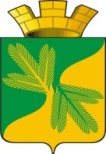 Ханты - Мансийский автономный округ – ЮграСоветский районГЛАВА ГОРОДСКОГО ПОСЕЛЕНИЯ ТАЁЖНЫЙП О С Т А Н О В Л Е Н И Е 03 декабря 2019 года									          № 12О назначении публичных слушаний  по проекту решения Совета депутатов  городского поселения Таёжный «О бюджете городского поселения Таёжныйна 2020 год и плановый период 2021 – 2022гг.»В соответствии с Федеральным законом от 06.10.2003 № 131-ФЗ «Об общих принципах организации местного самоуправления в Российской Федерации», статьей 45 Устава городского поселения Таёжный, решениями  Совета депутатов городского поселения Таёжный от 09.02.2017 № 181  «Об утверждении Порядка организации и проведения публичных слушаний в городском поселении Таёжный», от 28.07.2015 № 95 «Об утверждении положения о бюджетном процессе в городском поселении Таёжный Советского района»:Назначить по инициативе главы городского поселения Таёжный публичные слушания по проекту решения Совета депутатов городского поселения Таёжный «О бюджете городского поселения Таёжный на 2020 год и плановый период 2021 – 2022гг.» (далее публичные слушания) (приложение 1).Общий срок проведения публичных слушаний составляет 15 дней.Публичные слушания проводятся 17 декабря 2019 года по адресу: Ханты-Мансийский автономный округ – Югра, Советский район, п. Таёжный, ул. Железнодорожная, д. 15, МБУ КСК «Содружество» время начала публичных слушаний 17.00 часов по местному времени.Назначить организационный комитет по проведению публичных слушаний (далее – оргкомитет) в следующем составе:       Начальник финансово – экономического отдела  – Ковалюк Екатерина Евгеньевна, главный специалист по бухгалтерскому учету и отчетности финансово – экономического отдела Сабурова Ирина Владимировна, главный специалист по доходам, финансовой и налоговой политике финансово – экономического отдела Ермакова Анастасия Николаевна, депутат Совета поселения, член постоянной комиссии по бюджету, налогам и финансам – Герасимова Ольга Юрьевна.5. Утвердить:5.1. Порядок приема предложений и замечаний к проекту решения Совета депутатов городского поселения Таёжный «О бюджете городского поселения Таёжный на 2020 год и плановый период 2021 – 2022гг.» (приложение 2);5.2. Порядок проведения публичных слушаний (приложение 3).6. Опубликовать настоящее постановление в газете «Вестник Таёжного», и разместить на официальном сайте городского поселения Таёжный.7. Настоящее постановление вступает в силу после его опубликования.Глава  городского поселения Таёжный                                                                      А.Р. АшировПриложение 1к постановлению главыгородского поселения Таёжныйот 03.12.2019  № 12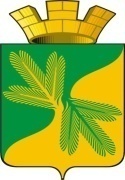 Ханты-Мансийский автономный округ - ЮграСоветский районСОВЕТ   ДЕПУТАТОВГОРОДСКОГО ПОСЕЛЕНИЯ ТАЁЖНЫЙР Е Ш Е Н И Е (ПРОЕКТ)В соответствии с Федеральным законом от 06.10.2003г. № 131-ФЗ «Об общих принципах организации местного самоуправления в Российской Федерации», с Бюджетным кодексом Российской Федерации, Уставом городского поселения Таёжный, «Положения о бюджетном процессе в муниципальном образовании г.п. Таёжный», учитывая результаты публичных слушаний,СОВЕТ ДЕПУТАТОВ ГОРОДСКОГО ПОСЕЛЕНИЯ ТАЁЖНЫЙ РЕШИЛ:1. Утвердить бюджет городского поселения Таёжный  на 2020 год и на плановый период 2021 и 2022 годов, в том числе:Статья 1. Основные характеристики бюджета городского поселения Таёжный  на 2020 год и на плановый период 2021 и 2022 годов.1. Утвердить основные характеристики бюджета городского поселения Таёжный  на 2020 год:1) прогнозируемый общий объем доходов бюджета городского поселения Таёжный  в сумме 34 875 783  рублей 44 копеек согласно приложению 5 к настоящему решению;2) общий объем расходов бюджета городского поселения Таёжный  в сумме 34 875 783  рублей 44  копеек;3) дефицит (профицит); бюджета городского поселения Таёжный  в сумме 0 рублей 00 копеек4) верхний предел муниципального внутреннего долга городского поселения Таёжный  на 1 января 2021 года в сумме  0рублей 00 копеек, в том числе верхний предел долга по муниципальным гарантиям городского поселения Таёжный  в сумме 0 рублей 00 копеек;5) предельный объем муниципального внутреннего долга городского поселения Таёжный  в сумме 3 772 600 рублей 00 копеек;6) объем расходов на обслуживание муниципального внутреннего долга городского поселения Таёжный  в сумме 0 рублей 00 копеек.2. Утвердить основные характеристики бюджета городского поселения Таёжный  на плановый период 2021 и 2022 годов:1) прогнозируемый общий объем доходов бюджета городского поселения Таёжный на 2021 год в сумме 36 087 539 рублей 70 копеек и на  2022 год в сумме 35 725 674 рублей 55 копеек, согласно приложению 6 к настоящему решению;2) общий объем расходов бюджета городского поселения Таёжный на 2021 год  в сумме 36 087 539 рублей 70 копеек,  в том числе условно утвержденные расходы 902 188 рублей 50 копеек,  и на  2022 год в сумме 35 725 674 рублей 55 копеек,  в том числе условно утвержденные расходы 1 786 283 рублей 73 копейки;3) дефицит (профицит) бюджета городского поселения Таёжный на 2021 год в сумме 0,00 рублей и на 2022 год в сумме 0,00 рублей;4) верхний предел муниципального внутреннего долга городского поселения Таёжный на 01 января 2022 года в сумме 0 рублей, на 01 января 2023 года в сумме 0рублей, в том числе верхний предел долга по муниципальным гарантиям городского поселения Таёжный  на 01 января 2022 года в сумме 0 рублей и на 01 января 2023 года в сумме0 рублей.5) предельный объем муниципального внутреннего долга городского поселения Таёжный на 2021 год в сумме 3 846 650 рублей 00 копеек и на 2022 год в сумме 3 875 350 рублей 00 копеек;6) объем расходов на обслуживание муниципального внутреннего долга городского поселения Таёжный на 2021 год в сумме 0 рублей 00 копеек и на 2022 год в сумме 0 рублей 00 копеек.Статья 2. Главные администраторы доходов бюджета городского поселения Таёжный и главные администраторы источников финансирования дефицита бюджета городского поселения Таёжный1. Утвердить перечень главных администраторов доходов бюджета городского поселения Таёжный согласно приложению 2 к настоящему решению.2. Утвердить перечень главных администраторов источников финансирования дефицита бюджета городского поселения Таёжный согласно приложению 1 к настоящему решению.3. Установить, что в случаях изменения состава и (или) функций главных администраторов доходов бюджета городского поселения Таёжный или главных администраторов источников финансирования дефицита бюджета городского поселения Таёжный, а также изменения принципов назначения и присвоения структуры кодов классификации доходов бюджета городского поселения Таёжный и кодов классификации источников финансирования дефицита бюджета городского поселения Таёжный, изменения в перечень главных администраторов доходов бюджета городского поселения Таёжный и перечень главных администраторов источников финансирования дефицита бюджета городского поселения Таёжный, а также в состав закрепленных за ними кодов классификации доходов бюджета городского поселения Таёжный или кодов классификации источников финансирования дефицита бюджета городского поселения Таёжный, вносятся на основании муниципального правового акта органа местного самоуправления без внесения изменений в решение о бюджете.Статья 3. Бюджетные ассигнования бюджета городского поселения Таёжный на 2020 год и на плановый период 2021 и 2022 годов1. Утвердить распределение бюджетных ассигнований по разделам, подразделам целевым статьям (муниципальным программам городского поселения Таёжный и непрограммным направлениям деятельности), группам и подгруппам видов расходов классификации расходов бюджета городского поселения Таёжный:1) на 2020 год согласно приложению 8 к настоящему решению;2) на плановый период 2021 и 2022 годов согласно приложению 12 к настоящему решению.2. Утвердить распределение бюджетных ассигнований по целевым статьям (муниципальным программам городского поселения Таёжный и непрограммным направлениям деятельности), группам и подгруппам видов расходов классификации расходов бюджета городского поселения Таёжный:1) на 2020 год согласно приложению 9 к настоящему решению;2) на плановый период 2021 и 2022 годов согласно приложению 13 к настоящему решению.3. Утвердить распределение бюджетных ассигнований по разделам и подразделам классификации расходов бюджета городского поселения Таёжный:1) на 2020 год согласно приложению 10 к настоящему решению;2) на плановый период 2021 и 2022 годов согласно приложению 14 к настоящему решению.4. Утвердить ведомственную структуру расходов бюджета городского поселения Таёжный, в том числе в ее составе перечень главных распорядителей средств бюджета городского поселения Таёжный1) на 2020 год согласно приложению 11 к настоящему решению;2) на плановый период 2021 и 2022 годов согласно приложению 15 к настоящему решению.5. Утвердить общий объем бюджетных ассигнований на исполнение публичных нормативных обязательств:1) на 2020 год в сумме 0 рублей 00 копеек;2) на 2021 год в сумме 0 рублей 00 копеек;3) на 2022 год в сумме 0 рублей 00 копеек.6. Утвердить объем межбюджетных трансфертов, получаемых из других бюджетов бюджетной системы Российской Федерации:1) на 2020 год в сумме 16 165 259 рублей 20 копеек, 2) на 2021 год 16 861 215 рублей 46 копеек,3) на 2022 год 16 293 950 рублей 31 копейка.7. Утвердить в составе расходов бюджета городского поселения Таёжный резервный фонд администрации г.п.Таёжный:1) на 2020 год в сумме 10000 рублей 00 копеек;2) на 2021 год в сумме 10000 рублей 00 копеек;3) на 2022 год в сумме 10000 рублей 00 копеек.8. Утвердить предоставление субсидий юридическим лицам, индивидуальным предпринимателям, физическим лицам из средств бюджета городского поселения Таёжный:1) на 2020 год в сумме 20000 рублей 00 копеек согласно приложению 20 к настоящему решению;2) на 2021 год в сумме 20000 рублей 00 копеек и на 2022 год в сумме 20000 рублей 00 копеек согласно приложению 21 к настоящему решению.Субсидии из бюджета городского поселения Таёжный предоставляются в порядке, установленном постановлением администрации городского поселения Таёжный.9. Утвердить объем бюджетных ассигнований Дорожного фонда городского поселения Таёжный:1) на 2020 год сумме 3 026 500 рублей согласно приложению № 18 к настоящему решению;2) на 2021 год сумме 3 101 100 рублей и на 2022 год в сумме 3 101 700,00 рублей  согласно приложению № 19 к настоящему решениюСтатья 4. Особенности использования бюджетных ассигнований на обеспечение деятельности органов администрации городского поселения Таёжный 1. Установить, что органы местного самоуправления городского поселения Таёжный не вправе принимать решения, приводящие к увеличению в 2020 году численности муниципальных служащих городского поселения Таёжный, за исключением случаев принятия решений по передаче отдельных полномочий Российской Федерации, Ханты-Мансийского автономного округа - Югры Советскому району, заключения соглашений о передаче городского поселения Таёжный отдельных полномочий по решению вопросов местного значения городскими поселениями, входящих в состав Советского района, и ввода новых объектов капитального строительства.Статья 5. Межбюджетные трансферты бюджету  Советского района1. Утвердить общий объем межбюджетных трансфертов бюджету Советского района:на 2019 год в сумме 77 666 рубля 00 копеек;на 2020 год в сумме  77 666 рублей 00 копеек;на 2021 год в сумме 0 рублей 00 копеек.Утвердить передачу межбюджетных трансфертов бюджету  Советского района:1) на 2020 год согласно приложению 22 к настоящему решению;2) на плановый период 2021 и 2022 годов согласно приложению 23 к настоящему решению.Статья 6. Муниципальные долговые обязательства городского поселения Таёжный в валюте Российской Федерации1. Утвердить программу муниципальных гарантий городского поселения Таёжный: 1) на 2020 год согласно приложению 17 к настоящему решению; 2) на плановый период 2021 и 2022 годов согласно приложению 3 к настоящему решению2. Утвердить программу муниципальных внутренних заимствований городского поселения Таёжный: 1) на 2020 год на плановый период 2021 и 2022 годов согласно приложению 16 к настоящему решению;Статья 7. Источники финансирования дефицита бюджета городского поселения Таёжный 1. Утвердить источники внутреннего финансирования дефицита бюджета городского поселения Таёжный: 1) на 2020 год согласно приложению 4 к настоящему решению;2) на плановый период 2021 и 2022 годов согласно приложению 7 к настоящему решению. Статья 8. Особенности исполнения бюджета городского поселения Таёжный 1. Финансовый орган городского поселения Таёжный в соответствии с пунктом 8 статьи 217 Бюджетного кодекса Российской Федерации вправе вносить в 2020 году изменения в показатели сводной бюджетной росписи бюджета городского поселения Таёжный без внесения изменений в решение о бюджете городского поселения Таёжный по следующим дополнительным основаниям:1) перераспределение субвенций и иных межбюджетных трансфертов, имеющих целевое назначение, по видам (в рамках одного вида);2) перераспределение бюджетных ассигнований, предусмотренных главным распорядителям средств бюджета городского поселения Таёжный по соответствующим разделам классификации расходов бюджета на проведение отдельных мероприятий в рамках муниципальных программ городского поселения Таёжный;3) перераспределение объема бюджетных ассигнований, предусмотренных главным распорядителям средств бюджета городского поселения Таёжный на предоставление муниципальным бюджетным и автономным учреждениям городского поселения Таёжный субсидий на финансовое обеспечение выполнения муниципального задания на оказание муниципальных услуг (выполнение работ) и субсидий на цели, не связанные с финансовым обеспечением выполнения муниципального задания, между разделами, подразделами, целевыми статьями, подгруппами видов расходов классификации расходов бюджетов;4) увеличение объема бюджетных ассигнований по разделам, подразделам, целевым статьям и видам расходов классификации расходов бюджетов за счет средств, образовавшихся в связи с экономией в текущем финансовом году бюджетных ассигнований на оказание муниципальных услуг, в пределах общего объема бюджетных ассигнований, предусмотренных главному распорядителю средств бюджета городского поселения Таёжный в текущем финансовом году на указанные цели, при условии  что увеличение бюджетных ассигнований по соответствующему виду расходов  не превышает 10 процентов;5) перераспределение  бюджетных ассигнований между программами (мероприятиями) муниципальных программ городского поселения таёжный , а также между их соисполнителями, в пределах общего объема бюджетных ассигнований, предусмотренных на исполнение соответствующей муниципальной  программы городского поселения Таёжный;6) уменьшение бюджетных ассигнований при несоблюдении муниципальным бюджетным и автономным учреждениям городского поселения Таёжный, условий предоставления субсидий, определенных бюджетным законодательством Российской Федерации, а также при нарушении предельных значений, установленных пунктом 3 статьи 92.1 и пунктом 3 статьи 107 Бюджетного кодекса Российской Федерации;7) увеличение (уменьшение) бюджетных ассигнований на основании уведомлений о бюджетных ассигнованиях, планируемых к поступлению из бюджета Советского района в части межбюджетных трансфертов, имеющих целевое назначение;8) изменение бюджетной классификации расходов бюджета городского поселения Таёжный без изменения целевого направления средств.2. Бюджетные ассигнования на осуществление бюджетных инвестиций в объекты капитального строительства муниципальной собственности городского поселения Таёжный отражаются в составе сводной бюджетной росписи бюджета городского поселения Таёжный суммарно по соответствующему виду расходов.3. Открытие и ведение лицевых счетов для автономных учреждений, созданных на базе имущества, находящегося в собственности городского поселения Таёжный, осуществляются в Финансово-экономическом управлении администрации Советского района в установленном им порядке. 4. Взносы в уставные капиталы юридических лиц подлежат перечислению на лицевые счета, открытые в Финансово-экономическом управлении администрации городского поселения Таёжный. Операции по перечислению средств, отраженных на лицевых счетах, осуществляются в пределах суммы, необходимой для оплаты обязательств по расходам юридических лиц, источником финансового обеспечения которых являются указанные средства, при соблюдении условий и после представления документов, подтверждающих возникновение указанных обязательств, если иные условия не предусмотрены муниципальными нормативными правовыми актами городского поселения Таёжный.2. Опубликовать (обнародовать) настоящее решение в газете «Вестник Таёжного» и разместить на официальном сайте городского поселения Таёжный. 3. Настоящее решение вступает в силу  с 01  января 2020 года. Председатель Совета депутатов городского поселения Таёжный                                                                                 И.Н. ВахминаГлава городского поселения Таёжный                                                                       А.Р. АшировПриложение 1к решению Совета депутатовгородского поселения Таёжныйот №Приложение 2к решению Совета депутатовгородского поселения Таёжныйот №Приложение 3к решению Совета депутатовгородского поселения Таёжныйот №Приложение 4к решению Совета депутатовгородского поселения Таёжныйот №Приложение 5к решению Совета депутатовгородского поселения Таёжныйот №Приложение 6к решению Совета депутатовгородского поселения Таёжныйот №Приложение 7к решению Совета депутатовгородского поселения Таёжныйот №Приложение 8к решению Совета депутатовгородского поселения Таёжныйот №Приложение 9к решению Совета депутатовгородского поселения Таёжныйот №Приложение 10к решению Совета депутатовгородского поселения Таёжныйот №Приложение 11к решению Совета депутатовгородского поселения Таёжныйот №Приложение 12к решению Совета депутатовгородского поселения Таёжныйот №Приложение 13к решению Совета депутатовгородского поселения Таёжныйот №Приложение 14к решению Совета депутатовгородского поселения Таёжныйот №Приложение 15к решению Совета депутатовгородского поселения Таёжныйот №Приложение 16к решению Совета депутатовгородского поселения Таёжныйот №Приложение 17к решению Совета депутатовгородского поселения Таёжныйот №Приложение 18к решению Совета депутатовгородского поселения Таёжныйот №Приложение 19к решению Совета депутатовгородского поселения Таёжныйот №Приложение 20к решению Совета депутатовгородского поселения Таёжныйот №Приложение 21к решению Совета депутатовгородского поселения Таёжныйот №Приложение 22к решению Совета депутатовгородского поселения Таёжныйот №Приложение 23к решению Совета депутатовгородского поселения Таёжныйот №Приложение 2к постановлению главыгородского поселения Таёжныйот 03.12.2019  № 12Порядок приема предложений и замечанийк проекту решения Совета депутатов городского поселения Таёжный «О бюджете городского поселения на 2020 год и плановый период 2021-2022гг.»Предложения и замечания к проекту решения Совета депутатов городского поселения Таёжный «О бюджете городского поселения на 2020 год и плановый период 2021-2022гг.» (далее Проект) представляются участниками публичных слушаний:1) с 03 декабря 2019 года по 18 декабря 2019 года в оргкомитет по проведению публичных слушаний по Проекту; 2) в день публичных слушаний 17 декабря 2019 по адресу: Ханты-Мансийский автономный округ – Югра, Советский район, п. Таёжный, ул. Железнодорожная, д. 15, КСК «Содружество», во время проведения публичных слушаний в письменной форме или устно.Предложения и замечания к Проекту представляются участниками публичных слушаний в оргкомитет одним из способов:в письменной форме лично по адресу: ул. Железнодорожная, д. 11, 2 этаж, приемная, пос. Таёжный, согласно графику работы по местному времени:понедельник с 9 до 13 часов и с 14 до 18 часов;вторник – пятница с 9 часов до 13 часов и с 14 до 17 часов;в письменной форме на почтовый адрес: 628259, ул. Железнодорожная, д. 11, пос. Таёжный, Советский район, Ханты-Мансийский автономный округ – Югра; в форме электронного документа на электронный адрес: taiga-admih-xmao@mail.ruПредложения или замечания к Проекту представляются участниками публичных слушаний с указанием фамилии, имени, отчества (последнее при наличии), даты рождения, адреса места жительства и контактного телефона. Предложения или замечания, поступившие от участников публичных слушаний
в оргкомитет, регистрируются секретарем оргкомитета в журнале регистрации предложений и замечаний к Проекту в день их поступления.Основания отказа в приеме предложений и замечаний к Проекту:предложения и замечания к Проекту поступили с нарушением требований, установленных пунктами 1 - 3 настоящего Порядка;предложения и замечания к Проекту поступили после окончания публичных слушаний, после 18 декабря 2019 года.Участнику публичных слушаний, представившему предложения и замечания
к Проекту с нарушениями, указанными в пункте 5 настоящего Порядка, направляется письменный мотивированный отказ в приеме предложений и замечаний к Проекту.Приложение 3к постановлениюглавы г. п. Таёжныйот 03.12.2019 № 12                                                                                                                                                                                                                                                  Порядок проведения публичных слушанийпо проекту решения Совета депутатов городского поселения Таёжный «О бюджете городского поселения на 2020 год и плановый период 2021-2022гг.»Публичные слушания по проекту решения Совета депутатов городского поселения Таёжный «О бюджете городского поселения на 2020 год и плановый период 2021-2022гг.» (далее публичные слушания, Проект соответственно) проводятся 15 дней по адресу: Ханты-Мансийский автономный округ – Югра, Советский район, п. Таёжный, ул. Железнодорожная, д. 15, КСК «Содружество».Регистрация участников публичных слушаний открывается 17 декабря 2019 года 
в 16.45 часов по местному времени по адресу: Ханты-Мансийский автономный округ – Югра, Советский район, п. Таёжный, ул. Железнодорожная, д. 15, КСК «Содружество» и осуществляется на всем протяжении публичных слушаний. Для регистрации участником публичных слушаний предъявляется документ, удостоверяющий личность.При регистрации указывается фамилия, имя, отчество (последнее при наличии), дата рождения, адрес места жительства, контактный телефон участника публичных слушаний.В помещение, указанное в пункте 1 настоящего Порядка, не допускаются лица,
не зарегистрированные в качестве участников публичных слушаний.Председательствующим на публичных слушаниях является председатель организационного комитета (далее оргкомитета) или член оргкомитета, исполняющий его обязанности. Председательствующий на публичных слушаниях (далее – Председательствующий) открывает публичные слушания в день, в месте и время начала, указанные в пункте 1 настоящего Порядка, оглашает Проект, инициатора публичных слушаний, Порядок проведения публичных слушаний.Председательствующий предоставляет слово в следующем порядке:представителю инициатора публичных слушаний для подробного разъяснения и обоснования Проекта;участникам публичных слушаний, внесшим предложения и замечания к Проекту в уполномоченный орган, зарегистрированных в хронологическом порядке в журнале регистрации предложений и замечаний к Проекту;участникам публичных слушаний, внесшим предложения и замечания к Проекту, во время проведения публичных слушаний в порядке очередности поступления предложений и замечаний к Проекту;всем желающим участникам публичных слушаний;лицам, приглашенным к участию в публичных слушаниях в качестве экспертов (далее эксперты), для оглашения предложений, замечаний и рекомендаций к Проекту (при необходимости);членам уполномоченного органа (при необходимости).Время выступления устанавливается:для представителя инициатора публичных слушаний – не более 10 минут;для участника публичных слушаний – не более 5 минут;для эксперта – не более 10 минут;для членов уполномоченного органа - не более 5 минут.Участники публичных слушаний выступают на публичных слушаниях, отвечают на реплики и задают вопросы только с разрешения председательствующего.Участник публичных слушаний, выступающий на публичных слушаниях, перед началом выступления громко и четко называет свою фамилию, имя, отчество (последнее при наличии), при необходимости должность и статус, в котором они присутствуют на публичных слушаниях.Выступления участников публичных слушаний допускаются только по Проекту, иным вопросам, связанным с проведением публичных слушаний.Участники публичных слушаний вправе использовать в своём выступлении вспомогательные материалы.Участник публичных слушаний, выступающий на публичных слушаниях,
не вправе употреблять в своем выступлении грубые, оскорбительные выражения, наносящие вред чести и достоинству, деловой репутации участникам публичных слушаний, призывать к незаконным действиям, использовать заведомо ложную информацию, допускать необоснованные обвинения в чей-либо адрес.Председательствующий задает вопросы выступающим участникам публичных слушаний, дает возможность участникам публичных слушаний, членам уполномоченного органа задать уточняющие вопросы по позиции и (или) аргументам выступающего и дополнительное время для ответов на вопросы и пояснения.Председательствующий организует прения по Проекту, предложениям и замечаниям, поступившим от участников публичных слушаний, и определяет их время.Предложение или замечание участника публичных слушаний снимается с обсуждения председательствующим, в случае если такое предложение или замечание участника публичных слушаний по Проекту противоречит федеральному законодательству, законодательству Ханты-Мансийского автономного округа – Югры, Уставу городского поселения Таёжный или не относится по существу к Проекту. Участники публичных слушаний не вправе препятствовать проведению публичных слушаний.Председательствующий обеспечивает порядок на публичных слушаниях.В случае нарушения Порядка проведения публичных слушаний председательствующий обязан принять меры к пресечению таких нарушений.Лица, не соблюдающие Порядок проведения публичных слушаний, могут быть удалены из помещения, указанного в пункте 1 настоящего Порядка, по решению председательствующего.При проведении публичных слушаний ведется протокол и при необходимости аудио - и/или видеозапись публичных слушаний.Уполномоченным органом при наличии технической возможности может быть организована прямая трансляция публичных слушаний на официальном сайте городского поселения Таёжный в информационно-телекоммуникационной сети «Интернет».Председательствующий закрывает публичные слушания.Перечень главных администраторов источников финансирования дефицита бюджета городского поселения Таёжный Перечень главных администраторов источников финансирования дефицита бюджета городского поселения Таёжный Перечень главных администраторов источников финансирования дефицита бюджета городского поселения Таёжный Код главыКод группы, подгруппы, статьи и вида источниковНаименование источников123650Администрация городского поселения Таёжный                                               65001 05 02 01 13 0000 510 Увеличение прочих остатков денежных средств бюджетов городских поселений65001 05 02 01 13 0000 610Уменьшение остатков денежных средств финансовых резервов бюджетов городских поселенийПеречень главных администраторов доходов бюджета городского поселения Таёжный
                                                                                                                                                                      Перечень главных администраторов доходов бюджета городского поселения Таёжный
                                                                                                                                                                      Перечень главных администраторов доходов бюджета городского поселения Таёжный
                                                                                                                                                                      Таблица 1Таблица 1Таблица 1Код бюджетной классификации Российской ФедерацииКод бюджетной классификации Российской Федерацииглавного админи-стратора доходовдоходов бюджета муниципального образованияНаименование администратора доходов бюджета городского поселения Таёжный123650Администрация городского поселения Таёжный                                                                                                                                                                                      ИНН 8622012101        КПП 8615010016501 08 04020 01 0000 110Государственная пошлина за совершение нотариальных действий должностными лицами органов местного самоуправления, уполномоченными в соответствии с законодательными актами Российской Федерации на совершение нотариальных действий6501 08 04020 01 1000 110Государственная пошлина за совершение нотариальных действий должностными лицами органов местного самоуправления, уполномоченными в соответствии с законодательными актами Российской Федерации на совершение нотариальных действий6501 08 04020 01 2000 110Проценты, начисляемые при нарушении сроков возврата излишне уплаченных сумм6501 08 04020 01 4000 110Прочие поступления (в случае заполнения платежного документа плательщиком с указанием кода программ, отличного от кода программ "1000")6501 11 05013 13 0000 120Доходы, получаемые в виде арендной платы за земельные участки, государственная собственность на которые не разграничена и которые расположены в границах городских поселений, а также средства от продажи права на заключение договоров аренды указанных земельных участков6501 11 05025 13 0000 120Доходы, получаемые в виде арендной платы а также средства от продажи права на заключение договоров аренды за земли, находящиеся в собственности поселений  ( за исключением земельных участков муниципальных автономных учреждений)650111 05035 13 0000 120 Доходы от сдачи в аренду имущества, находящегося в оперативном управлении органов управления поселений и созданных ими учреждений (за исключением имущества муниципальных автономных учреждений6501 11 09045 13 0000 120Прочие поступления от использования имущества, находящегося в собственности городских поселений (за исключением имущества муниципальных автономных учреждений, а также имущества муниципальных унитарных предприятий, в том числе казенных)6501 13 02995 13 0000 130Прочие доходы от компенсации затрат бюджетов городских поселений6501 14 06013 13 0000 430Доходы от продажи земельных участков, государственная собственность на которые не разграничена и которые расположены в границах городских поселений6501 14 06025 13 0000 430Доходы от продажи земельных участков, находящихся в собственности поселений (за исключением земельных участков муниципальных автономных учреждений)6501 15 02050 13 0000 140Платежи, взимаемые органами местного самоуправления (организациями) поселений за выполнение определенных функций6501 17 01050 13 0000 180Невыясненные поступления, зачисляемые в бюджеты городских поселений6501 17 05050 13 0000 180Прочие неналоговые доходы бюджетов городских поселений6502 02 15001 13 0000 150Дотации бюджетам городских поселений на выравнивание бюджетной обеспеченности6502 02 35930 13 0000 150Субвенции бюджетам городских поселений на государственную регистрацию актов гражданского состояния6502 02 35118 13 0000 150Субвенции бюджетам городских  поселений на осуществление первичного воинского учета на территориях, где отсутствуют военные комиссариаты650 2 02 49999 13 0000 150Прочие межбюджетные трансферты передаваемые бюджетам городских  поселений6502 03 05099 13 0000 150Прочие безвозмездные поступления от государственных (муниципальных) организаций в бюджеты городских поселений6501 04 05099 13 0000 150Прочие безвозмездные поступления от негосударственных организаций в бюджеты городских поселений6502 08 05000 13 0000 150Перечисления из бюджетов городских поселений (в бюджеты городских поселений поселений) для осуществления возврата (зачета) излишне уплаченных или излишне взысканных сумм налогов, сборов и иных платежей, а так же сумм процентов за несвоевременное осуществление такого возврата и процентов, начисленных на излишне взысканные суммы.650 2 18 60010 13 0000 150Доходы бюджетов городских поселений от возврата остатков субсидий, субвенций и иных межбюджетных трансфертов, имеющих целевое назначение, прошлых лет из бюджетов муниципальных районов.650 2 19 60010 13 0000 150Возврат прочих остатков субсидий, субвенций и иных межбюджетных трансфертов, имеющих целевое назначение, прошлых лет из бюджетов городских поселений.Таблица 2Перечень главных администраторов доходов бюджета городского поселения Таёжный, поступающих в бюджет городского поселения Таёжный, администрирование которых осуществляют органы исполнительной власти Российской Федерации
                                                                                                                                                                      Перечень главных администраторов доходов бюджета городского поселения Таёжный, поступающих в бюджет городского поселения Таёжный, администрирование которых осуществляют органы исполнительной власти Российской Федерации
                                                                                                                                                                      Перечень главных администраторов доходов бюджета городского поселения Таёжный, поступающих в бюджет городского поселения Таёжный, администрирование которых осуществляют органы исполнительной власти Российской Федерации
                                                                                                                                                                      Код бюджетной классификации Российской ФедерацииКод бюджетной классификации Российской ФедерацииНаименование администратора доходов бюджета городского поселения Таёжныйглавного админи-стратора доходовдоходов бюджета муниципального образованияНаименование администратора доходов бюджета городского поселения Таёжный123100Федеральное казначейство1001 03 02230 01 0000 110Доходы от уплаты акцизов на дизельное топливо, подлежащие распределению между бюджетами субъектов Российской Федерации и местными бюджетами с учетом установленных дифференцированных нормативов отчислений в местные бюджеты1001 03 02240 01 0000 110Доходы от уплаты акцизов на моторные масла для дизельных и (или) карбюраторных (инжекторных) двигателей, подлежащие распределению между бюджетами субъектов Российской Федерации и местными бюджетами с учетом установленных дифференцированных нормативов отчислений в местные бюджеты1001 03 02250 01 0000 110Доходы от уплаты акцизов на автомобильный бензин, подлежащие распределению между бюджетами субъектов Российской Федерации и местными бюджетами с учетом установленных дифференцированных нормативов отчислений в местные бюджеты1001 03 02260 01 0000 110Доходы от уплаты акцизов на прямогонный бензин, подлежащие распределению между бюджетами субъектов Российской Федерации и местными бюджетами с учетом установленных дифференцированных нормативов отчислений в местные бюджеты182Управление федеральной налоговой службы по Ханты-Мансийскому автономному округу - Югре1821 01 02000 01 0000 110Налог на доходы физических лиц1821 05 03010 01 0000 110Единый сельскохозяйственный налог1821 06 01030 13 0000 110 Налог на имущество физических лиц, взимаемый по
 ставкам, применяемым к объектам налогообложения,
 расположенным в границах городских поселений1821 06 04011 02 0000 110Транспортный налог с организаций1821 06 04012 02 0000 110Транспортный налог с физических лиц1821 06 06033 13 0000 110Земельный налог с организаций, обладающих земельным участком, расположенным в границах городских  поселений1821 06 06043 13 0000 110Земельный налог с физических лиц, обладающих земельным участком, расположенным в границах  городских  поселенийПрограмма муниципальных гарантий городжского поселения Таёжный на плановый период 2021 и 2022 годовПрограмма муниципальных гарантий городжского поселения Таёжный на плановый период 2021 и 2022 годовПрограмма муниципальных гарантий городжского поселения Таёжный на плановый период 2021 и 2022 годовПрограмма муниципальных гарантий городжского поселения Таёжный на плановый период 2021 и 2022 годовПрограмма муниципальных гарантий городжского поселения Таёжный на плановый период 2021 и 2022 годовПрограмма муниципальных гарантий городжского поселения Таёжный на плановый период 2021 и 2022 годовПрограмма муниципальных гарантий городжского поселения Таёжный на плановый период 2021 и 2022 годовПрограмма муниципальных гарантий городжского поселения Таёжный на плановый период 2021 и 2022 годовПрограмма муниципальных гарантий городжского поселения Таёжный на плановый период 2021 и 2022 годов№ п/пЦель гарантированияКатегория и (или) наименование принципалаГод возникновения обязательстваДата прекращения обязательстваСумма гарантии на дату возникновения обязательств (рублей) Сумма гарантии (рублей)Сумма гарантии (рублей)Наличие права регрессного требования№ п/пЦель гарантированияКатегория и (или) наименование принципалаГод возникновения обязательстваДата прекращения обязательстваСумма гарантии на дату возникновения обязательств (рублей) на 1 января 2021 годана 1 января 2022 годаНаличие права регрессного требования12345678910,000,000,00Всего0,000,000,00Объем бюджетных ассигнований, предусмотренных на исполнение муниципальных гарантий по возможным гарантийным случаям за счет источников финансирования дефицита бюджетаГородского поселения Таёжный, на плановый период 2020 и 2021 годов (рублей)Объем бюджетных ассигнований, предусмотренных на исполнение муниципальных гарантий по возможным гарантийным случаям за счет источников финансирования дефицита бюджетаГородского поселения Таёжный, на плановый период 2020 и 2021 годов (рублей)Объем бюджетных ассигнований, предусмотренных на исполнение муниципальных гарантий по возможным гарантийным случаям за счет источников финансирования дефицита бюджетаГородского поселения Таёжный, на плановый период 2020 и 2021 годов (рублей)Объем бюджетных ассигнований, предусмотренных на исполнение муниципальных гарантий по возможным гарантийным случаям за счет источников финансирования дефицита бюджетаГородского поселения Таёжный, на плановый период 2020 и 2021 годов (рублей)Объем бюджетных ассигнований, предусмотренных на исполнение муниципальных гарантий по возможным гарантийным случаям за счет источников финансирования дефицита бюджетаГородского поселения Таёжный, на плановый период 2020 и 2021 годов (рублей)Объем бюджетных ассигнований, предусмотренных на исполнение муниципальных гарантий по возможным гарантийным случаям за счет источников финансирования дефицита бюджетаГородского поселения Таёжный, на плановый период 2020 и 2021 годов (рублей)20212022 годОбъем бюджетных ассигнований, предусмотренных на исполнение муниципальных гарантий по возможным гарантийным случаям за счет источников финансирования дефицита бюджетаГородского поселения Таёжный, на плановый период 2020 и 2021 годов (рублей)Объем бюджетных ассигнований, предусмотренных на исполнение муниципальных гарантий по возможным гарантийным случаям за счет источников финансирования дефицита бюджетаГородского поселения Таёжный, на плановый период 2020 и 2021 годов (рублей)Объем бюджетных ассигнований, предусмотренных на исполнение муниципальных гарантий по возможным гарантийным случаям за счет источников финансирования дефицита бюджетаГородского поселения Таёжный, на плановый период 2020 и 2021 годов (рублей)Объем бюджетных ассигнований, предусмотренных на исполнение муниципальных гарантий по возможным гарантийным случаям за счет источников финансирования дефицита бюджетаГородского поселения Таёжный, на плановый период 2020 и 2021 годов (рублей)Объем бюджетных ассигнований, предусмотренных на исполнение муниципальных гарантий по возможным гарантийным случаям за счет источников финансирования дефицита бюджетаГородского поселения Таёжный, на плановый период 2020 и 2021 годов (рублей)Объем бюджетных ассигнований, предусмотренных на исполнение муниципальных гарантий по возможным гарантийным случаям за счет источников финансирования дефицита бюджетаГородского поселения Таёжный, на плановый период 2020 и 2021 годов (рублей)0,000,00Источники внутреннего финансирования дефицита бюджета городского поселения Таёжный на 2020 годИсточники внутреннего финансирования дефицита бюджета городского поселения Таёжный на 2020 год(руб.)КодНаименование групп, подгрупп, статей, подстатей, элементов, программ (подпрограмм), кодов экономической классификации источников внутреннего финансирования дефицита бюджетасумма на год01 05 0000000000000Изменение остатков средств на счетах по учету средств бюджета0,0001 05 02 01 13 0000 510 Увеличение прочих остатков денежных средств бюджетов городских поселений-34 875 783,4401 05 02 01 13 0000 610Уменьшение остатков денежных средств финансовых резервов бюджетов городских поселений34 875 783,44Всего источников внутреннего финансирования дефицита бюджета0,00Доходы бюджета городского поселения Таёжный на 2020 годДоходы бюджета городского поселения Таёжный на 2020 годДоходы бюджета городского поселения Таёжный на 2020 годДоходы бюджета городского поселения Таёжный на 2020 годКод бюджетной классификации Наименование ИзмененияСумма на год,с учетом изменений  (руб.)12341 00 00000 00 0000 000НАЛОГОВЫЕ  НЕНАЛОГОВЫЕ ДОХОДЫ411 000,007 545 200,001 01 00000 00 0000 000Налоги на прибыль, доходы13 000,001 509 000,001 01 02000 01 0000 110Налог на доходы с физических лиц13 000,001 509 000,001 03 00000 00 0000 000НАЛОГИ НА ТОВАРЫ (РАБОТЫ, УСЛУГИ), РЕАЛИЗУЕМЫЕ НА ТЕРРИТОРИИ РОССИЙСКОЙ ФЕДЕРАЦИИ369 500,002 972 000,001 03 02230 01 0000 110Доходы от уплаты акцизов на дизельное топливо, подлежащие распределению между бюджетами субъектов Российской Федерации и местными бюджетами с учетом установленных дифференцированных нормативов отчислений в местные бюджеты118 240,00951 040,001 03 02240 01 0000 110Доходы от уплаты акцизов на моторные масла для дизельных и (или) карбюраторных (инжекторных) двигателей, подлежащие распределению между бюджетами субъектов Российской Федерации и местными бюджетами с учетом установленных дифференцированных нормативов отчислений в местные бюджеты1 847,5014 860,001 03 02250 01 0000 110Доходы от уплаты акцизов на автомобильный бензин, подлежащие распределению между бюджетами субъектов Российской Федерации и местными бюджетами с учетом установленных дифференцированных нормативов отчислений в местные бюджеты249 412,502 006 100,001 05 00000 00 0000 000Налоги на совокупный доход-13 000,002 000,001 05 03000 01 0000 110Единый сельскохозяйственный налог-13 000,002 000,001 05 03010 01 0000 110Единый сельскохозяйственный налог-13 000,002 000,001 06 00000 00 0000 000Налоги на имущество15 000,00694 500,001 06 01000 00 0000 110Налог на имущество физических лиц15 000,00640 000,001 06 01030 13 0000 110 Налог на имущество физических лиц, взимаемый по ставкам, применяемым к объектам налогообложения, расположенным в границах городских поселений15 000,00640 000,001 06 04000 02 0000 110Транспортный налог54 500,0054 500,001 06 04011 02 0000 110Транспортный налог с организаций300,00300,001 06 04012 02 0000 110Транспортный налог с физических лиц54 200,0054 200,001 06 06000 00 0000 110Земельный налог33 000,001 033 000,001 06 06030 03 0000 110Земельный налог с организаций 33 000,00973 000,001 06 06033 13 0000 110Земельный налог с организаций, обладающих земельным участком, расположенным в границах городских  поселений33 000,00973 000,001 06 06040 00 0000 110Земельный налог с физических лиц0,0060 000,001 06 06043 13 0000 110Земельный налог с физических лиц, обладающих земельным участком, расположенным в границах  городских  поселений0,0060 000,001 08 00000 00 0000 000Государственная пошлина1 000,0025 000,001 08 04000 01 0000 110Государственная пошлина за совершение нотариальных действий (за исключением действий, совершаемых консульскими учреждениями Российской Федерации)1 000,0025 000,0010804020 01 0000 110Государственная пошлина за совершение нотариальных действий должностными лицами органов местного самоуправления, уполномоченными в соответствии с законодательными актами Российской Федерации на совершение нотариальных действий1 000,0025 000,001 11 00000 00 0000 000Доходы от использования имущества, находящегося в государственной и муниципальной собственности-7 000,001 303 000,001 11 05000 00 0000 120Доходы, получаемые в виде арендной либо иной платы за передачу в возмездное пользование государственного и муниципального имущества (за исключением имущества бюджетных и автономных учреждений, а также имущества государственных и муниципальных унитарных предприятий, в том числе казенных)3 000,0063 000,0011105013 13 0000 120Доходы, получаемые в виде арендной платы за земельные участки, государственная собственность на которые не разграничена и которые расположены в границах городских поселений, а также средства от продажи права на заключение договоров аренды указанных земельных участков3 000,0063 000,001 11 09000 00 0000 120Прочие доходы от использования имущества и прав, находящихся в государственной и муниципальной собственности (за исключением имущества бюджетных и автономных учреждений, а также имущества государственных и муниципальных унитарных предприятий, в том числе казенных)-10 000,001 240 000,0011109045 13 0000 120Прочие поступления от использования имущества, находящегося в собственности поселений (за исключением имущества муниципальных бюджетных и автономных учреждений, а также имущества муниципальных унитарных предприятий, в том числе казенных)-10 000,001 240 000,001 14 00000 00 0000 000Доходы от продажи материальных и нематериальных активов300,006 300,001 14 06000 00 0000 430Доходы от продажи земельных участков, находящихся в государственной и муниципальной собственности300,006 300,0011406013 13 0000 430Доходы от продажи земельных участков, государственная собственность на которые не разграничена и которые расположены в границах городских поселений
300,006 300,001 15 00000 00 0000 000Административные платежи и сборы-800,00400,001 15 02000 00 0000 140Платежи, взимаемые государственными и муниципальными органами (организациями) за выполнение определенных функций-800,00400,0011502050 13 0000 140Платежи, взимаемые органами местного самоуправления (организациями) поселений за выполнение определенных функций-800,00400,002 00 00000 00 0000 000БЕЗВОЗМЕЗДНЫЕ ПОСТУПЛЕНИЯ3 982 976,4427 330 583,442 02 00000 00 0000 000Безвоздмезные поступления от других бюджетов бюджетной системы Российской Федерации3 982 976,4427 330 583,4420215001 00 0000 150Дотации на выравнивание бюджетной обеспеченности698 800,0010 686 800,0020215001 13 0000 150Дотации бюджетам городских поселений на выравнивание бюджетной обеспеченности698 800,0010 686 800,000 20 03000 00 0000 151Субвенции бюджетам субъектов Российской Федерации и муниципальных образований974,24974,2420230024 00 0000 151Субвенции местным бюджетам на выполнение передаваемых полномочий субъектов Российской Федерации974,24974,2420230024 13 0000 151Субвенции бюджетам городских поселений на выполнение передаваемых полномочий субъектов Российской Федерации81,24974,240 20 03000 00 0000 150Субвенции бюджетам субъектов Российской Федерации и муниципальных образований32 050,00477 550,0020235930 00 0000 150Субвенции бюджетам на государственную регистрацию актов гражданского состояния24 150,0039 550,0020235930 13 0000 150Субвенции бюджетам городских поселений на государственную регистрацию актов гражданского состояния24 150,0039 550,0020235118 00 0000 150Субвенции бюджетам на осуществление первичного воинского учета на территориях, где отсутствуют военные комиссариаты7 900,00438 000,0020235118 13 0000 150Субвенции бюджетам городских поселений на осуществление первичного воинского учета на территориях, где отсутствуют военные комиссариаты7 900,00438 000,002 02 04000 00 0000 150Иные межбюджетные трансферты3 252 045,2016 165 259,2020249999 00 0000 150  Прочие межбюджетные трансферты, передаваемые бюджетам3 252 045,2016 165 259,2020249999 13 0000 150Прочие межбюджетные трансферты, передаваемые бюджетам городских поселений3 252 045,2016 165 259,20Всего доходов:4 393 976,4434 875 783,44Доходы бюджета городского поселения Таёжный на плановый период 2020 и 2021 годовДоходы бюджета городского поселения Таёжный на плановый период 2020 и 2021 годовДоходы бюджета городского поселения Таёжный на плановый период 2020 и 2021 годовДоходы бюджета городского поселения Таёжный на плановый период 2020 и 2021 годовКод бюджетной классификации Наименование кодаИзмененияСумма на год с учетом изменений 2021 год, руб.Сумма на год,  руб. 2022 год1 00 00000 00 0000 000НАЛОГОВЫЕ  НЕНАЛОГОВЫЕ ДОХОДЫ299 400,007 693 300,007 750 700,001 01 00000 00 0000 110Налоги на прибыль, доходы14 000,001 554 000,001 588 000,001 01 02000 01 0000 110Налог на доходы физических лиц14 000,001 554 000,001 588 000,001 03 00000 00 0000 000НАЛОГИ НА ТОВАРЫ (РАБОТЫ, УСЛУГИ), РЕАЛИЗУЕМЫЕ НА ТЕРРИТОРИИ РОССИЙСКОЙ ФЕДЕРАЦИИ343 500,003 046 000,003 046 000,001 03 02230 01 0000 110Доходы от уплаты акцизов на дизельное топливо, подлежащие распределению между бюджетами субъектов Российской Федерации и местными бюджетами с учетом установленных дифференцированных нормативов отчислений в местные бюджеты141 920,00974 720,00974 720,001 03 02240 01 0000 110Доходы от уплаты акцизов на моторные масла для дизельных и (или) карбюраторных (инжекторных) двигателей, подлежащие распределению между бюджетами субъектов Российской Федерации и местными бюджетами с учетом установленных дифференцированных нормативов отчислений в местные бюджеты-97 782,5015 230,0015 230,001 03 02250 01 0000 110Доходы от уплаты акцизов на автомобильный бензин, подлежащие распределению между бюджетами субъектов Российской Федерации и местными бюджетами с учетом установленных дифференцированных нормативов отчислений в местные бюджеты299 362,502 056 050,002 056 050,001 05 00000 00 0000 00Налоги на совокупный доход-113 000,002 000,002 200,001 05 03000 01 0000 110Единый сельскохозяйственный налог-113 000,002 000,002 200,001 05 03010 01 0000 110Единый сельскохозяйственный налог-113 000,002 000,002 200,001 06 00000 00 0000 000Налог на имущество20 000,00705 100,00711 700,001 06 01000 00 0000 110Налог на имущество физических лиц20 000,00650 000,00656 000,001 06 01030 13 0000 110 Налог на имущество физических лиц, взимаемый по ставкам, применяемым к объектам налогообложения, расположенным в границах городских поселений20 000,00650 000,00656 000,001 06 04000 02 0000 110Транспортный налог55 100,0055 100,0055 700,001 06 04011 02 0000 110Транспортный налог с организаций300,00300,00300,001 06 04012 02 0000 110Транспортный налог с физических лиц54 800,0054 800,0055 400,001 06 06000 00 0000 110Земельный налог44 000,001 044 000,001 054 000,001 06 06030 03 0000 110Земельный налог с организаций 44 000,00984 000,00994 000,001 06 06033 10 0000 110Земельный налог с организаций, обладающих земельным участком, расположенным в границах городских  поселений44 000,00984 000,00994 000,001 06 06040 00 0000 110Земельный налог с физических лиц0,0060 000,0060 000,001 06 06043 13 0000 110Земельный налог с физических лиц, обладающих земельным участком, расположенным в границах  городских  поселений0,0060 000,0060 000,001 08 00000 00 0000 000Государственная пошлина2 000,0026 000,0027 000,001 08 04000 01 0000 110Государственная пошлина за совершение нотариальных действий (за исключением действий, совершаемых консульскими учреждениями Российской Федерации)2 000,0026 000,0027 000,001 08 04020 01 0000 110Государственная пошлина за совершение нотариальных действий должностными лицами органов местного самоуправления, уполномоченными в соответствии с законодательными актами Российской Федерации на совершение нотариальных действий2 000,0026 000,0027 000,001 11 00000 00 0000 000ДОХОДЫ ОТ ИСПОЛЬЗОВАНИЯ ИМУЩЕСТВА, НАХОДЯЩЕГОСЯ В ГОСУДАРСТВЕННОЙ И МУНИЦИПАЛЬНОЙ СОБСТВЕННОСТИ-10 700,001 309 300,001 314 900,001 11 05000 00 0000 120Доходы, получаемые в виде арендной либо иной платы за передачу в возмездное пользование государственного и муниципального имущества (за исключением имущества бюджетных и автономных учреждений, а также имущества государственных и муниципальных унитарных предприятий, в том числе казенных)4 300,0064 300,0064 900,001 11 05013 13 0000 120Доходы, получаемые в виде арендной платы за земельные участки, государственная собственность на которые не разграничена и которые расположены в границах городских поселений, а также средства от продажи права на заключение договоров аренды указанных земельных участков4 300,0064 300,0064 900,001 11 09000 00 0000 120Прочие доходы от использования имущества и прав, находящихся в государственной и муниципальной собственности (за исключением имущества бюджетных и автономных учреждений, а также имущества государственных и муниципальных унитарных предприятий, в том числе казенных)-15 000,001 245 000,001 250 000,001 11 09045 13 0000 120Прочие поступления от использования имущества, находящегося в собственности поселений (за исключением имущества муниципальных бюджетных и автономных учреждений, а также имущества муниципальных унитарных предприятий, в том числе казенных)-15 000,001 245 000,001 250 000,001 14 00000 00 0000 000ДОХОДЫ ОТ ПРОДАЖИ МАТЕРИАЛЬНЫХ И НЕМАТЕРИАЛЬНЫХ АКТИВОВ500,006 500,006 500,001 14 06000 00 0000 430Доходы от продажи земельных участков, находящихся в государственной и муниципальной собственности500,006 500,006 500,001 14 06013 13 0000 430Доходы от продажи земельных участков, государственная собственность на которые не разграничена и которые расположены в границах городских поселений500,006 500,006 500,001 15 00000 00 0000 000Административные платежи и сборы-900,00400,00400,001 15 02000 00 0000 140Платежи, взимаемые государственными и муниципальными органами (организациями) за выполнение определенных функций-900,00400,00400,001 15 02050 13 0000 140Платежи, взимаемые органами местного самоуправления (организациями) поселений за выполнение определенных функций-900,00400,00400,002 00 00000 00 0000 000БЕЗВОЗМЕЗДНЫЕ ПОСТУПЛЕНИЯ3 764 333,7028 394 239,7027 974 974,552 02 00000 00 0000 000БЕЗВОЗМЕЗДНЫЕ ПОСТУПЛЕНИЯ ОТ ДРУГИХ БЮДЖЕТОВ БЮДЖЕТНОЙ СИСТЕМЫ РОССИЙСКОЙ ФЕДЕРАЦИИ3 764 333,7028 394 239,7027 974 974,5520215001 00 0000 150Дотации бюджетам субъектов Российской Федерации и муниципальных образований943 900,0011 050 400,0011 185 300,0020215001 13 0000 150 Дотации бюджетам городских поселений на выравнивание бюджетной обеспеченности
 обеспеченности943 900,0011 050 400,0011 185 300,000 20 03000 00 0000 151Субвенции бюджетам субъектов Российской Федерации и муниципальных образований974,24974,24974,2420230024 00 0000 151Субвенции местным бюджетам на выполнение передаваемых полномочий субъектов Российской Федерации974,24974,24974,2420230024 13 0000 151Субвенции бюджетам городских поселений на выполнение передаваемых полномочий субъектов Российской Федерации81,24974,24974,240 20 03000 00 0000 150Субвенции бюджетам субъектов Российской Федерации и муниципальных образований24 150,0039 550,0039 550,0020235930 00 0000 150Субвенции бюджетам на государственную регистрацию актов гражданского состояния24 150,0039 550,0039 550,0020235930 13 0000 150Субвенции бюджетам городских поселений на государственную регистрацию актов гражданского состояния24 150,0039 550,0039 550,0020235118 00 0000 150Субвенции бюджетам на осуществление первичного воинского учета на территориях, где отсутствуют военные комиссариаты-2 900,00442 100,00455 200,0020235118 13 0000 150Субвенции бюджетам городских  поселений на осуществление первичного воинского учета на территориях, где отсутствуют военные комиссариаты-2 900,00442 100,00455 200,002 02 04000 00 0000 150Иные межбюджетные трансферты2 799 102,4616 861 215,4616 293 950,3120249999 00 0000 150  Прочие межбюджетные трансферты, передаваемые бюджетам2 799 102,4616 861 215,4616 293 950,3120249999 13 0000 150Прочие межбюджетные трансферты, передоваемые бюджетам городских поселений2 799 102,4616 861 215,4616 293 950,31Всего доходов:4 063 733,7036 087 539,7035 725 674,55Источники внутреннего финансирования дефицита бюджета городского поселения Таёжный на плановый период  2021 и 2022 годовИсточники внутреннего финансирования дефицита бюджета городского поселения Таёжный на плановый период  2021 и 2022 годовИсточники внутреннего финансирования дефицита бюджета городского поселения Таёжный на плановый период  2021 и 2022 годов(руб.)КодНаименование групп, подгрупп, статей, подстатей, элементов, программ (подпрограмм), кодов экономической классификации источников внутреннего финансирования дефицита бюджетасумма на 2021 годсумма на 2022 год0105  0000000000000Изменение остатков средств на счетах по учету средств бюджета0,000,0001 05 02 01 13 0000 510 Увеличение прочих остатков денежных средств бюджетов городских поселений-36 087 539,70-35 725 674,5501 05 02 01 13 0000 610Уменьшение остатков денежных средств финансовых резервов бюджетов городских поселений36 087 539,7035 725 674,55Всего источников внутреннего финансирования дефицита бюджета0,000,00Распределение бюджетных ассигнований по разделам, подразделам, целевым статьям (муниципальным программам городского поселения Таёжный и непрограммным направлениям деятельности), группам и подгруппам видов расходов бюджета городского поселения Таёжный на 2020 годРаспределение бюджетных ассигнований по разделам, подразделам, целевым статьям (муниципальным программам городского поселения Таёжный и непрограммным направлениям деятельности), группам и подгруппам видов расходов бюджета городского поселения Таёжный на 2020 годРаспределение бюджетных ассигнований по разделам, подразделам, целевым статьям (муниципальным программам городского поселения Таёжный и непрограммным направлениям деятельности), группам и подгруппам видов расходов бюджета городского поселения Таёжный на 2020 годРаспределение бюджетных ассигнований по разделам, подразделам, целевым статьям (муниципальным программам городского поселения Таёжный и непрограммным направлениям деятельности), группам и подгруппам видов расходов бюджета городского поселения Таёжный на 2020 годРаспределение бюджетных ассигнований по разделам, подразделам, целевым статьям (муниципальным программам городского поселения Таёжный и непрограммным направлениям деятельности), группам и подгруппам видов расходов бюджета городского поселения Таёжный на 2020 годРаспределение бюджетных ассигнований по разделам, подразделам, целевым статьям (муниципальным программам городского поселения Таёжный и непрограммным направлениям деятельности), группам и подгруппам видов расходов бюджета городского поселения Таёжный на 2020 годРаспределение бюджетных ассигнований по разделам, подразделам, целевым статьям (муниципальным программам городского поселения Таёжный и непрограммным направлениям деятельности), группам и подгруппам видов расходов бюджета городского поселения Таёжный на 2020 годРаспределение бюджетных ассигнований по разделам, подразделам, целевым статьям (муниципальным программам городского поселения Таёжный и непрограммным направлениям деятельности), группам и подгруппам видов расходов бюджета городского поселения Таёжный на 2020 годНаименованиеРЗПРЦСРВРСумма на 2020 год (руб.)В том числе В том числе НаименованиеРЗПРЦСРВРСумма на 2020 год (руб.)за счет субвенций из федерального бюджетаза счет субвенций из бюджета автономного округа13456789Администрация городского поселения Таёжный34 875 783,441 266 330,007 950,00Общегосударственные вопросы0111 796 712,290,000,00Функционирование высшего должностного лица субъекта Российской Федерации и муниципального образования01021 741 730,00Муниципальная программа "Обеспечение деятельности органов местного самоуправления городского поселения Таёжный "010209000000001 741 730,00Основное мероприятие "Обеспечение функций органов местного самоуправления"010209001000001 741 730,00Глава муниципаольного образования010209001020301 741 730,00Расходы на выплаты персоналу в целях обеспечения выполнения функций государственными (муниципальными) органами, казенными учреждениями, органами управления государственными внебюджетными фондами010209001020301001 741 730,00Расходы на выплаты персоналу государственных (муниципальных) органов010209001020301201 741 730,00Фонд оплаты труда государственных (муниципальных) органов010209001020301211 409 130,00Взносы по обязательному социальному страхованию на выплаты денежного содержания и иные выплаты работникам государственных (муниципальных) органов01020900102030129332 600,00Функционирование Правительства Российской Федерации, высших исполнительных органов государственной власти субъектов Российской Федерации, местных администраций01049 388 982,29Муниципальная программа "Обеспечение деятельности органов местного самоуправления городского поселения Таёжный "010409000000009 298 982,29Основное мероприятие "Обеспечение функций органов мечтного самоуправления"010409001000009 298 982,29Расходы на обеспечение функций органов местного скамоуправления010409001020409 298 982,29Расходы на выплаты персоналу в целях обеспечения выполнения функций государственными (муниципальными) органами, казенными учреждениями, органами управления государственными внебюджетными фондами010409001020401009 298 982,29Расходы на выплаты персоналу государственных (муниципальных) органов010409001020401209 298 982,29Фонд оплаты труда государственных (муниципальных) органов и взносы по обязательному социальному страхованию010409001020401217 108 816,04Иные выплаты персоналу государственных (муниципальных) органов, за исключением фонда оплаты труда0104090010204012250 000,00Взносы по обязательному социальному страхованию на выплаты денежного содержания и иные выплаты работникам государственных (муниципальных) органов010409001020401292 140 166,25 Муниципальная программа "Энергосбережение и повышение энергетической эффективности городского поселения Таёжный"0104110 000000090 000,00Основное мероприятие "Улучшение технических характеристик энергопотребляющих устройств"0104110010000090 000,00Реализация мероприятий0104110019999090 000,00Закупка товаров, работ и услуг для обеспечения  государственных (муниципальных) нужд0104110019999020090 000,00Иные закупки товаров, работ и услуг для обеспечения государственных (муниципальных) нужд0104110019999024090 000,00Прочая закупка товаров, работ и услуг для обеспечения государственных (муниципальных) нужд0104110019999024490 000,00Резервные фонды011110 000,00Муниципальная программа "Управление муниципальными финансами  городского поселения Таёжный"0111120000000010 000,00Подпрограмма  "Повышение эффективности управления муниципальными финансами городского поселения Таёжный "0111122000000010 000,00Основное мероприятие "Управление муниципальными финансами"0111122010000010 000,00Реализация мероприятий0111122019999010 000,00Иные бюджетные ассигнования0111122019999080010 000,00Резервные средства0111122019999087010 000,00Другие общегосударственные вопросы0113656 000,000,000,00Муниципальная программа "Улучшение условий и охраны труда  в Администрации городского поселения Таёжный"011305000000005 000,00Основное мероприятие"Улучшение условий и охраны труда"011305001000005 000,00Реализация мероприятий011305001999905 000,00Закупка товаров, работ и услуг для обеспечения  государственных (муниципальных) нужд011305001999902005 000,00Иные закупки товаров, работ и услуг для обеспечения государственных (муниципальных) нужд011305001999902405 000,00Прочая закупка товаров, работ и услуг для обеспечения государственных (муниципальных) нужд011305001999902445 000,00Муниципальная программа "Управление муниципальным имуществом городского поселения Таёжный "01130800000000559 000,00Основное мероприятие "Управление муниципальным имуществом"01130800100000559 000,00Реализация мероприятий01130800199990559 000,00Закупка товаров, работ и услуг для обеспечения  государственных (муниципальных) нужд01130800199990200549 000,00Иные закупки товаров, работ и услуг для обеспечения государственных (муниципальных) нужд01130800199990240549 000,00Прочая закупка товаров, работ и услуг для обеспечения государственных (муниципальных) нужд01130800199990244549 000,00Иные бюджетные ассигнования0113080019999080035 000,00Уплата налогов, сборов и иных платежей0113080019999085035 000,00Уплата налога на имущество организаций  и земельного налога 011308001999908519 000,00Уплата прочих налогов, сборов011308001999908521 000,00Уплата иных платежей0113080019999085325 000,00Муниципальная программа "Обеспечение деятельности органов местного самоуправления городского поселения Таёжный "011309000000005 000,00Основное мероприятие "Обеспечение функций органов местного самоуправления"011309001000005 000,00Реализация мероприятий011309001999905 000,00Расходы на выплаты персоналу в целях обеспечения выполнения функций государственными (муниципальными) органами, казенными учреждениями, органами управления государственными внебюджетными фондами011309001999901005 000,00Расходы на выплаты персоналу государственных (муниципальных) органов011309001999901205 000,00Иные выплаты персоналу государственных (муниципальных) органов, за исключением фонда оплаты труда011309001999901225 000,00 Муниципальная программа "Управление муниципальными финансами  городского поселения Таёжный"0113120000000060 000,00Основное мероприятие "Управление муниципальными финансами"0113120010000060 000,00Реализация мероприятий0113122010240060 000,00Межбюджетные трансферты 0113122010240050060 000,00Иные межбюджетные трансферты0113122010240054060 000,00Муниципальная программа "Укрепление межнационального и межконфессионального согласия, профилактика экстремизма в городском поселении Таёжный"011315000000001 000,00Основное мероприятие "Укрепление межнационального и межконфессионального согласия, профилактика экстремизма в городском поселении Таёжный"0113150010000001 000,00Реализация мероприятий0113150019999901 000,00Закупка товаров, работ и услуг для государственных (муниципальных) нужд0113150019999902001 000,00Иные закупки товаров, работ и услуг для обеспечения государственных (муниципальных) нужд0113150019999902401 000,00Прочая закупка товаров, работ и услуг для государственных (муниципальных) нужд0113150019999902441 000,00Муниципальная программа "Развитие гражданского общества городского поселения Таёжный"011316000000001 000,00Основное мероприятие "Развитие гражданского общества городского поселения Таёжный"0113160010000001 000,00Реализация мероприятий0113160019999901 000,00Закупка товаров, работ и услуг для государственных (муниципальных) нужд0113160019999902001 000,00Иные закупки товаров, работ и услуг для обеспечения государственных (муниципальных) нужд0113160019999902401 000,00Прочая закупка товаров, работ и услуг для государственных (муниципальных) нужд0113160019999902441 000,00Мобилизационная и вневойсковая подготовка0203438 000,00438 000,00Муниципальная программа "Обеспечение деятельности органов местного самоуправления городского поселения Таёжный "02030900000000438 000,00438 000,00Основное мероприятие "Обеспечение функций органов местного самоуправления"02030900100000438 000,00438 000,00Осуществление первичного воинского учета на территориях, где отсутствуют военные комиссариаты02030900151180438 000,00438 000,00Расходы на выплаты персоналу в целях обеспечения выполнения функций государственными (муниципальными) органами, казенными учреждениями, органами управления государственными внебюджетными фондами02030900151180100438 000,00438 000,00Расходы на выплаты персоналу государственных (муниципальных) органов02030900151180120438 000,00438 000,00Фонд оплаты труда государственных (муниципальных) органов и взносы по обязательному социальному страхованию02030900151180121337 434,00337 434,00Взносы по обязательному социальному страхованию на выплаты денежного содержания и иные выплаты работникам государственных (муниципальных) органов02030900151180129100 566,00100 566,00Национальная безопасность и правоохранительная деятельность03205 388,8331 600,007 950,00Органы юстиции030439 550,0031 600,007 950,00Муниципальная программа "Обеспечение деятельности органов местного самоуправления городского поселения Таёжный "0304090000000039 550,0031 600,007 950,00Основное мероприятие "Обеспечение функций органов местного самоуправления"0304090010000039 550,0031 600,007 950,00Осуществление переданных органам государственной власти субъектов Российской Федерации в соответствии с пунктом 1 статьи 4 Федерального закона "Об актах гражданского состояния" полномочий Российской Федерации на государственную регистрацию актов гражданского состояния за счет средств федерального бюджета 0304090015930031 600,0031 600,00Закупка товаров, работ и услуг для обеспечения  государственных (муниципальных) нужд0304090015930020031 600,0031 600,00Иные закупки товаров, работ и услуг для обеспечения государственных (муниципальных) нужд0304090015930024031 600,0031 600,00Прочая закупка товаров, работ и услуг для обеспечения государственных (муниципальных) нужд0304090015930024431 600,0031 600,00Осуществление переданных органам государственной власти субъектов Российской Федерации в соответствии с пунктом 1 статьи 4 Федерального закона "Об актах гражданского состояния" полномочий Российской Федерации на государственную регистрацию актов гражданского состояния за счет средств бюджета автономного округа030409001D93007 950,007 950,00Закупка товаров, работ и услуг для обеспечения  государственных (муниципальных) нужд030409001D93002007 950,007 950,00Иные закупки товаров, работ и услуг для обеспечения государственных (муниципальных) нужд030409001D93002407 950,007 950,00Прочая закупка товаров, работ и услуг для обеспечения государственных (муниципальных) нужд030409001D93002447 950,007 950,00Защита населения и территории от чрезвычайных ситуаций природного и техногенного характера, гражданская оборона0309100 100,00Муниципальная программа "Защита населения и территории городского поселения Таёжный от чрезвычайных ситуаций, обеспечение пожарной безопасности "03090600000000100 000,00Основное мероприятие "Обеспечение безопасности граждан от черезвычайных ситуаций"03090600100000100 000,00Реализация мероприятий03090600199990100 000,00Закупка товаров, работ и услуг для обеспечения  государственных (муниципальных) нужд03090600199990200100 000,00Иные закупки товаров, работ и услуг для обеспечения государственных (муниципальных) нужд03090600199990240100 000,00Прочая закупка товаров, работ и услуг для государственных (муниципальных) нужд03090600199990244100 000,00 Муниципальная программа "Управление муниципальными финансами  городского поселения Таёжный"03091200000000100,00Основное мероприятие "Обеспечение безопасности граждан от черезвычайных ситуаций"03091220100000100,00Реализация мероприятий03091220199990100,00Межбюджетные трансферты 03091220199990500100,00Иные межбюджетные трансферты03091220199990540100,00Обеспечение пожарной безопасности031050 000,00Муниципальная программа "Защита населения и территории городского поселения Таёжный от чрезвычайных ситуаций, обеспечение пожарной безопасности "0310060000000050 000,00Основное мероприятие "Обеспечение безопасности граждан от черезвычайных ситуаций"0310060010000050 000,00Реализация мероприятий0310060019999050 000,00Закупка товаров, работ и услуг для обеспечения  государственных (муниципальных) нужд0310060019999020050 000,00Иные закупки товаров, работ и услуг для обеспечения государственных (муниципальных) нужд0310060019999024050 000,00Прочая закупка товаров, работ и услуг для государственных (муниципальных) нужд0310060019999024450 000,00Другие вопросы в области национальной безопасности и правоохранительной деятельности031415 738,83Муниципальная программа "Профилактика правонарушений на территории городского поселения Таёжный"0314100000000015 738,83Основное мероприятие "Создание условий для деятельности народных дружин"0314100010000015 738,83Создание условий для деятельности народных дружин за счет средств бюджета автономного  округа0314100018230011 804,12Расходы на выплаты персоналу в целях обеспечения выполнения функций государственными (муниципальными) органами, казенными учреждениями, органами управления государственными внебюджетными фондами0314100018230010011 804,12Расходы на выплаты персоналу государственных (муниципальных) органов0314100018230012011 804,12Иные выплаты, за исключением фонда оплаты труда государственных (муниципальных) органов, лицам, привлекаемым согласно законодательству для выполнения отдельных полномочий0314100018230012311 804,12Создание условий для деятельности народных дружин за счет средств местного бюджета 031410001S23003 934,71Расходы на выплаты персоналу в целях обеспечения выполнения функций государственными (муниципальными) органами, казенными учреждениями, органами управления государственными внебюджетными фондами031410001S23001003 934,71Расходы на выплаты персоналу государственных (муниципальных) органов031410001S23001203 934,71Иные выплаты, за исключением фонда оплаты труда государственных (муниципальных) органов, лицам, привлекаемым согласно законодательству для выполнения отдельных полномочий031410001S23001233 934,71Национальная экономика043 523 866,000,000,00Общеэкономические вопросы04010,000,000,00Дорожное хозяйство (дорожные фонды)04093 026 500,00Муниципальная программа "Развитие транспортной системы в городском поселения Таёжный"040913000000003 026 500,00Основное  мероприятие "Строительство (реконструкция), капитальный ремонт и ремонт автомобильных дорог общего пользования местного назначения"040913001000003 026 500,00Реализация мероприятий040913001999903 026 500,00Закупка товаров, работ и услуг для обеспечения  государственных (муниципальных) нужд040913001999902003 026 500,00Иные закупки товаров, работ и услуг для обеспечения государственных (муниципальных) нужд040913001999902403 026 500,00Прочая закупка товаров, работ и услуг для государственных (муниципальных) нужд040913001999902443 026 500,00Связь и информатика0410300 000,00Муниципальная программа "Цифровое развитие муниципального образования городского поселения Таёжный"04100700000000300 000,00Основное мероприятие " Информатизация и повышение информационной открытости"04100700100000300 000,00Реализация мероприятий04100700199990300 000,00Закупка товаров, работ и услуг для обеспечения  государственных (муниципальных) нужд04100700199990200300 000,00Иные закупки товаров, работ и услуг для обеспечения государственных (муниципальных) нужд04100700199990240300 000,00Закупка товаров, работ, услуг в сфере информационно-коммуникационных технологий04100700199990242300 000,00Другие вопросы в области национальной экономики0412197 366,00Муниципальная программа "Управление муниципальным имуществом городского поселения Таёжный "0412080 0000000160 000,00Основные мероприяти "Управление муниципальным имуществом"04120800100000160 000,00Реализация мероприятий04120800199990160 000,00Закупка товаров, работ и услуг для обеспечения  государственных (муниципальных) нужд04120800199990200160 000,00Иные закупки товаров, работ и услуг для обеспечения государственных (муниципальных) нужд04120800199990240160 000,00Прочая закупка товаров, работ и услуг для государственных (муниципальных) нужд04120800199990244160 000,00Подпрограмма "Управление муниципальными финансами в городского поселения Таёжный на 2016-2019 годы" 0412120000000016 366,00Основное мероприятие"Улучшение кадровой обеспеченности "0412122010000016 366,00Реализация мероприятий0412122019999016 366,00Межбюджетные трансферты 0412122019999050016 366,00Иные межбюджетные трансферты 0412122019999054016 366,00Муниципальная программа "Поддержка и развитие малого и среднего предпринимательства на территории городского поселения Таёжный"0412140000000020 000,00Основное мероприятие "поддержка и развитие малого среднего бизнеса"0412140010000020 000,00Реализация мероприятий0412140019999020 000,00Иные бюджетные ассигнования0412140019999080020 000,00Субсидии юридическим лицам (кроме некоммерческих организаций), индивидуальным предпринимателям, физическим лицам - производителям товаров, работ, услуг0412140019999081020 000,00Субсидии (гранты в форме субсидий) на финансовое обеспечение затрат в связи с производством (реализацией товаров), выполнением работ, оказанием услуг‚ порядком (правилами) предоставления которых установлено требование о последующем подтверждении их исполь0412140019999081220 000,00Муниципальная программа "Содействие развитию садоводческих и огороднических некоммерческих объединений граждан в городском поселении Таёжный"041217000000001 000,00Основное мероприятие "Содействие развитию садоводческих и огороднических некоммерческих объединений граждан в городском поселении Таёжный"041217001000001 000,00Реализация мероприятий041217001999901 000,00Закупка товаров, работ и услуг для обеспечения  государственных (муниципальных) нужд041217001999902001 000,00Иные закупки товаров, работ и услуг для обеспечения государственных (муниципальных) нужд041217001999902401 000,00Прочая закупка товаров, работ и услуг для государственных (муниципальных) нужд041217001999902441 000,00Жилищно-коммунальное хозяйство056 714 100,00Жилищное хозяйство050157 000,00Муниципальная программа "Проведение капитального ремонта многоквартирных домов городского поселения Таёжный"0501010 000000056 000,00Основное мероприятие "Реконструкция, расширение, модернизация, строительство и капитальный ремонт"0501010010000056 000,00Реализация мероприятий0501010019999056 000,00Закупка товаров, работ и услуг для обеспечения  государственных (муниципальных) нужд0501010019999020056 000,00Иные закупки товаров, работ и услуг для обеспечения государственных (муниципальных) нужд0501010019999024056 000,00Прочая закупка товаров, работ и услуг для обеспечения государственных (муниципальных) нужд0501010019999024456 000,00Подпрограмма "Управление муниципальными финансами в городского поселения Таёжный на 2016-2019 годы" 050112000000001 000,00Основное мероприятие"Улучшение кадровой обеспеченности "050112201000001 000,00Реализация мероприятий050112201999901 000,00Межбюджетные трансферты 050112201999905001 000,00Иные межбюджетные трансферты 050112201999905401 000,00Благоустройство05036 657 100,00796 730,00Муниципальная программа "Формирование комфортной городской среды на территории городского поселения Таёжный "050304000000004 786 900,00796 730,00Основное мероприятие "Благоустройство и озеленение территрории городского поселения Таёжный "05030400100000444 000,00Закупка товаров, работ и услуг для обеспечения  государственных (муниципальных) нужд05030400199990200444 000,00Иные закупки товаров, работ и услуг для обеспечения государственных (муниципальных) нужд05030400199990240444 000,00Прочая закупка товаров, работ и услуг для государственных (муниципальных) нужд05030400199990244444 000,00Основное мероприятие "Осуществление деятельности в сфере благоустройства, технического обслуживания, материально-технического обеспечения деятельности Администрации городского поселения Таёжный"   050304003000002 300 000,00Реализация мероприятий05030400399990300 000,00Закупка товаров, работ и услуг для обеспечения  государственных (муниципальных) нужд05030400399990200300 000,00Иные закупки товаров, работ и услуг для обеспечения государственных (муниципальных) нужд05030400399990240300 000,00Прочая закупка товаров, работ и услуг для государственных (муниципальных) нужд05030400399990244300 000,00Регианальный пооеки "Формирование комфортной городской среды"0503040F2000002 042 900,00796 730,00Реализация программ формирование современной городской среды0503 040F2555502 042 900,00796 730,00Закупка товаров, работ и услуг для обеспечения  государственных (муниципальных) нужд0503 040F2555502002 042 900,00796 730,00Иные закупки товаров, работ и услуг для обеспечения государственных (муниципальных) нужд0503 040F2555502402 042 900,00796 730,00Прочая закупка товаров, работ и услуг для государственных (муниципальных) нужд0503 040F2555502442 042 900,00796 730,00Расходы на обеспечение деятельности (оказание услуг) муниципальных учреждений050304003005902 000 000,00Предоставление субсидий бюджетным, автономным учреждениям и иным некоммерческим организациям050304003005906002 000 000,00Субсидии бюджетным учреждениям050304003005906102 000 000,00Субсидии бюджетным учреждениям на финансовое обеспечение государственного (муниципального) задания на оказание государственных (муниципальных) услуг (выполнение работ)050304003005906112 000 000,00Муниципальная программа "Управление муниципальным имуществом городского поселения Таёжный "05030800000000670 000,00Основное мероприятие "Управление муниципальным имуществом"05030800100000670 000,00Реализация мероприятий05030800199990670 000,00Закупка товаров, работ и услуг для обеспечения  государственных (муниципальных) нужд05030800199990200670 000,00Иные закупки товаров, работ и услуг для обеспечения государственных (муниципальных) нужд05030800199990240670 000,00Прочая закупка товаров, работ и услуг для государственных (муниципальных) нужд05030800199990244670 000,00 Муниципальная программа "Энергосбережение и повышение энергетической эффективности городского поселения Таёжный"050311000000001 200 000,00Основное мероприятие "Улучшение технических характеристик энергопотребляющих устройств"050311001000001 200 000,00Реализация мероприятий050311001999901 200 000,00Закупка товаров, работ и услуг для обеспечения  государственных (муниципальных) нужд050311001999902001 200 000,00Иные закупки товаров, работ и услуг для обеспечения государственных (муниципальных) нужд050311001999902401 200 000,00Прочая закупка товаров, работ и услуг для государственных (муниципальных) нужд050311001999902441 200 000,00Подпрограмма "Управление муниципальными финансами в городского поселения Таёжный на 2016-2019 годы" 05031200000000200,00Основное мероприятие "Улучшение кадровой обеспеченности "05031220100000200,00Реализация мероприятий05031220199990200,00Межбюджетные трансферты 05031220199990500200,00Иные межбюджетные трансферты 05031220199990540200,00ОХРАНА ОКРУЖАЮЩЕЙ СРЕДЫ06974,24Другие вопросы в области охраны окружающей среды0605974,24Муниципальная программа "Обеспечение деятельности органов местного самоуправления городского поселения Таёжный "06050900000000974,24Осуществление  отдельных полномочий Ханты-Мансийского автономного округа - Югры в сфере обращения с твердыми коммунальными отходами06050900184290974,24Закупка товаров, работ и услуг для обеспечения  государственных (муниципальных) нужд06050900184290200974,24Иные закупки товаров, работ и услуг для обеспечения государственных (муниципальных) нужд06050900184290240974,24Прочая закупка товаров, работ и услуг для государственных (муниципальных) нужд06050900184290244974,24Культура,  кинематография086 593 246,08Культура08016 593 246,08Муниципальная программа "Развитие культуры в городском  поселении  Таёжный"080102000000006 593 246,08Основное мероприятие "Повышение эффективности управления в отрасли культура"08010200100000245 655,08Частичное обеспечение расходов , связаных с повышением оплаты труда работников муниципальных учреждений культуры, в целях выполнения федерального поручения (ТГ-П12-718 от 01.02.18), за счет бюджета Совесткого рвйона.08010200120650245 655,08Предоставление субсидий бюджетным, автономным учреждениям и иным некоммерческим организациям08010200120650600245 655,08Субсидии бюджетным учреждениям08010200120650610245 655,08Субсидии бюджетным учреждениям на финансовое обеспечение государственного (муниципального) задания на оказание государственных (муниципальных) услуг (выполнение работ)08010200120650611245 655,08Основное мероприятие "Создание условий для проведения культурно массовых мероприятий"08010200200000 150 000,00Реализация мероприятий08010200299990150 000,00Предоставление субсидий бюджетным, автономным учреждениям и иным некоммерческим организациям08010200299990600150 000,00Субсидии бюджетным учреждениям08010200299990610150 000,00Субсидии бюджетным учреждениям на иные цели08010200299990612150 000,00Основное мероприятие "Развитие культуры в городском поселении Таёжный "080102003000006 197 591,00Расходы на обеспечение деятельности (оказание услуг) муниципальных учреждений080102003005906 197 591,00Предоставление субсидий бюджетным, автономным учреждениям и иным некоммерческим организациям080102003005906006 197 591,00Субсидии бюджетным учреждениям080102003005906106 197 591,00Субсидии бюджетным учреждениям на финансовое обеспечение государственного (муниципального) задания на оказание государственных (муниципальных) услуг (выполнение работ)080102003005906116 147 591,00Субсидии бюджетным учреждениям на иные цели0801020030059061250 000,00Социальная политика10303 496,00Пенсионное обеспечение1001302 496,00Муниципальная программа "Обеспечение деятельности органов местного самоуправления городского поселения Таёжный "10010900000000302 496,00Пенсия за выслугу лет10010900171600302 496,00Социальное обеспечение и иные выплаты населению10010900171600300302 496,00Публичные нормативные социальные выплаты гражданам10010900171600310302 496,00Иные пенсии, социальные доплаты к пенсиям10010900171600312302 496,00Социальное обеспечение населения10031 000,00Муниципальная программа "Комплексного развития социальной инфраструктуры городского поселения Таёжный"100318000000001 000,00Основное мероприятие "Комплексного развития социальной инфраструктуры городского поселения Таёжный"100318001000001 000,00Реализация мероприятий100318001999901 000,00Закупка товаров, работ и услуг для обеспечения  государственных (муниципальных) нужд100318001999902001 000,00Иные закупки товаров, работ и услуг для обеспечения государственных (муниципальных) нужд100318001999902401 000,00Прочая закупка товаров, работ и услуг для государственных (муниципальных) нужд100318001999902441 000,00Физическая культура  и спорт115 300 000,00Физическая культура 11015 300 000,00Муниципальная программа "Развитие физической культуры и массового спорта на территории городского поселения Таёжный"110103000000005 300 000,00Основное мероприятие "Организация проведения физкультурных и спортивных мероприятий"110103001000005 250 000,00Расходы на обеспечение деятельности (оказание услуг) муниципальных учреждений110103001005905 250 000,00Предоставление субсидий бюджетным, автономным учреждениям и иным некоммерческим организациям110103001005906005 250 000,00Субсидии бюджетным учреждениям110103001005906105 250 000,00Субсидии бюджетным учреждениям на финансовое обеспечение государственного (муниципального) задания на оказание государственных (муниципальных) услуг (выполнение работ)110103001005906115 200 000,00Субсидии бюджетным учреждениям на иные цели1101030010059061250 000,00Основное мероприятие Создание условий для проведения спортивных  мероприятий"1101030020000050 000,00Реализация мероприятий 1101030029999050 000,00Предоставление субсидий бюджетным, автономным учреждениям и иным некоммерческим организациям1101030029999060050 000,00Субсидии бюджетным учреждениям1101030029999061050 000,00Субсидии бюджетным учреждениям на иные цели1101030029999061250 000,00ВСЕГО РАСХОДОВ:34 875 783,441 266 330,007 950,00Распределение бюджетных ассигнований по целевым статьям (муниципальным программам городского поселения направлениям деятельности), группам и подгруппам видов расходов классификации расходов бюджета  городского поселения Таежный  на 2020 годРаспределение бюджетных ассигнований по целевым статьям (муниципальным программам городского поселения направлениям деятельности), группам и подгруппам видов расходов классификации расходов бюджета  городского поселения Таежный  на 2020 годРаспределение бюджетных ассигнований по целевым статьям (муниципальным программам городского поселения направлениям деятельности), группам и подгруппам видов расходов классификации расходов бюджета  городского поселения Таежный  на 2020 годРаспределение бюджетных ассигнований по целевым статьям (муниципальным программам городского поселения направлениям деятельности), группам и подгруппам видов расходов классификации расходов бюджета  городского поселения Таежный  на 2020 годНаименованиеЦСРВР2020НаименованиеЦСРВР20201234Администрация городского поселения Таёжный34 873 783,44Муниципальная программа "Проведение капитального ремонта многоквартирных домов городского поселения Таёжный "010 000000056 000,00Основное мероприятие "Реконструкция, расширение, модернизация, строительство и капитальный ремонт"010010000056 000,00Реализация мероприятий010019999056 000,00Закупка товаров, работ и услуг для государственных (муниципальных) нужд010019999020056 000,00Иные закупки товаров, работ и услуг для обеспечения государственных (муниципальных) нужд010019999024056 000,00Муниципальная программа "Развитие культуры в городском  поселении  Таёжный"02000000006 593 246,08Основное мероприятие"Повышение эффективности управления в отрасли культура"0200100000245 655,08Частичное обеспечение расходов , связаных с повышением оплаты труда работников муниципальных учреждений культуры, в целях выполнения федерального поручения (ТГ-П12-718 от 01.02.18), за счет бюджета Совесткого рвйона.0200120650245 655,08Предоставление субсидий бюджетным, автономным учреждениям и иным некоммерческим организациям0200120650600245 655,08Субсидии бюджетным учреждениям0200120650610245 655,08Основное мероприятие "Развитие культуры в городском поселении Таёжный "02003000006 197 591,00Расходы на обеспечение деятельности (оказание услуг) муниципальных учреждений02003005906 197 591,00Предоставление субсидий бюджетным, автономным учреждениям и иным некоммерческим организациям02003005906006 197 591,00Субсидии бюджетным учреждениям02003005906106 197 591,00Основное мероприятие "Создание условий для проведения культурно массовых мероприятий"0200200000 150 000,00Предоставление субсидий бюджетным, автономным учреждениям и иным некоммерческим организациям0200299990600150 000,00Субсидии бюджетным учреждениям0200299990610150 000,00Муниципальная программа "Развитие физической культуры и массового спорта на территории городского поселения Таёжный  "03000000005 300 000,00Основное мероприятие "Организация проведения физкультурных и спортивных мероприятий"03001000005 250 000,00Расходы на обеспечение деятельности (оказание услуг) муниципальных учреждений03001005905 250 000,00Предоставление субсидий бюджетным, автономным учреждениям и иным некоммерческим организациям03001005906005 250 000,00Субсидии бюджетным учреждениям03001005906105 250 000,00Основное мероприятие Создание условий для проведения спортивных  мероприятий"030020000050 000,00Реализация мероприятий 030029999050 000,00Предоставление субсидий бюджетным, автономным учреждениям и иным некоммерческим организациям030029999060050 000,00Субсидии бюджетным учреждениям030029999061050 000,00Муниципальная программа "Формирование комфортной городской среды на территории городского поселения Таёжный"04000000004 786 900,00Основное мероприятие "Благоустройство и озеленение территрории городского поселения Таёжный "0400100000444 000,00Реализация мероприятий0400199990444 000,00Закупка товаров, работ и услуг для государственных (муниципальных) нужд0400199990200444 000,00Иные закупки товаров, работ и услуг для обеспечения государственных (муниципальных) нужд0400199990240444 000,00Основное мероприятие "Осуществление деятельности в сфере благоустройства, технического обслуживания, материально-технического обеспечения деятельности Администрации городского поселения Таёжный"   04003000002 000 000,00Расходы на обеспечение деятельности (оказание услуг) муниципальных учреждений04003005902 000 000,00Предоставление субсидий бюджетным, автономным учреждениям и иным некоммерческим организациям04003005906002 000 000,00Субсидии бюджетным учреждениям04003005906102 000 000,00Основное мероприятие "Осуществление деятельности в сфере благоустройства, технического обслуживания, материально-технического обеспечения деятельности Администрации городского поселения Таёжный"   0400300000300 000,00Закупка товаров, работ и услуг для обеспечения  государственных (муниципальных) нужд0400399990200300 000,00Иные закупки товаров, работ и услуг для обеспечения государственных (муниципальных) нужд0400399990240300 000,00Прочая закупка товаров, работ и услуг для государственных (муниципальных) нужд0400399990244300 000,00Поддержка  муниципальных программ формирования современной городской среды.040F2555502 042 900,00Закупка товаров, работ и услуг для государственных (муниципальных) нужд040F2555502002 042 900,00Иные закупки товаров, работ и услуг для обеспечения государственных (муниципальных) нужд040F2555502402 042 900,00Муниципальная программа "Улучшение условий и охраны труда  в Администрации городского поселения Таёжный"05000000005 000,00Основное мероприятие"Улучшение условий и охраны труда"05001000005 000,00Реализация мероприятий05001999905 000,00Закупка товаров, работ и услуг для государственных (муниципальных) нужд05001999902005 000,00Иные закупки товаров, работ и услуг для обеспечения государственных (муниципальных) нужд05001999902405 000,00Муниципальная программа "Защита населения и территории городского поселения Таёжный от чрезвычайных ситуаций, обеспечение пожарной безопасности "0600000000150 000,00Основное мероприятие "Обеспечение безопасности граждан от черезвычайных ситуаций"0600100000150 000,00Реализация мероприятий0600199990150 000,00Закупка товаров, работ и услуг для государственных (муниципальных) нужд0600199990200150 000,00Иные закупки товаров, работ и услуг для обеспечения государственных (муниципальных) нужд0600199990240150 000,00Муниципальная программа "Цифровое развитие муниципального образования городского поселения Таёжный"0700000000300 000,00Основное мероприятие " Информатизация и повышение информационной открытости"0700100000300 000,00Реализация мероприятий0700199990300 000,00Закупка товаров, работ и услуг для государственных (муниципальных) нужд0700199990200300 000,00Иные закупки товаров, работ и услуг для обеспечения государственных (муниципальных) нужд0700199990240300 000,00Муниципальная программа "Управление муниципальным имуществом городского поселения Таёжный"080 00000001 414 000,00Основные мероприяти "Управление муниципальным имуществом"08001000001 414 000,00Реализация мероприятий08001999901 414 000,00Закупка товаров, работ и услуг для государственных (муниципальных) нужд08001999902001 379 000,00Иные закупки товаров, работ и услуг для обеспечения государственных (муниципальных) нужд08001999902401 379 000,00Иные бюджетные ассигнования080019999080035 000,00Уплата налогов, сборов и иных платежей080019999085035 000,00Муниципальная программа "Обеспечение деятельности органов местного самоуправления городского поселения Таёжный "090000000011 826 732,53Основное мероприятие "Обеспечение функций органов местного самоуправления"090010000011 826 732,53Глава муниципаольного образования09001020301 741 730,00Расходы на выплаты персоналу в целях обеспечения выполнения функций государственными (муниципальными) органами, казенными учреждениями, органами управления государственными внебюджетными фондами09001020301001 741 730,00Расходы на выплаты персоналу государственных (муниципальных) органов09001020301201 741 730,00Расходы на обеспечение функций органов местного скамоуправления09001020409 298 982,29Расходы на выплаты персоналу в целях обеспечения выполнения функций государственными (муниципальными) органами, казенными учреждениями, органами управления государственными внебюджетными фондами09001020401009 298 982,29Расходы на выплаты персоналу государственных (муниципальных) органов09001020401209 298 982,29Осуществление  отдельных полносочий Ханты-Мансийского автономного округа - Югры в сфере обращения с твердыми коммунальными отходами0900184290974,24Закупка товаров, работ и услуг для обеспечения  государственных (муниципальных) нужд0900184290200974,24Иные закупки товаров, работ и услуг для обеспечения государственных (муниципальных) нужд0900184290240974,24Расходы на выплаты персоналу государственных (муниципальных) органов09001999901005 000,00Фонд оплаты труда государственных (муниципальных) органов и взносы по обязательному социальному страхованию09001999901205 000,00Иные выплаты персоналу государственных (муниципальных) органов, за исключением фонда оплаты труда090019999012210 507,00Прочая закупка товаров, работ и услуг0900199990244363 044,86Фонд оплаты труда государственных (муниципальных) органов и взносы по обязательному социальному страхованию0900151180121337 434,00Взносы по обязательному социальному страхованию на выплаты денежного содержания и иные выплаты работникам государственных (муниципальных) органов0900151180129100 566,00Основное мероприятие "Обеспечение функций органов местного самоуправления"090010000039 550,00Осуществление переданных органам государственной власти субъектов Российской Федерации в соответствии с пунктом 1 статьи 4 Федерального закона "Об актах гражданского состояния" полномочий Российской Федерации на государственную регистрацию актов гражданского состояния за счет средств федерального бюджета 090015930031 600,00Закупка товаров, работ и услуг для государственных (муниципальных) нужд090015930020031 600,00Иные закупки товаров, работ и услуг для обеспечения государственных (муниципальных) нужд090015930024031 600,00Осуществление переданных органам государственной власти субъектов Российской Федерации в соответствии с пунктом 1 статьи 4 Федерального закона "Об актах гражданского состояния" полномочий Российской Федерации на государственную регистрацию актов гражданского состояния за счет средств бюджета автономного округа09001D93007 950,00Закупка товаров, работ и услуг для государственных (муниципальных) нужд09001D93002007 950,00Иные закупки товаров, работ и услуг для обеспечения государственных (муниципальных) нужд09001D93002407 950,00Пенсия за выслугу лет0900171600302 496,00Социальное обеспечение и иные выплаты населению0900171600300302 496,00Публичные нормативные социальные выплаты гражданам0900171600310302 496,00Муниципальная программа "Профилактика правонарушений на территории городского поселения Таёжный"100000000015 738,83Основное мероприятие "Создание условий для деятельности народных дружин"100010000015 738,83Создание условий для деятельности народных дружин за счет средств бюджета автономного  округа100018230011 804,12Расходы на выплаты персоналу в целях обеспечения выполнения функций государственными (муниципальными) органами, казенными учреждениями, органами управления государственными внебюджетными фондами100018230010011 804,12Расходы на выплаты персоналу государственных (муниципальных) органов100018230012011 804,12Создание условий для деятельности народных дружин за счет средств местного бюджета 10001S23003 934,71Расходы на выплаты персоналу в целях обеспечения выполнения функций государственными (муниципальными) органами, казенными учреждениями, органами управления государственными внебюджетными фондами10001S23001003 934,71Расходы на выплаты персоналу государственных (муниципальных) органов10001S23001203 934,71 Муниципальная программа "Энергосбережение и повышение энергетической эффективности городского поселения Таёжный"110 00000001 290 000,00Основное мероприятие "Улучшение технических характеристик энергопотребляющих устройств"110010000090 000,00Реализация мероприятий110019999090 000,00Закупка товаров, работ и услуг для государственных (муниципальных) нужд110019999020090 000,00Иные закупки товаров, работ и услуг для обеспечения государственных (муниципальных) нужд110019999024090 000,00Муниципальная программа "Энергосбережение и повышение энергетической эффективности городского поселения Таёжный"11000000001 200 000,00Основное мероприятие "Улучшение технических характеристик энергопотребляющих устройств"11001000001 200 000,00Реализация мероприятий11001999901 200 000,00Закупка товаров, работ и услуг для государственных (муниципальных) нужд11001999902001 200 000,00Иные закупки товаров, работ и услуг для обеспечения государственных (муниципальных) нужд11001999902401 200 000,00Муниципальная программа "Управление муниципальными финансами  городского поселения Таёжный"120000000087 666,00Подпрограмма  "Повышение эффективности управления муниципальными финансами городского поселения Таёжный"122000000087 666,00Основное мероприятие "Управление муниципальными финансами"122010000017 666,00Реализация мероприятий122019999017 666,00Межбюджетные трансферты 122019999050017 666,00Иные межбюджетные трансферты122019999054017 666,00Реализация мероприятий122019999010 000,00Иные бюджетные ассигнования122019999080010 000,00Резервные средства122019999087010 000,00Реализация мероприятий122010240060 000,00Межбюджетные трансферты 122010240050060 000,00Иные межбюджетные трансферты122010240054060 000,00Муниципальная программа "Развитие транспортной системы в городском поселения Таёжный"13000000003 026 500,00Основное  мероприятие "Строительство (реконструкция), капитальный ремонт и ремонт автомобильных дорог общего пользования местного назначения"13001000003 026 500,00Реализация мероприятий13001999903 026 500,00Закупка товаров, работ и услуг для государственных (муниципальных) нужд13001999902003 026 500,00Иные закупки товаров, работ и услуг для обеспечения государственных (муниципальных) нужд13001999902403 026 500,00Муниципальная программа "Поддержка и развитие малого и среднего предпринимательства на территории городского поселения Таёжный"140000000020 000,00Основное мероприятие "поддержка и развитие малого среднего бизнеса"140010000020 000,00Реализация мероприятий140019999020 000,00Иные бюджетные ассигнования140019999080020 000,00Субсидии юридическим лицам (кроме некоммерческих организаций), индивидуальным предпринимателям, физическим лицам - производителям товаров, работ, услуг140019999081020 000,00Муниципальная программа "Укрепление межнационального и межконфессионального согласия, профилактика экстремизма в городском поселении Таёжный"15000000001 000,00Основное мероприятие "Укрепление межнационального и межконфессионального согласия, профилактика экстремизма в городском поселении Таёжный"150010000001 000,00Реализация мероприятий150019999901 000,00Закупка товаров, работ и услуг для государственных (муниципальных) нужд150019999902001 000,00Иные закупки товаров, работ и услуг для обеспечения государственных (муниципальных) нужд150019999902401 000,00Муниципальная программа "Развитие гражданского общества городского поселения Таёжный"16000000001 000,00Основное мероприятие "Развитие гражданского общества городского поселения Таёжный"160010000001 000,00Реализация мероприятий160019999901 000,00Закупка товаров, работ и услуг для государственных (муниципальных) нужд160019999902001 000,00Иные закупки товаров, работ и услуг для обеспечения государственных (муниципальных) нужд160019999902401 000,00Муниципальная программа "Содействие развитию садоводческих и огороднических некоммерческих объединений граждан в городском поселении Таёжный"17000000001 000,00Основное мероприятие "Содействие развитию садоводческих и огороднических некоммерческих объединений граждан в городском поселении Таёжный"17001000001 000,00Реализация мероприятий17001999901 000,00Закупка товаров, работ и услуг для обеспечения  государственных (муниципальных) нужд17001999902001 000,00Иные закупки товаров, работ и услуг для обеспечения государственных (муниципальных) нужд17001999902401 000,00Муниципальная программа "Комплексного развития социальной инфраструктуры городского поселения Таёжный"18000000001 000,00Основное мероприятие "Комплексного развития социальной инфраструктуры городского поселения Таёжный"18001000001 000,00Реализация мероприятий18001999901 000,00Закупка товаров, работ и услуг для обеспечения  государственных (муниципальных) нужд18001999902001 000,00Иные закупки товаров, работ и услуг для обеспечения государственных (муниципальных) нужд18001999902401 000,00Всего расходов34 875 783,44Распределение  бюджетных ассигнований  по разделам и подразделам классификации расходов бюджета  городского поселения Таёжный на 2020 годРаспределение  бюджетных ассигнований  по разделам и подразделам классификации расходов бюджета  городского поселения Таёжный на 2020 годРаспределение  бюджетных ассигнований  по разделам и подразделам классификации расходов бюджета  городского поселения Таёжный на 2020 годРаспределение  бюджетных ассигнований  по разделам и подразделам классификации расходов бюджета  городского поселения Таёжный на 2020 годРаспределение  бюджетных ассигнований  по разделам и подразделам классификации расходов бюджета  городского поселения Таёжный на 2020 годНаименование кодаРЗПРИзмененияСумма на год 1234Общегосударственные вопросы01-1 506 137,7511 796 712,29Функционирование высшего должностного лица субъекта Российской Федерации и муниципального образования0102146 935,201 741 730,00Функционирование Правительства Российской Федерации, высших исполнительных органов государственной власти субъектов Российской Федерации, местных администраций0104-779 457,609 388 982,29Резервные фонды01110,0010 000,00Другие общегосударственные вопросы0113-873 615,35656 000,00Национальная оборона 027 900,00438 000,00Мобилизационная и вневойсковая подготовка02037 900,00438 000,00Национальная безопасность и правоохранительная деятельность03-516 776,45205 388,83Органы юстиции0304-647 196,6139 550,00Защита населения и территории от чрезвычайных ситуаций природного и техногенного характера, гражданская оборона030987 100,00100 100,00Обеспечение пожарной безопасности031044 000,0050 000,00Другие вопросы в области национальной безопасности и правоохранительной деятельности0314-679,8415 738,83Национальная экономика 04627 366,003 523 866,00Дорожное хозяйство (дорожные фонды)0409424 000,003 026 500,00Связь и информатика041050 000,00300 000,00Другие вопросы в области национальной экономики0412153 366,00197 366,00Жилищно-коммунальное хозяйство053 541 797,326 714 100,00Жилищьное хозяйство05011 000,0057 000,00Благоустройство05033 540 797,326 657 100,00ОХРАНА ОКРУЖАЮЩЕЙ СРЕДЫ0681,24974,24Другие вопросы в области охраны окружающей среды060581,24974,24Культура, кинематография081 443 246,086593246,08Культура08011 443 246,086 593 246,08СОЦИАЛЬНАЯ ПОЛИТИКА101 000,00303 496,00Пенсионное обеспечение10011 000,00303 496,00Физическая культура и спорт11850 000,005300000Физическая культура1101850 000,005 300 000,00ВСЕГО РАСХОДОВ:4 448 476,4434 875 783,44Распределение бюджетных ассигнований по разделам, подразделам, целевым статьям (муниципальным программам городского поселения и непрограммным направлениям деятельности), видам расходов классификации расходов бюджета  городского поселения Таежный в ведомственной структуре расходов на 2020 годРаспределение бюджетных ассигнований по разделам, подразделам, целевым статьям (муниципальным программам городского поселения и непрограммным направлениям деятельности), видам расходов классификации расходов бюджета  городского поселения Таежный в ведомственной структуре расходов на 2020 годРаспределение бюджетных ассигнований по разделам, подразделам, целевым статьям (муниципальным программам городского поселения и непрограммным направлениям деятельности), видам расходов классификации расходов бюджета  городского поселения Таежный в ведомственной структуре расходов на 2020 годРаспределение бюджетных ассигнований по разделам, подразделам, целевым статьям (муниципальным программам городского поселения и непрограммным направлениям деятельности), видам расходов классификации расходов бюджета  городского поселения Таежный в ведомственной структуре расходов на 2020 годРаспределение бюджетных ассигнований по разделам, подразделам, целевым статьям (муниципальным программам городского поселения и непрограммным направлениям деятельности), видам расходов классификации расходов бюджета  городского поселения Таежный в ведомственной структуре расходов на 2020 годРаспределение бюджетных ассигнований по разделам, подразделам, целевым статьям (муниципальным программам городского поселения и непрограммным направлениям деятельности), видам расходов классификации расходов бюджета  городского поселения Таежный в ведомственной структуре расходов на 2020 годРаспределение бюджетных ассигнований по разделам, подразделам, целевым статьям (муниципальным программам городского поселения и непрограммным направлениям деятельности), видам расходов классификации расходов бюджета  городского поселения Таежный в ведомственной структуре расходов на 2020 годРаспределение бюджетных ассигнований по разделам, подразделам, целевым статьям (муниципальным программам городского поселения и непрограммным направлениям деятельности), видам расходов классификации расходов бюджета  городского поселения Таежный в ведомственной структуре расходов на 2020 годРаспределение бюджетных ассигнований по разделам, подразделам, целевым статьям (муниципальным программам городского поселения и непрограммным направлениям деятельности), видам расходов классификации расходов бюджета  городского поселения Таежный в ведомственной структуре расходов на 2020 годНаименованиеВед.РЗПРЦСРВРСумма на 2020 год (руб.)В том числе В том числе НаименованиеВед.РЗПРЦСРВРСумма на 2020 год (руб.)за счет субвенций из федерального бюджетаза счет субвенций из бюджета автономного округа123456789Администрация городского поселения Таёжный65034 875 783,441 266 330,007 950,00Общегосударственные вопросы6500111 796 712,290,000,00Функционирование высшего должностного лица субъекта Российской Федерации и муниципального образования65001021 741 730,00Муниципальная программа "Обеспечение деятельности органов местного самоуправления городского поселения Таёжный "650010209000000001 741 730,00Основное мероприятие "Обеспечение функций органов местного самоуправления"650010209001000001 741 730,00Глава муниципаольного образования650010209001020301 741 730,00Расходы на выплаты персоналу в целях обеспечения выполнения функций государственными (муниципальными) органами, казенными учреждениями, органами управления государственными внебюджетными фондами650010209001020301001 741 730,00Расходы на выплаты персоналу государственных (муниципальных) органов650010209001020301201 741 730,00Фонд оплаты труда государственных (муниципальных) органов650010209001020301211 409 130,00Взносы по обязательному социальному страхованию на выплаты денежного содержания и иные выплаты работникам государственных (муниципальных) органов65001020900102030129332 600,00Функционирование Правительства Российской Федерации, высших исполнительных органов государственной власти субъектов Российской Федерации, местных администраций65001049 388 982,29Муниципальная программа "Обеспечение деятельности органов местного самоуправления городского поселения Таёжный "650010409000000009 298 982,29Основное мероприятие "Обеспечение функций органов мечтного самоуправления"650010409001000009 298 982,29Расходы на обеспечение функций органов местного скамоуправления650010409001020409 298 982,29Расходы на выплаты персоналу в целях обеспечения выполнения функций государственными (муниципальными) органами, казенными учреждениями, органами управления государственными внебюджетными фондами650010409001020401009 298 982,29Расходы на выплаты персоналу государственных (муниципальных) органов650010409001020401209 298 982,29Фонд оплаты труда государственных (муниципальных) органов и взносы по обязательному социальному страхованию650010409001020401217 108 816,04Иные выплаты персоналу государственных (муниципальных) органов, за исключением фонда оплаты труда6500104090010204012250 000,00Взносы по обязательному социальному страхованию на выплаты денежного содержания и иные выплаты работникам государственных (муниципальных) органов650010409001020401292 140 166,25 Муниципальная программа "Энергосбережение и повышение энергетической эффективности городского поселения Таёжный"6500104110 000000090 000,00Основное мероприятие "Улучшение технических характеристик энергопотребляющих устройств"6500104110010000090 000,00Реализация мероприятий6500104110019999090 000,00Закупка товаров, работ и услуг для обеспечения  государственных (муниципальных) нужд6500104110019999020090 000,00Иные закупки товаров, работ и услуг для обеспечения государственных (муниципальных) нужд6500104110019999024090 000,00Прочая закупка товаров, работ и услуг для обеспечения государственных (муниципальных) нужд6500104110019999024490 000,00Резервные фонды650011110 000,00Муниципальная программа "Управление муниципальными финансами  городского поселения Таёжный"6500111120000000010 000,00Подпрограмма  "Повышение эффективности управления муниципальными финансами городского поселения Таёжный "6500111122000000010 000,00Основное мероприятие "Управление муниципальными финансами"6500111122010000010 000,00Реализация мероприятий6500111122019999010 000,00Иные бюджетные ассигнования6500111122019999080010 000,00Резервные средства6500111122019999087010 000,00Другие общегосударственные вопросы6500113656 000,000,000,00Муниципальная программа "Улучшение условий и охраны труда  в Администрации городского поселения Таёжный"650011305000000005 000,00Основное мероприятие"Улучшение условий и охраны труда"650011305001000005 000,00Реализация мероприятий650011305001999905 000,00Закупка товаров, работ и услуг для обеспечения  государственных (муниципальных) нужд650011305001999902005 000,00Иные закупки товаров, работ и услуг для обеспечения государственных (муниципальных) нужд650011305001999902405 000,00Прочая закупка товаров, работ и услуг для обеспечения государственных (муниципальных) нужд650011305001999902445 000,00Муниципальная программа "Управление муниципальным имуществом городского поселения Таёжный "65001130800000000559 000,00Основное мероприятие "Управление муниципальным имуществом"65001130800100000559 000,00Реализация мероприятий65001130800199990559 000,00Закупка товаров, работ и услуг для обеспечения  государственных (муниципальных) нужд65001130800199990200549 000,00Иные закупки товаров, работ и услуг для обеспечения государственных (муниципальных) нужд65001130800199990240549 000,00Прочая закупка товаров, работ и услуг для обеспечения государственных (муниципальных) нужд65001130800199990244549 000,00Иные бюджетные ассигнования6500113080019999080035 000,00Уплата налогов, сборов и иных платежей6500113080019999085035 000,00Уплата налога на имущество организаций  и земельного налога 650011308001999908519 000,00Уплата прочих налогов, сборов650011308001999908521 000,00Уплата иных платежей6500113080019999085325 000,00Муниципальная программа "Обеспечение деятельности органов местного самоуправления городского поселения Таёжный "650011309000000005 000,00Основное мероприятие "Обеспечение функций органов местного самоуправления"650011309001000005 000,00Реализация мероприятий650011309001999905 000,00Расходы на выплаты персоналу в целях обеспечения выполнения функций государственными (муниципальными) органами, казенными учреждениями, органами управления государственными внебюджетными фондами650011309001999901005 000,00Расходы на выплаты персоналу государственных (муниципальных) органов650011309001999901205 000,00Иные выплаты персоналу государственных (муниципальных) органов, за исключением фонда оплаты труда650011309001999901225 000,00 Муниципальная программа "Управление муниципальными финансами  городского поселения Таёжный"6500113120000000060 000,00Основное мероприятие "Управление муниципальными финансами"6500113120010000060 000,00Реализация мероприятий6500113122010240060 000,00Межбюджетные трансферты 6500113122010240050060 000,00Иные межбюджетные трансферты6500113122010240054060 000,00Муниципальная программа "Укрепление межнационального и межконфессионального согласия, профилактика экстремизма в городском поселении Таёжный"650011315000000001 000,00Основное мероприятие "Укрепление межнационального и межконфессионального согласия, профилактика экстремизма в городском поселении Таёжный"6500113150010000001 000,00Реализация мероприятий6500113150019999901 000,00Закупка товаров, работ и услуг для государственных (муниципальных) нужд6500113150019999902001 000,00Иные закупки товаров, работ и услуг для обеспечения государственных (муниципальных) нужд6500113150019999902401 000,00Прочая закупка товаров, работ и услуг для государственных (муниципальных) нужд6500113150019999902441 000,00Муниципальная программа "Развитие гражданского общества городского поселения Таёжный"650011316000000001 000,00Основное мероприятие "Развитие гражданского общества городского поселения Таёжный"6500113160010000001 000,00Реализация мероприятий6500113160019999901 000,00Закупка товаров, работ и услуг для государственных (муниципальных) нужд6500113160019999902001 000,00Иные закупки товаров, работ и услуг для обеспечения государственных (муниципальных) нужд6500113160019999902401 000,00Прочая закупка товаров, работ и услуг для государственных (муниципальных) нужд6500113160019999902441 000,00Мобилизационная и вневойсковая подготовка6500203438 000,00438 000,00Муниципальная программа "Обеспечение деятельности органов местного самоуправления городского поселения Таёжный "65002030900000000438 000,00438 000,00Основное мероприятие "Обеспечение функций органов местного самоуправления"65002030900100000438 000,00438 000,00Осуществление первичного воинского учета на территориях, где отсутствуют военные комиссариаты65002030900151180438 000,00438 000,00Расходы на выплаты персоналу в целях обеспечения выполнения функций государственными (муниципальными) органами, казенными учреждениями, органами управления государственными внебюджетными фондами65002030900151180100438 000,00438 000,00Расходы на выплаты персоналу государственных (муниципальных) органов65002030900151180120438 000,00438 000,00Фонд оплаты труда государственных (муниципальных) органов и взносы по обязательному социальному страхованию65002030900151180121337 434,00337 434,00Взносы по обязательному социальному страхованию на выплаты денежного содержания и иные выплаты работникам государственных (муниципальных) органов65002030900151180129100 566,00100 566,00Национальная безопасность и правоохранительная деятельность65003205 388,8331 600,007 950,00Органы юстиции650030439 550,0031 600,007 950,00Муниципальная программа "Обеспечение деятельности органов местного самоуправления городского поселения Таёжный "6500304090000000039 550,0031 600,007 950,00Основное мероприятие "Обеспечение функций органов местного самоуправления"6500304090010000039 550,0031 600,007 950,00Осуществление переданных органам государственной власти субъектов Российской Федерации в соответствии с пунктом 1 статьи 4 Федерального закона "Об актах гражданского состояния" полномочий Российской Федерации на государственную регистрацию актов гражданского состояния за счет средств федерального бюджета 6500304090015930031 600,0031 600,00Закупка товаров, работ и услуг для обеспечения  государственных (муниципальных) нужд6500304090015930020031 600,0031 600,00Иные закупки товаров, работ и услуг для обеспечения государственных (муниципальных) нужд6500304090015930024031 600,0031 600,00Прочая закупка товаров, работ и услуг для обеспечения государственных (муниципальных) нужд6500304090015930024431 600,0031 600,00Осуществление переданных органам государственной власти субъектов Российской Федерации в соответствии с пунктом 1 статьи 4 Федерального закона "Об актах гражданского состояния" полномочий Российской Федерации на государственную регистрацию актов гражданского состояния за счет средств бюджета автономного округа650030409001D93007 950,007 950,00Закупка товаров, работ и услуг для обеспечения  государственных (муниципальных) нужд650030409001D93002007 950,007 950,00Иные закупки товаров, работ и услуг для обеспечения государственных (муниципальных) нужд650030409001D93002407 950,007 950,00Прочая закупка товаров, работ и услуг для обеспечения государственных (муниципальных) нужд650030409001D93002447 950,007 950,00Защита населения и территории от чрезвычайных ситуаций природного и техногенного характера, гражданская оборона6500309100 100,00Муниципальная программа "Защита населения и территории городского поселения Таёжный от чрезвычайных ситуаций, обеспечение пожарной безопасности "65003090600000000100 000,00Основное мероприятие "Обеспечение безопасности граждан от черезвычайных ситуаций"65003090600100000100 000,00Реализация мероприятий65003090600199990100 000,00Закупка товаров, работ и услуг для обеспечения  государственных (муниципальных) нужд65003090600199990200100 000,00Иные закупки товаров, работ и услуг для обеспечения государственных (муниципальных) нужд65003090600199990240100 000,00Прочая закупка товаров, работ и услуг для государственных (муниципальных) нужд65003090600199990244100 000,00 Муниципальная программа "Управление муниципальными финансами  городского поселения Таёжный"65003091200000000100,00Основное мероприятие "Обеспечение безопасности граждан от черезвычайных ситуаций"65003091220100000100,00Реализация мероприятий65003091220199990100,00Межбюджетные трансферты 65003091220199990500100,00Иные межбюджетные трансферты65003091220199990540100,00Обеспечение пожарной безопасности650031050 000,00Муниципальная программа "Защита населения и территории городского поселения Таёжный от чрезвычайных ситуаций, обеспечение пожарной безопасности "6500310060000000050 000,00Основное мероприятие "Обеспечение безопасности граждан от черезвычайных ситуаций"6500310060010000050 000,00Реализация мероприятий6500310060019999050 000,00Закупка товаров, работ и услуг для обеспечения  государственных (муниципальных) нужд6500310060019999020050 000,00Иные закупки товаров, работ и услуг для обеспечения государственных (муниципальных) нужд6500310060019999024050 000,00Прочая закупка товаров, работ и услуг для государственных (муниципальных) нужд6500310060019999024450 000,00Другие вопросы в области национальной безопасности и правоохранительной деятельности650031415 738,83Муниципальная программа "Профилактика правонарушений на территории городского поселения Таёжный"6500314100000000015 738,83Основное мероприятие "Создание условий для деятельности народных дружин"6500314100010000015 738,83Создание условий для деятельности народных дружин за счет средств бюджета автономного  округа6500314100018230011 804,12Расходы на выплаты персоналу в целях обеспечения выполнения функций государственными (муниципальными) органами, казенными учреждениями, органами управления государственными внебюджетными фондами6500314100018230010011 804,12Расходы на выплаты персоналу государственных (муниципальных) органов6500314100018230012011 804,12Иные выплаты, за исключением фонда оплаты труда государственных (муниципальных) органов, лицам, привлекаемым согласно законодательству для выполнения отдельных полномочий6500314100018230012311 804,12Создание условий для деятельности народных дружин за счет средств местного бюджета 650031410001S23003 934,71Расходы на выплаты персоналу в целях обеспечения выполнения функций государственными (муниципальными) органами, казенными учреждениями, органами управления государственными внебюджетными фондами650031410001S23001003 934,71Расходы на выплаты персоналу государственных (муниципальных) органов650031410001S23001203 934,71Иные выплаты, за исключением фонда оплаты труда государственных (муниципальных) органов, лицам, привлекаемым согласно законодательству для выполнения отдельных полномочий650031410001S23001233 934,71Национальная экономика650043 523 866,000,000,00Дорожное хозяйство (дорожные фонды)65004093 026 500,00Муниципальная программа "Развитие транспортной системы в городском поселения Таёжный"650040913000000003 026 500,00Основное  мероприятие "Строительство (реконструкция), капитальный ремонт и ремонт автомобильных дорог общего пользования местного назначения"650040913001000003 026 500,00Реализация мероприятий650040913001999903 026 500,00Закупка товаров, работ и услуг для обеспечения  государственных (муниципальных) нужд650040913001999902003 026 500,00Иные закупки товаров, работ и услуг для обеспечения государственных (муниципальных) нужд650040913001999902403 026 500,00Прочая закупка товаров, работ и услуг для государственных (муниципальных) нужд650040913001999902443 026 500,00Связь и информатика6500410300 000,00Муниципальная программа "Цифровое развитие муниципального образования городского поселения Таёжный"65004100700000000300 000,00Основное мероприятие " Информатизация и повышение информационной открытости"65004100700100000300 000,00Реализация мероприятий65004100700199990300 000,00Закупка товаров, работ и услуг для обеспечения  государственных (муниципальных) нужд65004100700199990200300 000,00Иные закупки товаров, работ и услуг для обеспечения государственных (муниципальных) нужд65004100700199990240300 000,00Закупка товаров, работ, услуг в сфере информационно-коммуникационных технологий65004100700199990242300 000,00Другие вопросы в области национальной экономики6500412197 366,00Муниципальная программа "Управление муниципальным имуществом городского поселения Таёжный "6500412080 0000000160 000,00Основные мероприяти "Управление муниципальным имуществом"65004120800100000160 000,00Реализация мероприятий65004120800199990160 000,00Закупка товаров, работ и услуг для обеспечения  государственных (муниципальных) нужд65004120800199990200160 000,00Иные закупки товаров, работ и услуг для обеспечения государственных (муниципальных) нужд65004120800199990240160 000,00Прочая закупка товаров, работ и услуг для государственных (муниципальных) нужд65004120800199990244160 000,00Подпрограмма "Управление муниципальными финансами в городского поселения Таёжный на 2016-2019 годы" 6500412120000000016 366,00Основное мероприятие"Улучшение кадровой обеспеченности "6500412122010000016 366,00Реализация мероприятий6500412122019999016 366,00Межбюджетные трансферты 6500412122019999050016 366,00Иные межбюджетные трансферты 6500412122019999054016 366,00Муниципальная программа "Поддержка и развитие малого и среднего предпринимательства на территории городского поселения Таёжный"6500412140000000020 000,00Основное мероприятие "поддержка и развитие малого среднего бизнеса"6500412140010000020 000,00Реализация мероприятий6500412140019999020 000,00Иные бюджетные ассигнования6500412140019999080020 000,00Субсидии юридическим лицам (кроме некоммерческих организаций), индивидуальным предпринимателям, физическим лицам - производителям товаров, работ, услуг6500412140019999081020 000,00Субсидии (гранты в форме субсидий) на финансовое обеспечение затрат в связи с производством (реализацией товаров), выполнением работ, оказанием услуг‚ порядком (правилами) предоставления которых установлено требование о последующем подтверждении их исполь6500412140019999081220 000,00Муниципальная программа "Содействие развитию садоводческих и огороднических некоммерческих объединений граждан в городском поселении Таёжный"650041217000000001 000,00Основное мероприятие "Содействие развитию садоводческих и огороднических некоммерческих объединений граждан в городском поселении Таёжный"650041217001000001 000,00Реализация мероприятий650041217001999901 000,00Закупка товаров, работ и услуг для обеспечения  государственных (муниципальных) нужд650041217001999902001 000,00Иные закупки товаров, работ и услуг для обеспечения государственных (муниципальных) нужд650041217001999902401 000,00Прочая закупка товаров, работ и услуг для государственных (муниципальных) нужд650041217001999902441 000,00Жилищно-коммунальное хозяйство650056 714 100,00Жилищное хозяйство650050157 000,00Муниципальная программа "Проведение капитального ремонта многоквартирных домов городского поселения Таёжный"6500501010 000000056 000,00Основное мероприятие "Реконструкция, расширение, модернизация, строительство и капитальный ремонт"6500501010010000056 000,00Реализация мероприятий6500501010019999056 000,00Закупка товаров, работ и услуг для обеспечения  государственных (муниципальных) нужд6500501010019999020056 000,00Иные закупки товаров, работ и услуг для обеспечения государственных (муниципальных) нужд6500501010019999024056 000,00Прочая закупка товаров, работ и услуг для обеспечения государственных (муниципальных) нужд6500501010019999024456 000,00Подпрограмма "Управление муниципальными финансами в городского поселения Таёжный на 2016-2019 годы" 650050112000000001 000,00Основное мероприятие"Улучшение кадровой обеспеченности "650050112201000001 000,00Реализация мероприятий650050112201999901 000,00Межбюджетные трансферты 650050112201999905001 000,00Иные межбюджетные трансферты 650050112201999905401 000,00Благоустройство65005036 657 100,00796 730,00Муниципальная программа "Формирование комфортной городской среды на территории городского поселения Таёжный "650050304000000002 486 900,00796 730,00Основное мероприятие "Благоустройство и озеленение территрории городского поселения Таёжный "65005030400100000444 000,00Закупка товаров, работ и услуг для обеспечения  государственных (муниципальных) нужд65005030400199990200444 000,00Иные закупки товаров, работ и услуг для обеспечения государственных (муниципальных) нужд65005030400199990240444 000,00Прочая закупка товаров, работ и услуг для государственных (муниципальных) нужд65005030400199990244444 000,00Основное мероприятие "Осуществление деятельности в сфере благоустройства, технического обслуживания, материально-технического обеспечения деятельности Администрации городского поселения Таёжный"   650050304003000002 300 000,00Реализация мероприятий65005030400399990300 000,00Закупка товаров, работ и услуг для обеспечения  государственных (муниципальных) нужд65005030400399990200300 000,00Иные закупки товаров, работ и услуг для обеспечения государственных (муниципальных) нужд65005030400399990240300 000,00Прочая закупка товаров, работ и услуг для государственных (муниципальных) нужд65005030400399990244300 000,00Регианальный пооеки "Формирование комфортной городской среды"6500503040F2000002 042 900,00796 730,00Реализация программ формирование современной городской среды6500503 040F2555502 042 900,00796 730,00Закупка товаров, работ и услуг для обеспечения  государственных (муниципальных) нужд6500503 040F2555502002 042 900,00796 730,00Иные закупки товаров, работ и услуг для обеспечения государственных (муниципальных) нужд6500503 040F2555502402 042 900,00796 730,00Прочая закупка товаров, работ и услуг для государственных (муниципальных) нужд6500503 040F2555502442 042 900,00796 730,00Расходы на обеспечение деятельности (оказание услуг) муниципальных учреждений650050304003005902 000 000,00Предоставление субсидий бюджетным, автономным учреждениям и иным некоммерческим организациям650050304003005906002 000 000,00Субсидии бюджетным учреждениям650050304003005906102 000 000,00Субсидии бюджетным учреждениям на финансовое обеспечение государственного (муниципального) задания на оказание государственных (муниципальных) услуг (выполнение работ)650050304003005906112 000 000,00Муниципальная программа "Управление муниципальным имуществом городского поселения Таёжный "65005030800000000670 000,00Основное мероприятие "Управление муниципальным имуществом"65005030800100000670 000,00Реализация мероприятий65005030800199990670 000,00Закупка товаров, работ и услуг для обеспечения  государственных (муниципальных) нужд65005030800199990200670 000,00Иные закупки товаров, работ и услуг для обеспечения государственных (муниципальных) нужд65005030800199990240670 000,00Прочая закупка товаров, работ и услуг для государственных (муниципальных) нужд65005030800199990244670 000,00 Муниципальная программа "Энергосбережение и повышение энергетической эффективности городского поселения Таёжный"650050311000000001 200 000,00Основное мероприятие "Улучшение технических характеристик энергопотребляющих устройств"650050311001000001 200 000,00Реализация мероприятий650050311001999901 200 000,00Закупка товаров, работ и услуг для обеспечения  государственных (муниципальных) нужд650050311001999902001 200 000,00Иные закупки товаров, работ и услуг для обеспечения государственных (муниципальных) нужд650050311001999902401 200 000,00Прочая закупка товаров, работ и услуг для государственных (муниципальных) нужд650050311001999902441 200 000,00Подпрограмма "Управление муниципальными финансами в городского поселения Таёжный на 2016-2019 годы" 65005031200000000200,00Основное мероприятие "Улучшение кадровой обеспеченности "65005031220100000200,00Реализация мероприятий65005031220199990200,00Межбюджетные трансферты 65005031220199990500200,00Иные межбюджетные трансферты 65005031220199990540200,00ОХРАНА ОКРУЖАЮЩЕЙ СРЕДЫ65006974,24Другие вопросы в области охраны окружающей среды6500605974,24Муниципальная программа "Обеспечение деятельности органов местного самоуправления городского поселения Таёжный "65006050900000000974,24Осуществление  отдельных полномочий Ханты-Мансийского автономного округа - Югры в сфере обращения с твердыми коммунальными отходами65006050900184290974,24Закупка товаров, работ и услуг для обеспечения  государственных (муниципальных) нужд65006050900184290200974,24Иные закупки товаров, работ и услуг для обеспечения государственных (муниципальных) нужд65006050900184290240974,24Прочая закупка товаров, работ и услуг для государственных (муниципальных) нужд65006050900184290244974,24Культура,  кинематография650086 593 246,08Культура65008016 593 246,08Муниципальная программа "Развитие культуры в городском  поселении  Таёжный"650080102000000006 593 246,08Основное мероприятие "Повышение эффективности управления в отрасли культура"65008010200100000245 655,08Частичное обеспечение расходов , связаных с повышением оплаты труда работников муниципальных учреждений культуры, в целях выполнения федерального поручения (ТГ-П12-718 от 01.02.18), за счет бюджета Совесткого рвйона.65008010200120650245 655,08Предоставление субсидий бюджетным, автономным учреждениям и иным некоммерческим организациям65008010200120650600245 655,08Субсидии бюджетным учреждениям65008010200120650610245 655,08Субсидии бюджетным учреждениям на финансовое обеспечение государственного (муниципального) задания на оказание государственных (муниципальных) услуг (выполнение работ)65008010200120650611245 655,08Основное мероприятие "Создание условий для проведения культурно массовых мероприятий"65008010200200000 150 000,00Реализация мероприятий65008010200299990150 000,00Предоставление субсидий бюджетным, автономным учреждениям и иным некоммерческим организациям65008010200299990600150 000,00Субсидии бюджетным учреждениям65008010200299990610150 000,00Субсидии бюджетным учреждениям на иные цели65008010200299990612150 000,00Основное мероприятие "Развитие культуры в городском поселении Таёжный "650080102003000006 197 591,00Расходы на обеспечение деятельности (оказание услуг) муниципальных учреждений650080102003005906 197 591,00Предоставление субсидий бюджетным, автономным учреждениям и иным некоммерческим организациям650080102003005906006 197 591,00Субсидии бюджетным учреждениям650080102003005906106 197 591,00Субсидии бюджетным учреждениям на финансовое обеспечение государственного (муниципального) задания на оказание государственных (муниципальных) услуг (выполнение работ)650080102003005906116 147 591,00Субсидии бюджетным учреждениям на иные цели6500801020030059061250 000,00Социальная политика65010303 496,00Пенсионное обеспечение6501001302 496,00Муниципальная программа "Обеспечение деятельности органов местного самоуправления городского поселения Таёжный "65010010900000000302 496,00Пенсия за выслугу лет65010010900171600302 496,00Социальное обеспечение и иные выплаты населению65010010900171600300302 496,00Публичные нормативные социальные выплаты гражданам65010010900171600310302 496,00Иные пенсии, социальные доплаты к пенсиям65010010900171600312302 496,00Социальное обеспечение населения65010031 000,00Муниципальная программа "Комплексного развития социальной инфраструктуры городского поселения Таёжный"650100318000000001 000,00Основное мероприятие "Комплексного развития социальной инфраструктуры городского поселения Таёжный"650100318001000001 000,00Реализация мероприятий650100318001999901 000,00Закупка товаров, работ и услуг для обеспечения  государственных (муниципальных) нужд650100318001999902001 000,00Иные закупки товаров, работ и услуг для обеспечения государственных (муниципальных) нужд650100318001999902401 000,00Прочая закупка товаров, работ и услуг для государственных (муниципальных) нужд650100318001999902441 000,00Физическая культура  и спорт650115 300 000,00Физическая культура 65011015 300 000,00Муниципальная программа "Развитие физической культуры и массового спорта на территории городского поселения Таёжный"650110103000000005 300 000,00Основное мероприятие "Организация проведения физкультурных и спортивных мероприятий"650110103001000005 250 000,00Расходы на обеспечение деятельности (оказание услуг) муниципальных учреждений650110103001005905 250 000,00Предоставление субсидий бюджетным, автономным учреждениям и иным некоммерческим организациям650110103001005906005 250 000,00Субсидии бюджетным учреждениям650110103001005906105 250 000,00Субсидии бюджетным учреждениям на финансовое обеспечение государственного (муниципального) задания на оказание государственных (муниципальных) услуг (выполнение работ)650110103001005906115 200 000,00Субсидии бюджетным учреждениям на иные цели6501101030010059061250 000,00Основное мероприятие Создание условий для проведения спортивных  мероприятий"6501101030020000050 000,00Реализация мероприятий 6501101030029999050 000,00Предоставление субсидий бюджетным, автономным учреждениям и иным некоммерческим организациям6501101030029999060050 000,00Субсидии бюджетным учреждениям6501101030029999061050 000,00Субсидии бюджетным учреждениям на иные цели6501101030029999061250 000,00ВСЕГО РАСХОДОВ:34 875 783,441 266 330,007 950,00Распределение бюджетных ассигнований по разделам, подразделам, целевым статьям (муниципальным программам городского поселения Таёжный и непрограммным направлениям деятельности), группам и подгруппам видов расходов бюджета городского поселения Таёжный на плановый период  2021  и 2022 годовРаспределение бюджетных ассигнований по разделам, подразделам, целевым статьям (муниципальным программам городского поселения Таёжный и непрограммным направлениям деятельности), группам и подгруппам видов расходов бюджета городского поселения Таёжный на плановый период  2021  и 2022 годовРаспределение бюджетных ассигнований по разделам, подразделам, целевым статьям (муниципальным программам городского поселения Таёжный и непрограммным направлениям деятельности), группам и подгруппам видов расходов бюджета городского поселения Таёжный на плановый период  2021  и 2022 годовРаспределение бюджетных ассигнований по разделам, подразделам, целевым статьям (муниципальным программам городского поселения Таёжный и непрограммным направлениям деятельности), группам и подгруппам видов расходов бюджета городского поселения Таёжный на плановый период  2021  и 2022 годовРаспределение бюджетных ассигнований по разделам, подразделам, целевым статьям (муниципальным программам городского поселения Таёжный и непрограммным направлениям деятельности), группам и подгруппам видов расходов бюджета городского поселения Таёжный на плановый период  2021  и 2022 годовРаспределение бюджетных ассигнований по разделам, подразделам, целевым статьям (муниципальным программам городского поселения Таёжный и непрограммным направлениям деятельности), группам и подгруппам видов расходов бюджета городского поселения Таёжный на плановый период  2021  и 2022 годовСумма на год (руб.)Сумма на год (руб.)НаименованиеРЗПРЦСРВР20212022НаименованиеРЗПРЦСРВР202120221234567Администрация городского поселения Таёжный36 087 539,7035 725 674,55Общегосударственные вопросы0111 796 712,2913 522 996,02Функционирование высшего должностного лица субъекта Российской Федерации и муниципального образования01021 741 730,001 741 730,00Муниципальная программа "Обеспечение деятельности органов местного самоуправления городского поселения Таёжный "010209000000001 741 730,001 741 730,00Основное мероприятие "Обеспечение функций органов местного самоуправления"010209001000001 741 730,001 741 730,00Глава муниципаольного образования010209001020301 741 730,001 741 730,00Расходы на выплаты персоналу в целях обеспечения выполнения функций государственными (муниципальными) органами, казенными учреждениями, органами управления государственными внебюджетными фондами010209001020301001 741 730,001 741 730,00Расходы на выплаты персоналу государственных (муниципальных) органов010209001020301201 741 730,001 741 730,00Фонд оплаты труда государственных (муниципальных) органов010209001020301211 409 130,001 409 130,00Взносы по обязательному социальному страхованию на выплаты денежного содержания и иные выплаты работникам государственных (муниципальных) органов01020900102030129332 600,00332 600,00Функционирование Правительства Российской Федерации, высших исполнительных органов государственной власти субъектов Российской Федерации, местных администраций01049 388 982,299 388 982,29Муниципальная программа "Обеспечение деятельности органов местного самоуправления городского поселения Таёжный "010409000000009 298 982,299 298 982,29Основное мероприятие "Обеспечение функций органов мечтного самоуправления"010409001000009 298 982,299 298 982,29Расходы на обеспечение функций органов местного скамоуправления010409001020409 298 982,299 298 982,29Расходы на выплаты персоналу в целях обеспечения выполнения функций государственными (муниципальными) органами, казенными учреждениями, органами управления государственными внебюджетными фондами010409001020401009 298 982,299 298 982,29Расходы на выплаты персоналу государственных (муниципальных) органов010409001020401209 298 982,299 298 982,29Фонд оплаты труда государственных (муниципальных) органов и взносы по обязательному социальному страхованию010409001020401217 108 816,047 108 816,04Иные выплаты персоналу государственных (муниципальных) органов, за исключением фонда оплаты труда0104090010204012250 000,0050 000,00Взносы по обязательному социальному страхованию на выплаты денежного содержания и иные выплаты работникам государственных (муниципальных) органов010409001020401292 140 166,252 140 166,25 Муниципальная программа "Энергосбережение и повышение энергетической эффективности городского поселения Таёжный"0104110 000000090 000,0090 000,00Основное мероприятие "Улучшение технических характеристик энергопотребляющих устройств"0104110010000090 000,0090 000,00Реализация мероприятий0104110019999090 000,0090 000,00Закупка товаров, работ и услуг для обеспечения  государственных (муниципальных) нужд0104110019999020090 000,0090 000,00Иные закупки товаров, работ и услуг для обеспечения государственных (муниципальных) нужд0104110019999024090 000,0090 000,00Прочая закупка товаров, работ и услуг для обеспечения государственных (муниципальных) нужд0104110019999024490 000,0090 000,00Резервные фонды011110 000,0010 000,00Муниципальная программа "Управление муниципальными финансами  городского поселения Таёжный"0111120000000010 000,0010 000,00Подпрограмма  "Повышение эффективности управления муниципальными финансами городского поселения Таёжный "0111122000000010 000,0010 000,00Основное мероприятие "Управление муниципальными финансами"0111122010000010 000,0010 000,00Реализация мероприятий0111122019999010 000,0010 000,00Иные бюджетные ассигнования0111122019999080010 000,0010 000,00Резервные средства0111122019999087010 000,0010 000,00Другие общегосударственные вопросы0113656 000,002 382 283,73Муниципальная программа "Улучшение условий и охраны труда  в Администрации городского поселения Таёжный"011305000000005 000,005 000,00Основное мероприятие"Улучшение условий и охраны труда"011305001000005 000,005 000,00Реализация мероприятий011305001999905 000,005 000,00Закупка товаров, работ и услуг для обеспечения  государственных (муниципальных) нужд011305001999902005 000,005 000,00Иные закупки товаров, работ и услуг для обеспечения государственных (муниципальных) нужд011305001999902405 000,005 000,00Прочая закупка товаров, работ и услуг для обеспечения государственных (муниципальных) нужд011305001999902445 000,005 000,00Муниципальная программа "Управление муниципальным имуществом городского поселения Таёжный "01130800000000584 000,00559 000,00Основное мероприятие "Управление муниципальным имуществом"01130800100000584 000,00559 000,00Реализация мероприятий01130800199990584 000,00559 000,00Закупка товаров, работ и услуг для обеспечения  государственных (муниципальных) нужд01130800199990200549 000,00549 000,00Иные закупки товаров, работ и услуг для обеспечения государственных (муниципальных) нужд01130800199990240549 000,00549 000,00Прочая закупка товаров, работ и услуг для обеспечения государственных (муниципальных) нужд01130800199990244549 000,00549 000,00Иные бюджетные ассигнования0113080019999080035 000,0035 000,00Уплата налогов, сборов и иных платежей0113080019999085035 000,0035 000,00Уплата налога на имущество организаций  и земельного налога 011308001999908519 000,009 000,00Уплата прочих налогов, сборов011308001999908521 000,001 000,00Уплата иных платежей0113080019999085325 000,0025 000,00Муниципальная программа "Обеспечение деятельности органов местного самоуправления городского поселения Таёжный "011309000000005 000,005 000,00Основное мероприятие "Обеспечение функций органов местного самоуправления"011309001000005 000,005 000,00Реализация мероприятий011309001999905 000,005 000,00Расходы на выплаты персоналу в целях обеспечения выполнения функций государственными (муниципальными) органами, казенными учреждениями, органами управления государственными внебюджетными фондами011309001999901005 000,005 000,00Расходы на выплаты персоналу государственных (муниципальных) органов011309001999901205 000,005 000,00Иные выплаты персоналу государственных (муниципальных) органов, за исключением фонда оплаты труда011309001999901225 000,005 000,00 Муниципальная программа "Управление муниципальными финансами  городского поселения Таёжный"01131200000000962 188,501 786 283,73Основное мероприятие "Управление муниципальными финансами  городского поселения Таёжный"0113120010000060 000,000,00Реализация мероприятий0113122010240060 000,000,00Межбюджетные трансферты 0113122010240050060 000,000,00Иные межбюджетные трансферты0113122010240054060 000,000,00Основное мероприятие "Управление муниципальными финансами  городского поселения Таёжный"01131200100000902 188,501 786 283,73Условно утвержденные расходы01131200199990902 188,501 786 283,73Иные бюджетные ассигнования01131200199990800902 188,501 786 283,73Резервные средства01131200199990870902 188,501 786 283,73Муниципальная программа "Укрепление межнационального и межконфессионального согласия, профилактика экстремизма в городском поселении Таёжный"011315000000001 000,001 000,00Основное мероприятие "Укрепление межнационального и межконфессионального согласия, профилактика экстремизма в городском поселении Таёжный"0113150010000001 000,001 000,00Реализация мероприятий0113150019999901 000,001 000,00Закупка товаров, работ и услуг для государственных (муниципальных) нужд0113150019999902001 000,001 000,00Иные закупки товаров, работ и услуг для обеспечения государственных (муниципальных) нужд0113150019999902401 000,001 000,00Прочая закупка товаров, работ и услуг для государственных (муниципальных) нужд0113150019999902441 000,001 000,00Муниципальная программа "Развитие гражданского общества городского поселения Таёжный"011316000000001 000,001 000,00Основное мероприятие "Развитие гражданского общества городского поселения Таёжный"0113160010000001 000,001 000,00Реализация мероприятий0113160019999901 000,001 000,00Закупка товаров, работ и услуг для государственных (муниципальных) нужд0113160019999902001 000,001 000,00Иные закупки товаров, работ и услуг для обеспечения государственных (муниципальных) нужд0113160019999902401 000,001 000,00Прочая закупка товаров, работ и услуг для государственных (муниципальных) нужд0113160019999902441 000,001 000,00Мобилизационная и вневойсковая подготовка0203442 100,00455 200,00Муниципальная программа "Обеспечение деятельности органов местного самоуправления городского поселения Таёжный "02030900000000442 100,00455 200,00Основное мероприятие "Обеспечение функций органов местного самоуправления"02030900100000442 100,00455 200,00Осуществление первичного воинского учета на территориях, где отсутствуют военные комиссариаты02030900151180442 100,00455 200,00Расходы на выплаты персоналу в целях обеспечения выполнения функций государственными (муниципальными) органами, казенными учреждениями, органами управления государственными внебюджетными фондами02030900151180100442 100,00455 200,00Расходы на выплаты персоналу государственных (муниципальных) органов02030900151180120442 100,00455 200,00Фонд оплаты труда государственных (муниципальных) органов и взносы по обязательному социальному страхованию02030900151180121341 534,00354 634,00Взносы по обязательному социальному страхованию на выплаты денежного содержания и иные выплаты работникам государственных (муниципальных) органов02030900151180129100 566,00100 566,00Национальная безопасность и правоохранительная деятельность03205 670,61205 563,75Органы юстиции030439 550,0039 550,00Муниципальная программа "Обеспечение деятельности органов местного самоуправления городского поселения Таёжный "0304090000000039 550,0039 550,00Основное мероприятие "Обеспечение функций органов местного самоуправления"0304090010000039 550,0039 550,00Осуществление переданных органам государственной власти субъектов Российской Федерации в соответствии с пунктом 1 статьи 4 Федерального закона "Об актах гражданского состояния" полномочий Российской Федерации на государственную регистрацию актов гражданского состояния за счет средств федерального бюджета 0304090015930031 600,0031 600,00Закупка товаров, работ и услуг для обеспечения  государственных (муниципальных) нужд0304090015930020031 600,0031 600,00Иные закупки товаров, работ и услуг для обеспечения государственных (муниципальных) нужд0304090015930024031 600,0031 600,00Прочая закупка товаров, работ и услуг для обеспечения государственных (муниципальных) нужд0304090015930024431 600,0031 600,00Осуществление переданных органам государственной власти субъектов Российской Федерации в соответствии с пунктом 1 статьи 4 Федерального закона "Об актах гражданского состояния" полномочий Российской Федерации на государственную регистрацию актов гражданского состояния за счет средств бюджета автономного округа030409001D93007 950,007 950,00Закупка товаров, работ и услуг для обеспечения  государственных (муниципальных) нужд030409001D93002007 950,007 950,00Иные закупки товаров, работ и услуг для обеспечения государственных (муниципальных) нужд030409001D93002407 950,007 950,00Прочая закупка товаров, работ и услуг для обеспечения государственных (муниципальных) нужд030409001D93002447 950,007 950,00Защита населения и территории от чрезвычайных ситуаций природного и техногенного характера, гражданская оборона0309100 100,00100 000,00Муниципальная программа "Защита населения и территории городского поселения Таёжный от чрезвычайных ситуаций, обеспечение пожарной безопасности "03090600000000100 000,00100 000,00Основное мероприятие "Обеспечение безопасности граждан от черезвычайных ситуаций"03090600100000100 000,00100 000,00Реализация мероприятий03090600199990100 000,00100 000,00Закупка товаров, работ и услуг для обеспечения  государственных (муниципальных) нужд03090600199990200100 000,00100 000,00Иные закупки товаров, работ и услуг для обеспечения государственных (муниципальных) нужд03090600199990240100 000,00100 000,00Прочая закупка товаров, работ и услуг для государственных (муниципальных) нужд03090600199990244100 000,00100 000,00 Муниципальная программа "Управление муниципальными финансами  городского поселения Таёжный"03091200000000100,000,00Основное мероприятие "Обеспечение безопасности граждан от черезвычайных ситуаций"03091220100000100,000,00Реализация мероприятий03091220199990100,000,00Межбюджетные трансферты 03091220199990500100,000,00Иные межбюджетные трансферты03091220199990540100,00Обеспечение пожарной безопасности031050 000,0050 000,00Муниципальная программа "Защита населения и территории городского поселения Таёжный от чрезвычайных ситуаций, обеспечение пожарной безопасности "0310060000000050 000,0050 000,00Основное мероприятие "Обеспечение безопасности граждан от черезвычайных ситуаций"0310060010000050 000,0050 000,00Реализация мероприятий0310060019999050 000,0050 000,00Закупка товаров, работ и услуг для обеспечения  государственных (муниципальных) нужд0310060019999020050 000,0050 000,00Иные закупки товаров, работ и услуг для обеспечения государственных (муниципальных) нужд0310060019999024050 000,0050 000,00Прочая закупка товаров, работ и услуг для государственных (муниципальных) нужд0310060019999024450 000,0050 000,00Другие вопросы в области национальной безопасности и правоохранительной деятельности031416 020,6116 013,75Муниципальная программа "Профилактика правонарушений на территории городского поселения Таёжный"0314100000000016 020,6116 013,75Основное мероприятие "Создание условий для деятельности народных дружин"0314100010000016 020,6116 013,75Создание условий для деятельности народных дружин за счет средств бюджета автономного  округа0314100018230012 015,4612 010,31Расходы на выплаты персоналу в целях обеспечения выполнения функций государственными (муниципальными) органами, казенными учреждениями, органами управления государственными внебюджетными фондами0314100018230010012 015,4612 010,31Расходы на выплаты персоналу государственных (муниципальных) органов0314100018230012012 015,4612 010,31Иные выплаты, за исключением фонда оплаты труда государственных (муниципальных) органов, лицам, привлекаемым согласно законодательству для выполнения отдельных полномочий0314100018230012312 015,4612 010,31Создание условий для деятельности народных дружин за счет средств местного бюджета 031410001S23004 005,154 003,44Расходы на выплаты персоналу в целях обеспечения выполнения функций государственными (муниципальными) органами, казенными учреждениями, органами управления государственными внебюджетными фондами031410001S23001004 005,154 003,44Расходы на выплаты персоналу государственных (муниципальных) органов031410001S23001204 005,154 003,44Иные выплаты, за исключением фонда оплаты труда государственных (муниципальных) органов, лицам, привлекаемым согласно законодательству для выполнения отдельных полномочий031410001S23001234 005,154 003,44Национальная экономика043 598 466,003 582 700,00Дорожное хозяйство (дорожные фонды)04093 101 100,003 101 700,00Муниципальная программа "Развитие транспортной системы в городском поселения Таёжный"040913000000003 101 100,003 101 700,00Основное  мероприятие "Строительство (реконструкция), капитальный ремонт и ремонт автомобильных дорог общего пользования местного назначения"040913001000003 101 100,003 101 700,00Реализация мероприятий040913001999903 101 100,003 101 700,00Закупка товаров, работ и услуг для обеспечения  государственных (муниципальных) нужд040913001999902003 101 100,003 101 700,00Иные закупки товаров, работ и услуг для обеспечения государственных (муниципальных) нужд040913001999902403 101 100,003 101 700,00Прочая закупка товаров, работ и услуг для государственных (муниципальных) нужд040913001999902443 101 100,003 101 700,00Связь и информатика0410300 000,00300 000,00Муниципальная программа "Цифровое развитие муниципального образования городского поселения Таёжный"04100700000000300 000,00300 000,00Основное мероприятие " Информатизация и повышение информационной открытости"04100700100000300 000,00300 000,00Реализация мероприятий04100700199990300 000,00300 000,00Закупка товаров, работ и услуг для обеспечения  государственных (муниципальных) нужд04100700199990200300 000,00300 000,00Иные закупки товаров, работ и услуг для обеспечения государственных (муниципальных) нужд04100700199990240300 000,00300 000,00Закупка товаров, работ, услуг в сфере информационно-коммуникационных технологий04100700199990242300 000,00300 000,00Другие вопросы в области национальной экономики0412197 366,00181 000,00Муниципальная программа "Управление муниципальным имуществом городского поселения Таёжный "0412080 0000000160 000,00160 000,00Основные мероприяти "Управление муниципальным имуществом"04120800100000160 000,00160 000,00Реализация мероприятий04120800199990160 000,00160 000,00Закупка товаров, работ и услуг для обеспечения  государственных (муниципальных) нужд04120800199990200160 000,00160 000,00Иные закупки товаров, работ и услуг для обеспечения государственных (муниципальных) нужд04120800199990240160 000,00160 000,00Прочая закупка товаров, работ и услуг для государственных (муниципальных) нужд04120800199990244160 000,00160 000,00Подпрограмма "Управление муниципальными финансами в городского поселения Таёжный на 2016-2019 годы" 0412120000000016 366,000,00Основное мероприятие"Улучшение кадровой обеспеченности "0412122010000016 366,000,00Реализация мероприятий0412122019999016 366,000,00Межбюджетные трансферты 0412122019999050016 366,000,00Иные межбюджетные трансферты 0412122019999054016 366,00Муниципальная программа "Поддержка и развитие малого и среднего предпринимательства на территории городского поселения Таёжный"0412140000000020 000,0020 000,00Основное мероприятие "поддержка и развитие малого среднего бизнеса"0412140010000020 000,0020 000,00Реализация мероприятий0412140019999020 000,0020 000,00Иные бюджетные ассигнования0412140019999080020 000,0020 000,00Субсидии юридическим лицам (кроме некоммерческих организаций), индивидуальным предпринимателям, физическим лицам - производителям товаров, работ, услуг0412140019999081020 000,0020 000,00Субсидии (гранты в форме субсидий) на финансовое обеспечение затрат в связи с производством (реализацией товаров), выполнением работ, оказанием услуг‚ порядком (правилами) предоставления которых установлено требование о последующем подтверждении их исполь0412140019999081220 000,0020 000,00Муниципальная программа "Содействие развитию садоводческих и огороднических некоммерческих объединений граждан в городском поселении Таёжный"041217000000001 000,001 000,00Основное мероприятие "Содействие развитию садоводческих и огороднических некоммерческих объединений граждан в городском поселении Таёжный"041217001000001 000,001 000,00Реализация мероприятий041217001999901 000,001 000,00Закупка товаров, работ и услуг для обеспечения  государственных (муниципальных) нужд041217001999902001 000,001 000,00Иные закупки товаров, работ и услуг для обеспечения государственных (муниципальных) нужд041217001999902401 000,001 000,00Прочая закупка товаров, работ и услуг для государственных (муниципальных) нужд041217001999902441 000,001 000,00Жилищно-коммунальное хозяйство056 611 911,505 877 606,00Жилищное хозяйство050157 000,0056 000,00Муниципальная программа "Проведение капитального ремонта многоквартирных домов городского поселения Таёжный"0501010 000000056 000,0056 000,00Основное мероприятие "Реконструкция, расширение, модернизация, строительство и капитальный ремонт"0501010010000056 000,0056 000,00Реализация мероприятий0501010019999056 000,0056 000,00Закупка товаров, работ и услуг для обеспечения  государственных (муниципальных) нужд0501010019999020056 000,0056 000,00Иные закупки товаров, работ и услуг для обеспечения государственных (муниципальных) нужд0501010019999024056 000,0056 000,00Прочая закупка товаров, работ и услуг для обеспечения государственных (муниципальных) нужд0501010019999024456 000,0056 000,00Подпрограмма "Управление муниципальными финансами в городского поселения Таёжный на 2016-2019 годы" 050112000000001 000,000,00Основное мероприятие"Улучшение кадровой обеспеченности "050112201000001 000,000,00Реализация мероприятий050112201999901 000,000,00Межбюджетные трансферты 050112201999905001 000,000,00Иные межбюджетные трансферты 050112201999905401 000,00Благоустройство05036 554 911,505 821 606,00Муниципальная программа "Формирование комфортной городской среды на территории городского поселения Таёжный "050304000000005 586 900,004 873 940,00Основное мероприятие "Благоустройство и озеленение территрории городского поселения Таёжный "05030400100000444 000,00444 000,00Закупка товаров, работ и услуг для обеспечения  государственных (муниципальных) нужд05030400199990200444 000,00444 000,00Иные закупки товаров, работ и услуг для обеспечения государственных (муниципальных) нужд05030400199990240444 000,00444 000,00Прочая закупка товаров, работ и услуг для государственных (муниципальных) нужд05030400199990244444 000,00444 000,00Основное мероприятие "Развитие исторических данных и иных местных традиций"05030400200000800 000,000,00Содействие развитию исторических данных и иных местных традиций, за счет бюджета автономного округа05030400282420800 000,000,00Закупка товаров, работ и услуг для обеспечения  государственных (муниципальных) нужд05030400282420200800 000,000,00Прочая закупка товаров, работ и услуг для государственных (муниципальных) нужд05030400282420244800 000,000,00Основное мероприятие "Осуществление деятельности в сфере благоустройства, технического обслуживания, материально-технического обеспечения деятельности Администрации городского поселения Таёжный"   050304003000002 300 000,000,00Реализация мероприятий05030400399990300 000,00300 000,00Закупка товаров, работ и услуг для обеспечения  государственных (муниципальных) нужд05030400399990200300 000,00300 000,00Иные закупки товаров, работ и услуг для обеспечения государственных (муниципальных) нужд05030400399990240300 000,00300 000,00Прочая закупка товаров, работ и услуг для государственных (муниципальных) нужд05030400399990244300 000,00300 000,00Расходы на обеспечение деятельности (оказание услуг) муниципальных учреждений050304003005902 000 000,002 000 000,00Предоставление субсидий бюджетным, автономным учреждениям и иным некоммерческим организациям050304003005906002 000 000,002 000 000,00Субсидии бюджетным учреждениям050304003005906102 000 000,002 000 000,00Субсидии бюджетным учреждениям на финансовое обеспечение государственного (муниципального) задания на оказание государственных (муниципальных) услуг (выполнение работ)050304003005906112 000 000,002 000 000,00Регианальный пооеки "Формирование комфортной городской среды"0503040F2000002 042 900,002 129 940,00Реализация программ формирование современной городской среды0503 040F2555502 042 900,002 129 940,00Закупка товаров, работ и услуг для обеспечения  государственных (муниципальных) нужд0503 040F2555502002 042 900,002 129 940,00Иные закупки товаров, работ и услуг для обеспечения государственных (муниципальных) нужд0503 040F2555502402 042 900,002 129 940,00Прочая закупка товаров, работ и услуг для государственных (муниципальных) нужд0503 040F2555502442 042 900,002 129 940,00Муниципальная программа "Управление муниципальным имуществом городского поселения Таёжный "05030800000000670 000,00670 000,00Основное мероприятие "Управление муниципальным имуществом"05030800100000670 000,00670 000,00Реализация мероприятий05030800199990670 000,00670 000,00Закупка товаров, работ и услуг для обеспечения  государственных (муниципальных) нужд05030800199990200670 000,00670 000,00Иные закупки товаров, работ и услуг для обеспечения государственных (муниципальных) нужд05030800199990240670 000,00670 000,00Прочая закупка товаров, работ и услуг для государственных (муниципальных) нужд05030800199990244670 000,00670 000,00 Муниципальная программа "Энергосбережение и повышение энергетической эффективности городского поселения Таёжный"05031100000000297 811,50277 666,00Основное мероприятие "Улучшение технических характеристик энергопотребляющих устройств"05031100100000297 811,50277 666,00Реализация мероприятий05031100199990297 811,50277 666,00Закупка товаров, работ и услуг для обеспечения  государственных (муниципальных) нужд05031100199990200297 811,50277 666,00Иные закупки товаров, работ и услуг для обеспечения государственных (муниципальных) нужд05031100199990240297 811,50277 666,00Прочая закупка товаров, работ и услуг для государственных (муниципальных) нужд05031100199990244297 811,50277 666,00Подпрограмма "Управление муниципальными финансами в городского поселения Таёжный на 2016-2019 годы" 05031200000000200,000,00Основное мероприятие "Улучшение кадровой обеспеченности "05031220100000200,000,00Реализация мероприятий05031220199990200,000,00Межбюджетные трансферты 05031220199990500200,000,00Иные межбюджетные трансферты 05031220199990540200,00ОХРАНА ОКРУЖАЮЩЕЙ СРЕДЫ06974,24974,24Другие вопросы в области охраны окружающей среды0605974,24974,24Муниципальная программа "Обеспечение деятельности органов местного самоуправления городского поселения Таёжный "06050900000000974,24974,24Осуществление  отдельных полномочий Ханты-Мансийского автономного округа - Югры в сфере обращения с твердыми коммунальными отходами06050900184290974,24974,24Закупка товаров, работ и услуг для обеспечения  государственных (муниципальных) нужд06050900184290200974,24974,24Иные закупки товаров, работ и услуг для обеспечения государственных (муниципальных) нужд06050900184290240974,24974,24Прочая закупка товаров, работ и услуг для государственных (муниципальных) нужд06050900184290244974,24974,24Культура,  кинематография086 593 246,085 806 962,35Культура08016 593 246,085 806 962,35Муниципальная программа "Развитие культуры в городском  поселении  Таёжный"080102000000006 593 246,085 806 962,35Основное мероприятие "Создание условий для проведения культурно массовых мероприятий"08010200200000 150 000,00150 000,00Реализация мероприятий08010200299990150 000,00150 000,00Предоставление субсидий бюджетным, автономным учреждениям и иным некоммерческим организациям08010200299990600150 000,00150 000,00Субсидии бюджетным учреждениям08010200299990610150 000,00150 000,00Субсидии бюджетным учреждениям на иные цели08010200299990612150 000,00150 000,00Основное мероприятие "Развитие культуры в городском поселении Таёжный "080102003000006 443 246,085 656 962,35Расходы на обеспечение деятельности (оказание услуг) муниципальных учреждений080102003005906 443 246,085 656 962,35Предоставление субсидий бюджетным, автономным учреждениям и иным некоммерческим организациям080102003005906006 443 246,085 656 962,35Субсидии бюджетным учреждениям080102003005906106 443 246,085 656 962,35Субсидии бюджетным учреждениям на финансовое обеспечение государственного (муниципального) задания на оказание государственных (муниципальных) услуг (выполнение работ)080102003005906116 393 246,085 606 962,35Субсидии бюджетным учреждениям на иные цели0801020030059061250 000,0050 000,00Социальная политика10303 496,00303 496,00Пенсионное обеспечение1001302 496,00302 496,00Муниципальная программа "Обеспечение деятельности органов местного самоуправления городского поселения Таёжный "10010900000000302 496,00302 496,00Пенсия за выслугу лет10010900171600302 496,00302 496,00Социальное обеспечение и иные выплаты населению10010900171600300302 496,00302 496,00Публичные нормативные социальные выплаты гражданам10010900171600310302 496,00302 496,00Иные пенсии, социальные доплаты к пенсиям10010900171600312302 496,00302 496,00Социальное обеспечение населения10031 000,001 000,00Муниципальная программа "Комплексного развития социальной инфраструктуры городского поселения Таёжный"100318000000001 000,001 000,00Основное мероприятие "Комплексного развития социальной инфраструктуры городского поселения Таёжный"100318001000001 000,001 000,00Реализация мероприятий100318001999901 000,001 000,00Закупка товаров, работ и услуг для обеспечения  государственных (муниципальных) нужд100318001999902001 000,001 000,00Иные закупки товаров, работ и услуг для обеспечения государственных (муниципальных) нужд100318001999902401 000,001 000,00Прочая закупка товаров, работ и услуг для государственных (муниципальных) нужд100318001999902441 000,001 000,00Физическая культура  и спорт115 632 774,485 970 176,19Физическая культура 11015 632 774,485 970 176,19Муниципальная программа "Развитие физической культуры и массового спорта на территории городского поселения Таёжный"110103000000005 632 774,485 970 176,19Основное мероприятие "Организация проведения физкультурных и спортивных мероприятий"110103001000005 582 774,485 920 176,19Расходы на обеспечение деятельности (оказание услуг) муниципальных учреждений110103001005905 582 774,485 920 176,19Предоставление субсидий бюджетным, автономным учреждениям и иным некоммерческим организациям110103001005906005 582 774,485 920 176,19Субсидии бюджетным учреждениям110103001005906105 582 774,485 920 176,19Субсидии бюджетным учреждениям на финансовое обеспечение государственного (муниципального) задания на оказание государственных (муниципальных) услуг (выполнение работ)110103001005906115 532 774,485 870 176,19Субсидии бюджетным учреждениям на иные цели1101030010059061250 000,0050 000,00Основное мероприятие Создание условий для проведения спортивных  мероприятий"1101030020000050 000,0050 000,00Реализация мероприятий 1101030029999050 000,0050 000,00Предоставление субсидий бюджетным, автономным учреждениям и иным некоммерческим организациям1101030029999060050 000,0050 000,00Субсидии бюджетным учреждениям1101030029999061050 000,0050 000,00Субсидии бюджетным учреждениям на иные цели1101030029999061250 000,0050 000,00ВСЕГО РАСХОДОВ:35 185 351,2035 725 674,55Распределение бюджетных ассигнований по целевым статьям (муниципальным программам городского поселения и непрограмным направлениям деятельности), группам и подгруппам видов расходов классификации расходов бюджета  городского поселения Таежный  на плановый период  2021 год и 2022 годовРаспределение бюджетных ассигнований по целевым статьям (муниципальным программам городского поселения и непрограмным направлениям деятельности), группам и подгруппам видов расходов классификации расходов бюджета  городского поселения Таежный  на плановый период  2021 год и 2022 годовРаспределение бюджетных ассигнований по целевым статьям (муниципальным программам городского поселения и непрограмным направлениям деятельности), группам и подгруппам видов расходов классификации расходов бюджета  городского поселения Таежный  на плановый период  2021 год и 2022 годовРаспределение бюджетных ассигнований по целевым статьям (муниципальным программам городского поселения и непрограмным направлениям деятельности), группам и подгруппам видов расходов классификации расходов бюджета  городского поселения Таежный  на плановый период  2021 год и 2022 годовНаименованиеЦСРВРСумма на 2021 год (руб.)Сумма на 2022 год (руб.)НаименованиеЦСРВРСумма на 2021 год (руб.)Сумма на 2022 год (руб.)12345Администрация городского поселения Таёжный36 087 539,7035 725 674,55Муниципальная программа "Проведение капитального ремонта многоквартирных домов городского поселения Таёжный "010 000000056 000,0056 000,00Основное мероприятие "Реконструкция, расширение, модернизация, строительство и капитальный ремонт"010010000056 000,0056 000,00Реализация мероприятий010019999056 000,0056 000,00Закупка товаров, работ и услуг для государственных (муниципальных) нужд010019999020056 000,0056 000,00Иные закупки товаров, работ и услуг для обеспечения государственных (муниципальных) нужд010019999024056 000,0056 000,00Муниципальная программа "Развитие культуры в городском  поселении  Таёжный"02000000006 593 246,085 806 962,35Основное мероприятие "Развитие культуры в городском поселении Таёжный "02003000006 443 246,085 656 962,35Расходы на обеспечение деятельности (оказание услуг) муниципальных учреждений02003005906 443 246,085 656 962,35Предоставление субсидий бюджетным, автономным учреждениям и иным некоммерческим организациям02003005906006 443 246,085 656 962,35Субсидии бюджетным учреждениям02003005906106 443 246,085 656 962,35Основное мероприятие "Создание условий для проведения культурно массовых мероприятий"0200200000 150 000,00150 000,00Предоставление субсидий бюджетным, автономным учреждениям и иным некоммерческим организациям0200299990600150 000,00150 000,00Субсидии бюджетным учреждениям0200299990610150 000,00150 000,00Муниципальная программа "Развитие физической культуры и массового спорта на территории городского поселения Таёжный  "03000000005 632 774,485 970 176,19Основное мероприятие "Организация проведения физкультурных и спортивных мероприятий"03001000005 582 774,485 920 176,19Расходы на обеспечение деятельности (оказание услуг) муниципальных учреждений03001005905 582 774,485 920 176,19Предоставление субсидий бюджетным, автономным учреждениям и иным некоммерческим организациям03001005906005 582 774,485 920 176,19Субсидии бюджетным учреждениям03001005906105 582 774,485 920 176,19Основное мероприятие Создание условий для проведения спортивных  мероприятий"030020000050 000,0050 000,00Реализация мероприятий 030029999050 000,0050 000,00Предоставление субсидий бюджетным, автономным учреждениям и иным некоммерческим организациям030029999060050 000,0050 000,00Субсидии бюджетным учреждениям030029999061050 000,0050 000,00Муниципальная программа "Формирование комфортной городской среды на территории городского поселения Таёжный"04000000005 586 900,004 873 940,00Основное мероприятие "Благоустройство и озеленение территрории городского поселения Таёжный "0400100000444 000,00444 000,00Реализация мероприятий0400199990444 000,00444 000,00Закупка товаров, работ и услуг для государственных (муниципальных) нужд0400199990200444 000,00444 000,00Иные закупки товаров, работ и услуг для обеспечения государственных (муниципальных) нужд0400199990240444 000,00444 000,00Содействие развитию исторических данных и иных местных традиций, за счет бюджета автономного округа0400282420800 000,000,00Закупка товаров, работ и услуг для государственных (муниципальных) нужд0400282420200800 000,000,00Иные закупки товаров, работ и услуг для обеспечения государственных (муниципальных) нужд0400282420244800 000,000,00Основное мероприятие "Осуществление деятельности в сфере благоустройства, технического обслуживания, материально-технического обеспечения деятельности Администрации городского поселения Таёжный"   04003000002 000 000,002 000 000,00Расходы на обеспечение деятельности (оказание услуг) муниципальных учреждений04003005902 000 000,002 000 000,00Предоставление субсидий бюджетным, автономным учреждениям и иным некоммерческим организациям04003005906002 000 000,002 000 000,00Субсидии бюджетным учреждениям04003005906102 000 000,002 000 000,00Основное мероприятие "Осуществление деятельности в сфере благоустройства, технического обслуживания, материально-технического обеспечения деятельности Администрации городского поселения Таёжный"   0400300000300 000,00300 000,00Закупка товаров, работ и услуг для обеспечения  государственных (муниципальных) нужд0400399990200300 000,00300 000,00Иные закупки товаров, работ и услуг для обеспечения государственных (муниципальных) нужд0400399990240300 000,00300 000,00Прочая закупка товаров, работ и услуг для государственных (муниципальных) нужд0400399990244300 000,00300 000,00Поддержка  муниципальных программ формирования современной городской среды.040F2555502 042 900,002 129 940,00Закупка товаров, работ и услуг для государственных (муниципальных) нужд040F2555502002 042 900,002 129 940,00Иные закупки товаров, работ и услуг для обеспечения государственных (муниципальных) нужд040F2555502402 042 900,002 129 940,00Муниципальная программа "Улучшение условий и охраны труда  в Администрации городского поселения Таёжный"05000000005 000,005 000,00Основное мероприятие"Улучшение условий и охраны труда"05001000005 000,005 000,00Реализация мероприятий05001999905 000,005 000,00Закупка товаров, работ и услуг для государственных (муниципальных) нужд05001999902005 000,005 000,00Иные закупки товаров, работ и услуг для обеспечения государственных (муниципальных) нужд05001999902405 000,005 000,00Муниципальная программа "Защита населения и территории городского поселения Таёжный от чрезвычайных ситуаций, обеспечение пожарной безопасности "0600000000150 000,00150 000,00Основное мероприятие "Обеспечение безопасности граждан от черезвычайных ситуаций"0600100000150 000,00150 000,00Реализация мероприятий0600199990150 000,00150 000,00Закупка товаров, работ и услуг для государственных (муниципальных) нужд0600199990200150 000,00150 000,00Иные закупки товаров, работ и услуг для обеспечения государственных (муниципальных) нужд0600199990240150 000,00150 000,00Муниципальная программа "Цифровое развитие муниципального образования городского поселения Таёжный"0700000000300 000,00300 000,00Основное мероприятие " Информатизация и повышение информационной открытости"0700100000300 000,00300 000,00Реализация мероприятий0700199990300 000,00300 000,00Закупка товаров, работ и услуг для государственных (муниципальных) нужд0700199990200300 000,00300 000,00Иные закупки товаров, работ и услуг для обеспечения государственных (муниципальных) нужд0700199990240300 000,00300 000,00Муниципальная программа "Управление муниципальным имуществом городского поселения Таёжный"080 00000001 414 000,001 414 000,00Основные мероприяти "Управление муниципальным имуществом"08001000001 414 000,001 414 000,00Реализация мероприятий08001999901 414 000,001 414 000,00Закупка товаров, работ и услуг для государственных (муниципальных) нужд08001999902001 379 000,001 379 000,00Иные закупки товаров, работ и услуг для обеспечения государственных (муниципальных) нужд08001999902401 379 000,001 379 000,00Иные бюджетные ассигнования080019999080035 000,0035 000,00Уплата налогов, сборов и иных платежей080019999085035 000,0035 000,00Муниципальная программа "Обеспечение деятельности органов местного самоуправления городского поселения Таёжный "090000000011 830 832,5311 843 932,53Основное мероприятие "Обеспечение функций органов местного самоуправления"090010000011 830 832,5311 843 932,53Глава муниципаольного образования09001020301 741 730,001 741 730,00Расходы на выплаты персоналу в целях обеспечения выполнения функций государственными (муниципальными) органами, казенными учреждениями, органами управления государственными внебюджетными фондами09001020301001 741 730,001 741 730,00Расходы на выплаты персоналу государственных (муниципальных) органов09001020301201 741 730,001 741 730,00Расходы на обеспечение функций органов местного скамоуправления09001020409 298 982,299 298 982,29Расходы на выплаты персоналу в целях обеспечения выполнения функций государственными (муниципальными) органами, казенными учреждениями, органами управления государственными внебюджетными фондами09001020401009 298 982,299 298 982,29Расходы на выплаты персоналу государственных (муниципальных) органов09001020401209 298 982,299 298 982,29Осуществление  отдельных полносочий Ханты-Мансийского автономного округа - Югры в сфере обращения с твердыми коммунальными отходами0900184290974,24974,24Закупка товаров, работ и услуг для обеспечения  государственных (муниципальных) нужд0900184290200974,24974,24Иные закупки товаров, работ и услуг для обеспечения государственных (муниципальных) нужд0900184290240974,24974,24Расходы на выплаты персоналу государственных (муниципальных) органов09001999901005 000,005 000,00Фонд оплаты труда государственных (муниципальных) органов и взносы по обязательному социальному страхованию09001999901205 000,005 000,00Иные выплаты персоналу государственных (муниципальных) органов, за исключением фонда оплаты труда09001999901225 000,005 000,00Расходы на выплаты персоналу в целях обеспечения выполнения функций государственными (муниципальными) органами, казенными учреждениями, органами управления государственными внебюджетными фондами0900151180100442 100,00455 200,00Фонд оплаты труда государственных (муниципальных) органов и взносы по обязательному социальному страхованию0900151180121341 534,00354 634,00Взносы по обязательному социальному страхованию на выплаты денежного содержания и иные выплаты работникам государственных (муниципальных) органов0900151180129100 566,00100 566,00Основное мероприятие "Обеспечение функций органов местного самоуправления"090010000039 550,0039 550,00Осуществление переданных органам государственной власти субъектов Российской Федерации в соответствии с пунктом 1 статьи 4 Федерального закона "Об актах гражданского состояния" полномочий Российской Федерации на государственную регистрацию актов гражданского состояния за счет средств федерального бюджета 090015930031 600,0031 600,00Закупка товаров, работ и услуг для государственных (муниципальных) нужд090015930020031 600,0031 600,00Иные закупки товаров, работ и услуг для обеспечения государственных (муниципальных) нужд090015930024031 600,0031 600,00Осуществление переданных органам государственной власти субъектов Российской Федерации в соответствии с пунктом 1 статьи 4 Федерального закона "Об актах гражданского состояния" полномочий Российской Федерации на государственную регистрацию актов гражданского состояния за счет средств бюджета автономного округа09001D93007 950,007 950,00Закупка товаров, работ и услуг для государственных (муниципальных) нужд09001D93002007 950,007 950,00Иные закупки товаров, работ и услуг для обеспечения государственных (муниципальных) нужд09001D93002407 950,007 950,00Пенсия за выслугу лет0900171600302 496,00302 496,00Социальное обеспечение и иные выплаты населению0900171600300302 496,00302 496,00Публичные нормативные социальные выплаты гражданам0900171600310302 496,00302 496,00Муниципальная программа "Профилактика правонарушений на территории городского поселения Таёжный"100000000016 020,6116 013,75Основное мероприятие "Создание условий для деятельности народных дружин"100010000016 020,6116 013,75Создание условий для деятельности народных дружин за счет средств бюджета автономного  округа100018230012 015,4612 010,31Расходы на выплаты персоналу в целях обеспечения выполнения функций государственными (муниципальными) органами, казенными учреждениями, органами управления государственными внебюджетными фондами100018230010012 015,4612 010,31Расходы на выплаты персоналу государственных (муниципальных) органов100018230012012 015,4612 010,31Создание условий для деятельности народных дружин за счет средств местного бюджета 10001S23004 005,154 003,44Расходы на выплаты персоналу в целях обеспечения выполнения функций государственными (муниципальными) органами, казенными учреждениями, органами управления государственными внебюджетными фондами10001S23001004 005,154 003,44Расходы на выплаты персоналу государственных (муниципальных) органов10001S23001204 005,154 003,44 Муниципальная программа "Энергосбережение и повышение энергетической эффективности городского поселения Таёжный"110 0000000387 811,50367 666,00Основное мероприятие "Улучшение технических характеристик энергопотребляющих устройств"110010000090 000,0090 000,00Реализация мероприятий110019999090 000,0090 000,00Закупка товаров, работ и услуг для государственных (муниципальных) нужд110019999020090 000,0090 000,00Иные закупки товаров, работ и услуг для обеспечения государственных (муниципальных) нужд110019999024090 000,0090 000,00Муниципальная программа "Энергосбережение и повышение энергетической эффективности городского поселения Таёжный"1100000000297 811,50277 666,00Основное мероприятие "Улучшение технических характеристик энергопотребляющих устройств"1100100000297 811,50277 666,00Реализация мероприятий1100199990297 811,50277 666,00Закупка товаров, работ и услуг для государственных (муниципальных) нужд1100199990200297 811,50277 666,00Иные закупки товаров, работ и услуг для обеспечения государственных (муниципальных) нужд1100199990240297 811,50277 666,00Муниципальная программа "Управление муниципальными финансами  городского поселения Таёжный"1200000000989 854,501 796 283,73Подпрограмма  "Повышение эффективности управления муниципальными финансами городского поселения Таёжный"122000000087 666,0010 000,00Основное мероприятие "Управление муниципальными финансами"122010000017 666,000,00Реализация мероприятий122019999017 666,000,00Межбюджетные трансферты 122019999050017 666,000,00Иные межбюджетные трансферты122019999054017 666,000,00Основное мероприятие "Управление муниципальными финансами  городского поселения Таёжный"1200100000902 188,501 786 283,73Иные бюджетные ассигнования1200199990870902 188,501 786 283,73Резервные средства1200199990870902 188,501 786 283,73Реализация мероприятий122019999010 000,0010 000,00Иные бюджетные ассигнования122019999080010 000,0010 000,00Резервные средства122019999087010 000,0010 000,00Реализация мероприятий122010240060 000,000,00Межбюджетные трансферты 122010240050060 000,000,00Иные межбюджетные трансферты122010240054060 000,000,00Муниципальная программа "Развитие транспортной системы в городском поселения Таёжный"13000000003 101 100,003 101 700,00Основное  мероприятие "Строительство (реконструкция), капитальный ремонт и ремонт автомобильных дорог общего пользования местного назначения"13001000003 101 100,003 101 700,00Реализация мероприятий13001999903 101 100,003 101 700,00Закупка товаров, работ и услуг для государственных (муниципальных) нужд13001999902003 101 100,003 101 700,00Иные закупки товаров, работ и услуг для обеспечения государственных (муниципальных) нужд13001999902403 101 100,003 101 700,00Муниципальная программа "Поддержка и развитие малого и среднего предпринимательства на территории городского поселения Таёжный"140000000020 000,0020 000,00Основное мероприятие "поддержка и развитие малого среднего бизнеса"140010000020 000,0020 000,00Реализация мероприятий140019999020 000,0020 000,00Иные бюджетные ассигнования140019999080020 000,0020 000,00Субсидии юридическим лицам (кроме некоммерческих организаций), индивидуальным предпринимателям, физическим лицам - производителям товаров, работ, услуг140019999081020 000,0020 000,00Муниципальная программа "Укрепление межнационального и межконфессионального согласия, профилактика экстремизма в городском поселении Таёжный"15000000001 000,001 000,00Основное мероприятие "Укрепление межнационального и межконфессионального согласия, профилактика экстремизма в городском поселении Таёжный"150010000001 000,001 000,00Реализация мероприятий150019999901 000,001 000,00Закупка товаров, работ и услуг для государственных (муниципальных) нужд150019999902001 000,001 000,00Иные закупки товаров, работ и услуг для обеспечения государственных (муниципальных) нужд150019999902401 000,001 000,00Муниципальная программа "Развитие гражданского общества городского поселения Таёжный"16000000001 000,001 000,00Основное мероприятие "Развитие гражданского общества городского поселения Таёжный"160010000001 000,001 000,00Реализация мероприятий160019999901 000,001 000,00Закупка товаров, работ и услуг для государственных (муниципальных) нужд160019999902001 000,001 000,00Иные закупки товаров, работ и услуг для обеспечения государственных (муниципальных) нужд160019999902401 000,001 000,00Муниципальная программа "Содействие развитию садоводческих и огороднических некоммерческих объединений граждан в городском поселении Таёжный"17000000001 000,001 000,00Основное мероприятие "Содействие развитию садоводческих и огороднических некоммерческих объединений граждан в городском поселении Таёжный"17001000001 000,001 000,00Реализация мероприятий17001999901 000,001 000,00Закупка товаров, работ и услуг для обеспечения  государственных (муниципальных) нужд17001999902001 000,001 000,00Иные закупки товаров, работ и услуг для обеспечения государственных (муниципальных) нужд17001999902401 000,001 000,00Муниципальная программа "Комплексного развития социальной инфраструктуры городского поселения Таёжный"18000000001 000,001 000,00Основное мероприятие "Комплексного развития социальной инфраструктуры городского поселения Таёжный"18001000001 000,001 000,00Реализация мероприятий18001999901 000,001 000,00Закупка товаров, работ и услуг для обеспечения  государственных (муниципальных) нужд18001999902001 000,001 000,00Иные закупки товаров, работ и услуг для обеспечения государственных (муниципальных) нужд18001999902401 000,001 000,00Всего расходов36 087 539,7035 725 674,55Распределение  бюджетных ассигнований  по разделам и подразделам классификации расходов бюджета  городского поселения Таёжный на плановый период 2021 и 2022 годовРаспределение  бюджетных ассигнований  по разделам и подразделам классификации расходов бюджета  городского поселения Таёжный на плановый период 2021 и 2022 годовРаспределение  бюджетных ассигнований  по разделам и подразделам классификации расходов бюджета  городского поселения Таёжный на плановый период 2021 и 2022 годовРаспределение  бюджетных ассигнований  по разделам и подразделам классификации расходов бюджета  городского поселения Таёжный на плановый период 2021 и 2022 годовРаспределение  бюджетных ассигнований  по разделам и подразделам классификации расходов бюджета  городского поселения Таёжный на плановый период 2021 и 2022 годов(руб.)(руб.)Наименование кодаРЗПРИзмененияСумма на с учетом измениений на 2021 год  Сумма на 2022 год123456Общегосударственные вопросы01-1 407 874,5512 698 900,7913 522 996,02Функционирование высшего должностного лица субъекта Российской Федерации и муниципального образования0102146 935,201 741 730,001 741 730,00Функционирование Правительства Российской Федерации, высших исполнительных органов государственной власти субъектов Российской Федерации, местных администраций0104-779 457,609 388 982,299 388 982,29Резервные фонды01110,0010 000,0010 000,00Другие общегосударственные вопросы0113-775 352,151 558 188,502 382 283,73Национальная оборона 02887 100,00442 100,00455 200,00Мобилизационная и вневойсковая подготовка0203887 100,00442 100,00455 200,00Национальная безопасность и правоохранительная деятельность03-518 226,67205 670,61205 563,75Органы юстиции0304-647 196,6139 550,0039 550,00Защита населения и территории от чрезвычайных ситуаций природного и техногенного характера, гражданская оборона030987 100,00100 100,00100 000,00Обеспечение пожарной безопасности031044 000,0050 000,0050 000,00Другие вопросы в области национальной безопасности и правоохранительной деятельности0314-2 130,0616 020,6116 013,75Национальная экономика 04701 966,003 598 466,003 582 700,00Дорожное хозяйство (дорожные фонды)0409498 600,003 101 100,003 101 700,00Связь и информатика041050 000,00300 000,00300 000,00Другие вопросы в области национальной экономики0412153 366,00197 366,00181 000,00Жилищно-коммунальное хозяйство052 918 767,126 611 911,505 877 606,00Жилищьное хозяйство05011 000,0057 000,0056 000,00Благоустройство05032 917 767,126 554 911,505 821 606,00ОХРАНА ОКРУЖАЮЩЕЙ СРЕДЫ0681,24974,24974,24Другие вопросы в области охраны окружающей среды060581,24974,24974,24Культура, кинематография081 443 246,086593246,085 806 962,35Культура08011 443 246,086 593 246,085 806 962,35СОЦИАЛЬНАЯ ПОЛИТИКА101 000,00303 496,00303 496,00Социальное обеспечение населения10031 000,00303 496,001 000,00Физическая культура и спорт111 182 774,485632774,485 970 176,19Физическая культура11011 182 774,485 632 774,485 970 176,19ВСЕГО РАСХОДОВ:5 208 833,7036 087 539,7035 725 674,55Распределение бюджетных ассигнований по разделам, подразделам, целевым статьям (муниципальным программам городского поселения и непрограммным направлениям деятельности), видам расходов классификации расходов бюджета  городского поселения Таежный в ведомственной структуре расходов на плановый период  2021  и 2022 годовРаспределение бюджетных ассигнований по разделам, подразделам, целевым статьям (муниципальным программам городского поселения и непрограммным направлениям деятельности), видам расходов классификации расходов бюджета  городского поселения Таежный в ведомственной структуре расходов на плановый период  2021  и 2022 годовРаспределение бюджетных ассигнований по разделам, подразделам, целевым статьям (муниципальным программам городского поселения и непрограммным направлениям деятельности), видам расходов классификации расходов бюджета  городского поселения Таежный в ведомственной структуре расходов на плановый период  2021  и 2022 годовРаспределение бюджетных ассигнований по разделам, подразделам, целевым статьям (муниципальным программам городского поселения и непрограммным направлениям деятельности), видам расходов классификации расходов бюджета  городского поселения Таежный в ведомственной структуре расходов на плановый период  2021  и 2022 годовРаспределение бюджетных ассигнований по разделам, подразделам, целевым статьям (муниципальным программам городского поселения и непрограммным направлениям деятельности), видам расходов классификации расходов бюджета  городского поселения Таежный в ведомственной структуре расходов на плановый период  2021  и 2022 годовРаспределение бюджетных ассигнований по разделам, подразделам, целевым статьям (муниципальным программам городского поселения и непрограммным направлениям деятельности), видам расходов классификации расходов бюджета  городского поселения Таежный в ведомственной структуре расходов на плановый период  2021  и 2022 годовРаспределение бюджетных ассигнований по разделам, подразделам, целевым статьям (муниципальным программам городского поселения и непрограммным направлениям деятельности), видам расходов классификации расходов бюджета  городского поселения Таежный в ведомственной структуре расходов на плановый период  2021  и 2022 годовРаспределение бюджетных ассигнований по разделам, подразделам, целевым статьям (муниципальным программам городского поселения и непрограммным направлениям деятельности), видам расходов классификации расходов бюджета  городского поселения Таежный в ведомственной структуре расходов на плановый период  2021  и 2022 годовРаспределение бюджетных ассигнований по разделам, подразделам, целевым статьям (муниципальным программам городского поселения и непрограммным направлениям деятельности), видам расходов классификации расходов бюджета  городского поселения Таежный в ведомственной структуре расходов на плановый период  2021  и 2022 годовНаименованиеВед.РЗПРЦСРВРСумма на  год 2021 год   за счет субвенций2021 год   за счет субвенцийСумма на  год 2022 год   за счет субвенций2022 год   за счет субвенцийНаименованиеВед.РЗПРЦСРВРСумма на  год  из федерального бюджетаиз бюджета автономного округаСумма на  год  из федерального бюджетаиз бюджета автономного округа123456789789Администрация городского поселения Таёжный65036 087 539,7031 600,007 950,0035 725 674,551 317 480,007 950,00Общегосударственные вопросы6500112 698 900,790,000,0013 522 996,020,000,00Функционирование высшего должностного лица субъекта Российской Федерации и муниципального образования65001021 741 730,000,000,001 741 730,000,000,00Муниципальная программа "Обеспечение деятельности органов местного самоуправления городского поселения Таёжный "650010209000000001 741 730,000,000,001 741 730,000,000,00Основное мероприятие "Обеспечение функций органов местного самоуправления"650010209001000001 741 730,000,000,001 741 730,000,000,00Глава муниципаольного образования650010209001020301 741 730,000,000,001 741 730,000,000,00Расходы на выплаты персоналу в целях обеспечения выполнения функций государственными (муниципальными) органами, казенными учреждениями, органами управления государственными внебюджетными фондами650010209001020301001 741 730,000,000,001 741 730,000,000,00Расходы на выплаты персоналу государственных (муниципальных) органов650010209001020301201 741 730,000,000,001 741 730,000,000,00Фонд оплаты труда государственных (муниципальных) органов650010209001020301211 409 130,000,000,001 409 130,000,000,00Взносы по обязательному социальному страхованию на выплаты денежного содержания и иные выплаты работникам государственных (муниципальных) органов65001020900102030129332 600,000,000,00332 600,000,000,00Функционирование Правительства Российской Федерации, высших исполнительных органов государственной власти субъектов Российской Федерации, местных администраций65001049 388 982,290,000,009 388 982,290,000,00Муниципальная программа "Обеспечение деятельности органов местного самоуправления городского поселения Таёжный "650010409000000009 298 982,290,000,009 298 982,290,000,00Основное мероприятие "Обеспечение функций органов мечтного самоуправления"650010409001000009 298 982,290,000,009 298 982,290,000,00Расходы на обеспечение функций органов местного скамоуправления650010409001020409 298 982,290,000,009 298 982,290,000,00Расходы на выплаты персоналу в целях обеспечения выполнения функций государственными (муниципальными) органами, казенными учреждениями, органами управления государственными внебюджетными фондами650010409001020401009 298 982,290,000,009 298 982,290,000,00Расходы на выплаты персоналу государственных (муниципальных) органов650010409001020401209 298 982,290,000,009 298 982,290,000,00Фонд оплаты труда государственных (муниципальных) органов и взносы по обязательному социальному страхованию650010409001020401217 108 816,040,000,007 108 816,040,000,00Иные выплаты персоналу государственных (муниципальных) органов, за исключением фонда оплаты труда6500104090010204012250 000,000,000,0050 000,000,000,00Взносы по обязательному социальному страхованию на выплаты денежного содержания и иные выплаты работникам государственных (муниципальных) органов650010409001020401292 140 166,250,000,002 140 166,250,000,00 Муниципальная программа "Энергосбережение и повышение энергетической эффективности городского поселения Таёжный"6500104110 000000090 000,000,000,0090 000,000,000,00Основное мероприятие "Улучшение технических характеристик энергопотребляющих устройств"6500104110010000090 000,000,000,0090 000,000,000,00Реализация мероприятий6500104110019999090 000,000,000,0090 000,000,000,00Закупка товаров, работ и услуг для обеспечения  государственных (муниципальных) нужд6500104110019999020090 000,000,000,0090 000,000,000,00Иные закупки товаров, работ и услуг для обеспечения государственных (муниципальных) нужд6500104110019999024090 000,000,000,0090 000,000,000,00Прочая закупка товаров, работ и услуг для обеспечения государственных (муниципальных) нужд6500104110019999024490 000,000,000,0090 000,000,000,00Резервные фонды650011110 000,000,000,0010 000,000,000,00Муниципальная программа "Управление муниципальными финансами  городского поселения Таёжный"6500111120000000010 000,000,000,0010 000,000,000,00Подпрограмма  "Повышение эффективности управления муниципальными финансами городского поселения Таёжный "6500111122000000010 000,000,000,0010 000,000,000,00Основное мероприятие "Управление муниципальными финансами"6500111122010000010 000,000,000,0010 000,000,000,00Реализация мероприятий6500111122019999010 000,000,000,0010 000,000,000,00Иные бюджетные ассигнования6500111122019999080010 000,000,000,0010 000,000,000,00Резервные средства6500111122019999087010 000,000,000,0010 000,000,000,00Другие общегосударственные вопросы65001131 558 188,500,000,002 382 283,730,000,00Муниципальная программа "Улучшение условий и охраны труда  в Администрации городского поселения Таёжный"650011305000000005 000,000,000,005 000,000,000,00Основное мероприятие"Улучшение условий и охраны труда"650011305001000005 000,000,000,005 000,000,000,00Реализация мероприятий650011305001999905 000,000,000,005 000,000,000,00Закупка товаров, работ и услуг для обеспечения  государственных (муниципальных) нужд650011305001999902005 000,000,000,005 000,000,000,00Иные закупки товаров, работ и услуг для обеспечения государственных (муниципальных) нужд650011305001999902405 000,000,000,005 000,000,000,00Прочая закупка товаров, работ и услуг для обеспечения государственных (муниципальных) нужд650011305001999902445 000,000,000,005 000,000,000,00Муниципальная программа "Управление муниципальным имуществом городского поселения Таёжный "65001130800000000584 000,000,000,00584 000,000,000,00Основное мероприятие "Управление муниципальным имуществом"65001130800100000584 000,000,000,00584 000,000,000,00Реализация мероприятий65001130800199990584 000,000,000,00584 000,000,000,00Закупка товаров, работ и услуг для обеспечения  государственных (муниципальных) нужд65001130800199990200549 000,000,000,00549 000,000,000,00Иные закупки товаров, работ и услуг для обеспечения государственных (муниципальных) нужд65001130800199990240549 000,000,000,00549 000,000,000,00Прочая закупка товаров, работ и услуг для обеспечения государственных (муниципальных) нужд65001130800199990244549 000,000,000,00549 000,000,000,00Иные бюджетные ассигнования6500113080019999080035 000,000,000,0035 000,000,000,00Уплата налогов, сборов и иных платежей6500113080019999085035 000,000,000,0035 000,000,000,00Уплата налога на имущество организаций  и земельного налога 650011308001999908519 000,000,000,009 000,000,000,00Уплата прочих налогов, сборов650011308001999908521 000,000,000,001 000,000,000,00Уплата иных платежей6500113080019999085325 000,000,000,0025 000,000,000,00Муниципальная программа "Обеспечение деятельности органов местного самоуправления городского поселения Таёжный "650011309000000005 000,000,000,005 000,000,000,00Основное мероприятие "Обеспечение функций органов местного самоуправления"650011309001000005 000,000,000,005 000,000,000,00Реализация мероприятий650011309001999905 000,000,000,005 000,000,000,00Расходы на выплаты персоналу в целях обеспечения выполнения функций государственными (муниципальными) органами, казенными учреждениями, органами управления государственными внебюджетными фондами650011309001999901005 000,000,000,005 000,000,000,00Расходы на выплаты персоналу государственных (муниципальных) органов650011309001999901205 000,000,000,005 000,000,000,00Иные выплаты персоналу государственных (муниципальных) органов, за исключением фонда оплаты труда650011309001999901225 000,000,000,005 000,000,000,00 Муниципальная программа "Управление муниципальными финансами  городского поселения Таёжный"65001131200000000962 188,500,000,001 786 283,730,000,00Основное мероприятие "Управление муниципальными финансами"6500113120010000060 000,000,000,000,000,000,00Реализация мероприятий6500113122010240060 000,000,000,000,000,000,00Межбюджетные трансферты 6500113122010240050060 000,000,000,000,000,000,00Иные межбюджетные трансферты6500113122010240054060 000,000,000,000,000,000,00Основное мероприятие "Управление муниципальными финансами  городского поселения Таёжный"65001131200100000902 188,500,000,001 786 283,730,000,00Условно утвержденные расходы65001131200199990902 188,500,000,001 786 283,730,000,00Иные бюджетные ассигнования65001131200199990800902 188,500,000,001 786 283,730,000,00Резервные средства65001131200199990870902 188,500,000,001 786 283,730,000,00Муниципальная программа "Укрепление межнационального и межконфессионального согласия, профилактика экстремизма в городском поселении Таёжный"650011315000000001 000,000,000,001 000,000,000,00Основное мероприятие "Укрепление межнационального и межконфессионального согласия, профилактика экстремизма в городском поселении Таёжный"6500113150010000001 000,000,000,001 000,000,000,00Реализация мероприятий6500113150019999901 000,000,000,001 000,000,000,00Закупка товаров, работ и услуг для государственных (муниципальных) нужд6500113150019999902001 000,000,000,001 000,000,000,00Иные закупки товаров, работ и услуг для обеспечения государственных (муниципальных) нужд6500113150019999902401 000,000,000,001 000,000,000,00Прочая закупка товаров, работ и услуг для государственных (муниципальных) нужд6500113150019999902441 000,000,000,001 000,000,000,00Муниципальная программа "Развитие гражданского общества городского поселения Таёжный"650011316000000001 000,000,000,001 000,000,000,00Основное мероприятие "Развитие гражданского общества городского поселения Таёжный"6500113160010000001 000,000,000,001 000,000,000,00Реализация мероприятий6500113160019999901 000,000,000,001 000,000,000,00Закупка товаров, работ и услуг для государственных (муниципальных) нужд6500113160019999902001 000,000,000,001 000,000,000,00Иные закупки товаров, работ и услуг для обеспечения государственных (муниципальных) нужд6500113160019999902401 000,000,000,001 000,000,000,00Прочая закупка товаров, работ и услуг для государственных (муниципальных) нужд6500113160019999902441 000,000,000,001 000,000,000,00Мобилизационная и вневойсковая подготовка6500203442 100,00442 100,000,00455 200,00455 200,000,00Муниципальная программа "Обеспечение деятельности органов местного самоуправления городского поселения Таёжный "65002030900000000442 100,00442 100,000,00455 200,00455 200,000,00Основное мероприятие "Обеспечение функций органов местного самоуправления"65002030900100000442 100,00442 100,000,00455 200,00455 200,000,00Осуществление первичного воинского учета на территориях, где отсутствуют военные комиссариаты65002030900151180442 100,00442 100,000,00455 200,00455 200,000,00Расходы на выплаты персоналу в целях обеспечения выполнения функций государственными (муниципальными) органами, казенными учреждениями, органами управления государственными внебюджетными фондами65002030900151180100442 100,00442 100,000,00455 200,00455 200,000,00Расходы на выплаты персоналу государственных (муниципальных) органов65002030900151180120442 100,00442 100,000,00455 200,00455 200,000,00Фонд оплаты труда государственных (муниципальных) органов и взносы по обязательному социальному страхованию65002030900151180121341 534,00341 534,000,00354 634,00354 634,000,00Взносы по обязательному социальному страхованию на выплаты денежного содержания и иные выплаты работникам государственных (муниципальных) органов65002030900151180129100 566,00100 566,000,00100 566,00100 566,000,00Национальная безопасность и правоохранительная деятельность65003205 670,6131 600,007 950,00205 563,7531 600,007 950,00Органы юстиции650030439 550,0031 600,007 950,0039 550,0031 600,007 950,00Муниципальная программа "Обеспечение деятельности органов местного самоуправления городского поселения Таёжный "6500304090000000039 550,0031 600,007 950,0039 550,0031 600,007 950,00Основное мероприятие "Обеспечение функций органов местного самоуправления"6500304090010000039 550,0031 600,007 950,0039 550,0031 600,007 950,00Осуществление переданных органам государственной власти субъектов Российской Федерации в соответствии с пунктом 1 статьи 4 Федерального закона "Об актах гражданского состояния" полномочий Российской Федерации на государственную регистрацию актов гражданского состояния за счет средств федерального бюджета 6500304090015930031 600,0031 600,000,0031 600,0031 600,000,00Закупка товаров, работ и услуг для обеспечения  государственных (муниципальных) нужд6500304090015930020031 600,0031 600,000,0031 600,0031 600,000,00Иные закупки товаров, работ и услуг для обеспечения государственных (муниципальных) нужд6500304090015930024031 600,0031 600,000,0031 600,0031 600,000,00Прочая закупка товаров, работ и услуг для обеспечения государственных (муниципальных) нужд6500304090015930024431 600,0031 600,000,0031 600,0031 600,000,00Осуществление переданных органам государственной власти субъектов Российской Федерации в соответствии с пунктом 1 статьи 4 Федерального закона "Об актах гражданского состояния" полномочий Российской Федерации на государственную регистрацию актов гражданского состояния за счет средств бюджета автономного округа650030409001D93007 950,000,007 950,007 950,000,007 950,00Закупка товаров, работ и услуг для обеспечения  государственных (муниципальных) нужд650030409001D93002007 950,000,007 950,007 950,000,007 950,00Иные закупки товаров, работ и услуг для обеспечения государственных (муниципальных) нужд650030409001D93002407 950,000,007 950,007 950,000,007 950,00Прочая закупка товаров, работ и услуг для обеспечения государственных (муниципальных) нужд650030409001D93002447 950,000,007 950,007 950,000,007 950,00Защита населения и территории от чрезвычайных ситуаций природного и техногенного характера, гражданская оборона6500309100 100,000,000,00100 000,000,000,00Муниципальная программа "Защита населения и территории городского поселения Таёжный от чрезвычайных ситуаций, обеспечение пожарной безопасности "65003090600000000100 000,000,000,00100 000,000,000,00Основное мероприятие "Обеспечение безопасности граждан от черезвычайных ситуаций"65003090600100000100 000,000,000,00100 000,000,000,00Реализация мероприятий65003090600199990100 000,000,000,00100 000,000,000,00Закупка товаров, работ и услуг для обеспечения  государственных (муниципальных) нужд65003090600199990200100 000,000,000,00100 000,000,000,00Иные закупки товаров, работ и услуг для обеспечения государственных (муниципальных) нужд65003090600199990240100 000,000,000,00100 000,000,000,00Прочая закупка товаров, работ и услуг для государственных (муниципальных) нужд65003090600199990244100 000,000,000,00100 000,000,000,00 Муниципальная программа "Управление муниципальными финансами  городского поселения Таёжный"65003091200000000100,000,000,000,000,000,00Основное мероприятие "Обеспечение безопасности граждан от черезвычайных ситуаций"65003091220100000100,000,000,000,000,000,00Реализация мероприятий65003091220199990100,000,000,000,000,000,00Межбюджетные трансферты 65003091220199990500100,000,000,000,000,000,00Иные межбюджетные трансферты65003091220199990540100,000,000,000,000,000,00Обеспечение пожарной безопасности650031050 000,000,000,0050 000,000,000,00Муниципальная программа "Защита населения и территории городского поселения Таёжный от чрезвычайных ситуаций, обеспечение пожарной безопасности "6500310060000000050 000,000,000,0050 000,000,000,00Основное мероприятие "Обеспечение безопасности граждан от черезвычайных ситуаций"6500310060010000050 000,000,000,0050 000,000,000,00Реализация мероприятий6500310060019999050 000,000,000,0050 000,000,000,00Закупка товаров, работ и услуг для обеспечения  государственных (муниципальных) нужд6500310060019999020050 000,000,000,0050 000,000,000,00Иные закупки товаров, работ и услуг для обеспечения государственных (муниципальных) нужд6500310060019999024050 000,000,000,0050 000,000,000,00Прочая закупка товаров, работ и услуг для государственных (муниципальных) нужд6500310060019999024450 000,000,000,0050 000,000,000,00Другие вопросы в области национальной безопасности и правоохранительной деятельности650031416 020,610,000,0016 013,750,000,00Муниципальная программа "Профилактика правонарушений на территории городского поселения Таёжный"6500314100000000016 020,610,000,0016 013,750,000,00Основное мероприятие "Создание условий для деятельности народных дружин"6500314100010000016 020,610,000,0016 013,750,000,00Создание условий для деятельности народных дружин за счет средств бюджета автономного  округа6500314100018230012 015,460,000,0012 010,310,000,00Расходы на выплаты персоналу в целях обеспечения выполнения функций государственными (муниципальными) органами, казенными учреждениями, органами управления государственными внебюджетными фондами6500314100018230010012 015,460,000,0012 010,310,000,00Расходы на выплаты персоналу государственных (муниципальных) органов6500314100018230012012 015,460,000,0012 010,310,000,00Иные выплаты, за исключением фонда оплаты труда государственных (муниципальных) органов, лицам, привлекаемым согласно законодательству для выполнения отдельных полномочий6500314100018230012312 015,460,000,0012 010,310,000,00Создание условий для деятельности народных дружин за счет средств местного бюджета 650031410001S23004 005,150,000,004 003,440,000,00Расходы на выплаты персоналу в целях обеспечения выполнения функций государственными (муниципальными) органами, казенными учреждениями, органами управления государственными внебюджетными фондами650031410001S23001004 005,150,000,004 003,440,000,00Расходы на выплаты персоналу государственных (муниципальных) органов650031410001S23001204 005,150,000,004 003,440,000,00Иные выплаты, за исключением фонда оплаты труда государственных (муниципальных) органов, лицам, привлекаемым согласно законодательству для выполнения отдельных полномочий650031410001S23001234 005,150,000,004 003,440,000,00Национальная экономика650043 598 466,000,000,003 582 700,000,000,00Дорожное хозяйство (дорожные фонды)65004093 101 100,000,000,003 101 700,000,000,00Муниципальная программа "Развитие транспортной системы в городском поселения Таёжный"650040913000000003 101 100,000,000,003 101 700,000,000,00Основное  мероприятие "Строительство (реконструкция), капитальный ремонт и ремонт автомобильных дорог общего пользования местного назначения"650040913001000003 101 100,000,000,003 101 700,000,000,00Реализация мероприятий650040913001999903 101 100,000,000,003 101 700,000,000,00Закупка товаров, работ и услуг для обеспечения  государственных (муниципальных) нужд650040913001999902003 101 100,000,000,003 101 700,000,000,00Иные закупки товаров, работ и услуг для обеспечения государственных (муниципальных) нужд650040913001999902403 101 100,000,000,003 101 700,000,000,00Прочая закупка товаров, работ и услуг для государственных (муниципальных) нужд650040913001999902443 101 100,000,000,003 101 700,000,000,00Связь и информатика6500410300 000,000,000,00300 000,000,000,00Муниципальная программа "Цифровое развитие муниципального образования городского поселения Таёжный"65004100700000000300 000,000,000,00300 000,000,000,00Основное мероприятие " Информатизация и повышение информационной открытости"65004100700100000300 000,000,000,00300 000,000,000,00Реализация мероприятий65004100700199990300 000,000,000,00300 000,000,000,00Закупка товаров, работ и услуг для обеспечения  государственных (муниципальных) нужд65004100700199990200300 000,000,000,00300 000,000,000,00Иные закупки товаров, работ и услуг для обеспечения государственных (муниципальных) нужд65004100700199990240300 000,000,000,00300 000,000,000,00Закупка товаров, работ, услуг в сфере информационно-коммуникационных технологий65004100700199990242300 000,000,000,00300 000,000,000,00Другие вопросы в области национальной экономики6500412197 366,000,000,00181 000,000,000,00Муниципальная программа "Управление муниципальным имуществом городского поселения Таёжный "6500412080 0000000160 000,000,000,00160 000,000,000,00Основные мероприяти "Управление муниципальным имуществом"65004120800100000160 000,000,000,00160 000,000,000,00Реализация мероприятий65004120800199990160 000,000,000,00160 000,000,000,00Закупка товаров, работ и услуг для обеспечения  государственных (муниципальных) нужд65004120800199990200160 000,000,000,00160 000,000,000,00Иные закупки товаров, работ и услуг для обеспечения государственных (муниципальных) нужд65004120800199990240160 000,000,000,00160 000,000,000,00Прочая закупка товаров, работ и услуг для государственных (муниципальных) нужд65004120800199990244160 000,000,000,00160 000,000,000,00Подпрограмма "Управление муниципальными финансами в городского поселения Таёжный на 2016-2019 годы" 6500412120000000016 366,000,000,000,000,000,00Основное мероприятие"Улучшение кадровой обеспеченности "6500412122010000016 366,000,000,000,000,000,00Реализация мероприятий6500412122019999016 366,000,000,000,000,000,00Межбюджетные трансферты 6500412122019999050016 366,000,000,000,000,000,00Иные межбюджетные трансферты 6500412122019999054016 366,000,000,000,000,000,00Муниципальная программа "Поддержка и развитие малого и среднего предпринимательства на территории городского поселения Таёжный"6500412140000000020 000,000,000,0020 000,000,000,00Основное мероприятие "поддержка и развитие малого среднего бизнеса"6500412140010000020 000,000,000,0020 000,000,000,00Реализация мероприятий6500412140019999020 000,000,000,0020 000,000,000,00Иные бюджетные ассигнования6500412140019999080020 000,000,000,0020 000,000,000,00Субсидии юридическим лицам (кроме некоммерческих организаций), индивидуальным предпринимателям, физическим лицам - производителям товаров, работ, услуг6500412140019999081020 000,000,000,0020 000,000,000,00Субсидии (гранты в форме субсидий) на финансовое обеспечение затрат в связи с производством (реализацией товаров), выполнением работ, оказанием услуг‚ порядком (правилами) предоставления которых установлено требование о последующем подтверждении их исполь6500412140019999081220 000,000,000,0020 000,000,000,00Муниципальная программа "Содействие развитию садоводческих и огороднических некоммерческих объединений граждан в городском поселении Таёжный"650041217000000001 000,000,000,001 000,000,000,00Основное мероприятие "Содействие развитию садоводческих и огороднических некоммерческих объединений граждан в городском поселении Таёжный"650041217001000001 000,000,000,001 000,000,000,00Реализация мероприятий650041217001999901 000,000,000,001 000,000,000,00Закупка товаров, работ и услуг для обеспечения  государственных (муниципальных) нужд650041217001999902001 000,000,000,001 000,000,000,00Иные закупки товаров, работ и услуг для обеспечения государственных (муниципальных) нужд650041217001999902401 000,000,000,001 000,000,000,00Прочая закупка товаров, работ и услуг для государственных (муниципальных) нужд650041217001999902441 000,000,000,001 000,000,000,00Жилищно-коммунальное хозяйство650056 611 911,500,000,005 877 606,000,000,00Жилищное хозяйство650050157 000,000,000,0056 000,000,000,00Муниципальная программа "Проведение капитального ремонта многоквартирных домов городского поселения Таёжный"6500501010 000000056 000,000,000,0056 000,000,000,00Основное мероприятие "Реконструкция, расширение, модернизация, строительство и капитальный ремонт"6500501010010000056 000,000,000,0056 000,000,000,00Реализация мероприятий6500501010019999056 000,000,000,0056 000,000,000,00Закупка товаров, работ и услуг для обеспечения  государственных (муниципальных) нужд6500501010019999020056 000,000,000,0056 000,000,000,00Иные закупки товаров, работ и услуг для обеспечения государственных (муниципальных) нужд6500501010019999024056 000,000,000,0056 000,000,000,00Прочая закупка товаров, работ и услуг для обеспечения государственных (муниципальных) нужд6500501010019999024456 000,000,000,0056 000,000,000,00Подпрограмма "Управление муниципальными финансами в городского поселения Таёжный на 2016-2019 годы" 650050112000000001 000,000,000,000,000,000,00Основное мероприятие"Улучшение кадровой обеспеченности "650050112201000001 000,000,000,000,000,000,00Реализация мероприятий650050112201999901 000,000,000,000,000,000,00Межбюджетные трансферты 650050112201999905001 000,000,000,000,000,000,00Иные межбюджетные трансферты 650050112201999905401 000,000,000,000,000,000,00Благоустройство65005036 554 911,50796 730,000,005 821 606,00830 680,000,00Муниципальная программа "Формирование комфортной городской среды на территории городского поселения Таёжный "650050304000000005 586 900,00796 730,000,004 873 940,00830 680,000,00Основное мероприятие "Благоустройство и озеленение территрории городского поселения Таёжный "65005030400100000444 000,000,000,00444 000,000,000,00Закупка товаров, работ и услуг для обеспечения  государственных (муниципальных) нужд65005030400199990200444 000,000,000,00444 000,000,000,00Иные закупки товаров, работ и услуг для обеспечения государственных (муниципальных) нужд65005030400199990240444 000,000,000,00444 000,000,000,00Прочая закупка товаров, работ и услуг для государственных (муниципальных) нужд65005030400199990244444 000,000,000,00444 000,000,000,00Основное мероприятие "Развитие исторических данных и иных местных традиций"65005030400200000800 000,000,000,000,000,000,00Содействие развитию исторических данных и иных местных традиций, за счет бюджета автономного округа65005030400282420800 000,000,000,000,000,000,00Закупка товаров, работ и услуг для обеспечения  государственных (муниципальных) нужд65005030400282420200800 000,000,000,000,000,000,00Прочая закупка товаров, работ и услуг для государственных (муниципальных) нужд65005030400282420244800 000,000,000,000,000,000,00Основное мероприятие "Осуществление деятельности в сфере благоустройства, технического обслуживания, материально-технического обеспечения деятельности Администрации городского поселения Таёжный"   650050304003000002 300 000,000,000,000,000,000,00Реализация мероприятий65005030400399990300 000,000,000,00300 000,000,000,00Закупка товаров, работ и услуг для обеспечения  государственных (муниципальных) нужд65005030400399990200300 000,000,000,00300 000,000,000,00Иные закупки товаров, работ и услуг для обеспечения государственных (муниципальных) нужд65005030400399990240300 000,000,000,00300 000,000,000,00Прочая закупка товаров, работ и услуг для государственных (муниципальных) нужд65005030400399990244300 000,000,000,00300 000,000,000,00Расходы на обеспечение деятельности (оказание услуг) муниципальных учреждений650050304003005902 000 000,000,000,002 000 000,000,000,00Предоставление субсидий бюджетным, автономным учреждениям и иным некоммерческим организациям650050304003005906002 000 000,000,000,002 000 000,000,000,00Субсидии бюджетным учреждениям650050304003005906102 000 000,000,000,002 000 000,000,000,00Субсидии бюджетным учреждениям на финансовое обеспечение государственного (муниципального) задания на оказание государственных (муниципальных) услуг (выполнение работ)650050304003005906112 000 000,000,000,002 000 000,000,000,00Регианальный пооеки "Формирование комфортной городской среды"6500503040F2000002 042 900,00796 730,000,002 129 940,00830 680,000,00Реализация программ формирование современной городской среды6500503 040F2555502 042 900,00796 730,000,002 129 940,00830 680,000,00Закупка товаров, работ и услуг для обеспечения  государственных (муниципальных) нужд6500503 040F2555502002 042 900,00796 730,000,002 129 940,00830 680,000,00Иные закупки товаров, работ и услуг для обеспечения государственных (муниципальных) нужд6500503 040F2555502402 042 900,00796 730,000,002 129 940,00830 680,000,00Прочая закупка товаров, работ и услуг для государственных (муниципальных) нужд6500503 040F2555502442 042 900,00796 730,000,002 129 940,00830 680,000,00Муниципальная программа "Управление муниципальным имуществом городского поселения Таёжный "65005030800000000670 000,000,000,00670 000,000,000,00Основное мероприятие "Управление муниципальным имуществом"65005030800100000670 000,000,000,00670 000,000,000,00Реализация мероприятий65005030800199990670 000,000,000,00670 000,000,000,00Закупка товаров, работ и услуг для обеспечения  государственных (муниципальных) нужд65005030800199990200670 000,000,000,00670 000,000,000,00Иные закупки товаров, работ и услуг для обеспечения государственных (муниципальных) нужд65005030800199990240670 000,000,000,00670 000,000,000,00Прочая закупка товаров, работ и услуг для государственных (муниципальных) нужд65005030800199990244670 000,000,000,00670 000,000,000,00 Муниципальная программа "Энергосбережение и повышение энергетической эффективности городского поселения Таёжный"65005031100000000297 811,500,000,00277 666,000,000,00Основное мероприятие "Улучшение технических характеристик энергопотребляющих устройств"65005031100100000297 811,500,000,00277 666,000,000,00Реализация мероприятий65005031100199990297 811,500,000,00277 666,000,000,00Закупка товаров, работ и услуг для обеспечения  государственных (муниципальных) нужд65005031100199990200297 811,500,000,00277 666,000,000,00Иные закупки товаров, работ и услуг для обеспечения государственных (муниципальных) нужд65005031100199990240297 811,500,000,00277 666,000,000,00Прочая закупка товаров, работ и услуг для государственных (муниципальных) нужд65005031100199990244297 811,500,000,00277 666,000,000,00Подпрограмма "Управление муниципальными финансами в городского поселения Таёжный на 2016-2019 годы" 65005031200000000200,000,000,000,000,000,00Основное мероприятие "Улучшение кадровой обеспеченности "65005031220100000200,000,000,000,000,000,00Реализация мероприятий65005031220199990200,000,000,000,000,000,00Межбюджетные трансферты 65005031220199990500200,000,000,000,000,000,00Иные межбюджетные трансферты 65005031220199990540200,000,000,000,000,000,00ОХРАНА ОКРУЖАЮЩЕЙ СРЕДЫ65006974,240,000,00974,240,000,00Другие вопросы в области охраны окружающей среды6500605974,240,000,00974,240,000,00Муниципальная программа "Обеспечение деятельности органов местного самоуправления городского поселения Таёжный "65006050900000000974,240,000,00974,240,000,00Осуществление  отдельных полномочий Ханты-Мансийского автономного округа - Югры в сфере обращения с твердыми коммунальными отходами65006050900184290974,240,000,00974,240,000,00Закупка товаров, работ и услуг для обеспечения  государственных (муниципальных) нужд65006050900184290200974,240,000,00974,240,000,00Иные закупки товаров, работ и услуг для обеспечения государственных (муниципальных) нужд65006050900184290240974,240,000,00974,240,000,00Прочая закупка товаров, работ и услуг для государственных (муниципальных) нужд65006050900184290244974,240,000,00974,240,000,00Культура,  кинематография650086 593 246,080,000,005 806 962,350,000,00Культура65008016 593 246,080,000,005 806 962,350,000,00Муниципальная программа "Развитие культуры в городском  поселении  Таёжный"650080102000000006 593 246,080,000,005 806 962,350,000,00Основное мероприятие "Создание условий для проведения культурно массовых мероприятий"65008010200200000 150 000,000,000,00150 000,000,000,00Реализация мероприятий65008010200299990150 000,000,000,00150 000,000,000,00Предоставление субсидий бюджетным, автономным учреждениям и иным некоммерческим организациям65008010200299990600150 000,000,000,00150 000,000,000,00Субсидии бюджетным учреждениям65008010200299990610150 000,000,000,00150 000,000,000,00Субсидии бюджетным учреждениям на иные цели65008010200299990612150 000,000,000,00150 000,000,000,00Основное мероприятие "Развитие культуры в городском поселении Таёжный "650080102003000006 443 246,080,000,005 656 962,350,000,00Расходы на обеспечение деятельности (оказание услуг) муниципальных учреждений650080102003005906 443 246,080,000,005 656 962,350,000,00Предоставление субсидий бюджетным, автономным учреждениям и иным некоммерческим организациям650080102003005906006 443 246,080,000,005 656 962,350,000,00Субсидии бюджетным учреждениям650080102003005906106 443 246,080,000,005 656 962,350,000,00Субсидии бюджетным учреждениям на финансовое обеспечение государственного (муниципального) задания на оказание государственных (муниципальных) услуг (выполнение работ)650080102003005906116 393 246,080,000,005 606 962,350,000,00Субсидии бюджетным учреждениям на иные цели6500801020030059061250 000,000,000,0050 000,000,000,00Социальная политика65010303 496,000,000,00303 496,000,000,00Пенсионное обеспечение6501001302 496,000,000,00302 496,000,000,00Муниципальная программа "Обеспечение деятельности органов местного самоуправления городского поселения Таёжный "65010010900000000302 496,000,000,00302 496,000,000,00Пенсия за выслугу лет65010010900171600302 496,000,000,00302 496,000,000,00Социальное обеспечение и иные выплаты населению65010010900171600300302 496,000,000,00302 496,000,000,00Публичные нормативные социальные выплаты гражданам65010010900171600310302 496,000,000,00302 496,000,000,00Иные пенсии, социальные доплаты к пенсиям65010010900171600312302 496,000,000,00302 496,000,000,00Социальное обеспечение населения65010031 000,000,000,001 000,000,000,00Муниципальная программа "Комплексного развития социальной инфраструктуры городского поселения Таёжный"650100318000000001 000,000,000,001 000,000,000,00Основное мероприятие "Комплексного развития социальной инфраструктуры городского поселения Таёжный"650100318001000001 000,000,000,001 000,000,000,00Реализация мероприятий650100318001999901 000,000,000,001 000,000,000,00Закупка товаров, работ и услуг для обеспечения  государственных (муниципальных) нужд650100318001999902001 000,000,000,001 000,000,000,00Иные закупки товаров, работ и услуг для обеспечения государственных (муниципальных) нужд650100318001999902401 000,000,000,001 000,000,000,00Прочая закупка товаров, работ и услуг для государственных (муниципальных) нужд650100318001999902441 000,000,000,001 000,000,000,00Физическая культура  и спорт650115 632 774,480,000,005 970 176,190,000,00Физическая культура 65011015 632 774,480,000,005 970 176,190,000,00Муниципальная программа "Развитие физической культуры и массового спорта на территории городского поселения Таёжный"650110103000000005 632 774,480,000,005 970 176,190,000,00Основное мероприятие "Организация проведения физкультурных и спортивных мероприятий"650110103001000005 582 774,480,000,005 920 176,190,000,00Расходы на обеспечение деятельности (оказание услуг) муниципальных учреждений650110103001005905 582 774,480,000,005 920 176,190,000,00Предоставление субсидий бюджетным, автономным учреждениям и иным некоммерческим организациям650110103001005906005 582 774,480,000,005 920 176,190,000,00Субсидии бюджетным учреждениям650110103001005906105 582 774,480,000,005 920 176,190,000,00Субсидии бюджетным учреждениям на финансовое обеспечение государственного (муниципального) задания на оказание государственных (муниципальных) услуг (выполнение работ)650110103001005906115 532 774,480,000,005 870 176,190,000,00Субсидии бюджетным учреждениям на иные цели6501101030010059061250 000,000,000,0050 000,000,000,00Основное мероприятие Создание условий для проведения спортивных  мероприятий"6501101030020000050 000,000,000,0050 000,000,000,00Реализация мероприятий 6501101030029999050 000,000,000,0050 000,000,000,00Предоставление субсидий бюджетным, автономным учреждениям и иным некоммерческим организациям6501101030029999060050 000,000,000,0050 000,000,000,00Субсидии бюджетным учреждениям6501101030029999061050 000,000,000,0050 000,000,000,00Субсидии бюджетным учреждениям на иные цели6501101030029999061250 000,000,000,0050 000,000,000,00ВСЕГО РАСХОДОВ:36 087 539,701 270 430,007 950,0035 725 674,551 317 480,007 950,00Программа муниципальных внутренних заимствований городского поселения Таёжный на 2020 год и на плановый период 2021 и 2022 годовПрограмма муниципальных внутренних заимствований городского поселения Таёжный на 2020 год и на плановый период 2021 и 2022 годоврублейМуниципальные  внутренние заимствованияСумма на год                                              Сумма на год                                              Сумма на год                                              Муниципальные  внутренние заимствования202020212022Бюджетные кредиты от других бюджетов бюджетной системы Российской Федерации0,000,000,00Привлечение0,000,000,00Погашение0,000,000,00Кредиты кредитных организаций 0,000,000,00Привлечение0,000,000,00Погашение0,000,000,00ВСЕГО0,000,000,00Программа муниципальных гарантий городского поселения Таёжный на 2020 годПрограмма муниципальных гарантий городского поселения Таёжный на 2020 годПрограмма муниципальных гарантий городского поселения Таёжный на 2020 годПрограмма муниципальных гарантий городского поселения Таёжный на 2020 годПрограмма муниципальных гарантий городского поселения Таёжный на 2020 год№ п/пЦель гарантированияКатегория и (или) наименование принципалаГод возникновения обязательстваДата прекращения обязательстваСумма гарантии на дату возникновения обязательств (рублей)Сумма гарантии на 1 января 2020 года (рублей)Предоставление гарантий в 2020 году (рублей)Наличие права регрессного требования12345678910,000,000,00Всего0,000,000,00Объем бюджетных ассигнований, предусмотренных на исполнение муниципальных гарантий по возможным гарантийным случаям за счет источников финансирования дефицита бюджета городского поселения Таёжный, в 2020 году (рублей)Объем бюджетных ассигнований, предусмотренных на исполнение муниципальных гарантий по возможным гарантийным случаям за счет источников финансирования дефицита бюджета городского поселения Таёжный, в 2020 году (рублей)Объем бюджетных ассигнований, предусмотренных на исполнение муниципальных гарантий по возможным гарантийным случаям за счет источников финансирования дефицита бюджета городского поселения Таёжный, в 2020 году (рублей)Объем бюджетных ассигнований, предусмотренных на исполнение муниципальных гарантий по возможным гарантийным случаям за счет источников финансирования дефицита бюджета городского поселения Таёжный, в 2020 году (рублей)Объем бюджетных ассигнований, предусмотренных на исполнение муниципальных гарантий по возможным гарантийным случаям за счет источников финансирования дефицита бюджета городского поселения Таёжный, в 2020 году (рублей)Объем бюджетных ассигнований, предусмотренных на исполнение муниципальных гарантий по возможным гарантийным случаям за счет источников финансирования дефицита бюджета городского поселения Таёжный, в 2020 году (рублей)0,00Распределение Дорожного фонда городского поселения Таёжный на 2020 годРаспределение Дорожного фонда городского поселения Таёжный на 2020 год (рублей)№ п/пНаименование объектасумма на год1Содержание автомобильных дорог общего пользования местного значения в границах городского поселения3 026 500,00ВсегоВсего3 026 500,00Распределение Дорожного фонда городского поселения Таёжный на плановый период 2021 и 2022 годовРаспределение Дорожного фонда городского поселения Таёжный на плановый период 2021 и 2022 годовРаспределение Дорожного фонда городского поселения Таёжный на плановый период 2021 и 2022 годов(рублей)№ п/пНаименование объектасумма на 2021 годсумма на 2022 год 1Содержание автомобильных дорог общего пользования местного значения в границах городского поселения3 101 100,003 101 700,00Всего3 101 100,003 101 700,00Предоставление субсидий юридическим лицам, индивидуальным предпринимателям, физическим лицам из средств бюджета городского поселения Таёжный на 2020 год Предоставление субсидий юридическим лицам, индивидуальным предпринимателям, физическим лицам из средств бюджета городского поселения Таёжный на 2020 год Предоставление субсидий юридическим лицам, индивидуальным предпринимателям, физическим лицам из средств бюджета городского поселения Таёжный на 2020 год (рублей)№ п/пСлучаи предоставления субсидийСумма на год1Возмещение затрат или недополученных доходов при производстве и реализации товаров, выполнение работ, оказанием услуг20 000,00ВсегоВсего20 000,00Предоставление субсидий юридическим лицам, индивидуальным предпринимателям, физическим лицам из средств бюджета городского поселения Таёжный на плановый период 2021 и 2022 годов Предоставление субсидий юридическим лицам, индивидуальным предпринимателям, физическим лицам из средств бюджета городского поселения Таёжный на плановый период 2021 и 2022 годов Предоставление субсидий юридическим лицам, индивидуальным предпринимателям, физическим лицам из средств бюджета городского поселения Таёжный на плановый период 2021 и 2022 годов Предоставление субсидий юридическим лицам, индивидуальным предпринимателям, физическим лицам из средств бюджета городского поселения Таёжный на плановый период 2021 и 2022 годов (рублей)№ п/пСлучаи предоставления субсидийСумма на годСумма на год№ п/пСлучаи предоставления субсидий2021 год2022 год12343Возмещение затрат или недополученных доходов при производстве и реализации товаров, выполнение работ, оказанием услуг            20 000,00            20 000,00 ВсегоВсего20 000,0020 000,00Распределение межбюджетных трансфертов бюджету Советского района на 2020 годРаспределение межбюджетных трансфертов бюджету Советского района на 2020 годРаспределение межбюджетных трансфертов бюджету Советского района на 2020 год(рублей)Наименование муниципального образования Иные межбюджетные трансфертыСумма на год123 Советский районконтрольно-счетному органу муниципального района 
1) внешнего финансового контроля;
2) аудита в сфере  закупок.60 000,00 Советский районпо   осуществлению муниципального земельного контроля в границах поселения100,00 Советский районпо  подготовке проектов генеральных планов поселения, 16 366,00 Советский районпо  обеспечению проживающих в поселении и нуждающихся в  жилых помещениях малоимущих граждан жилыми помещениями1 000,00 Советский районпо   организации в границах поселения электро-, тепло-, газо- и водоснабжения населения, водоотведения100,00 Советский районпо владению, пользованию и распоряжение имуществом, находящимся в муниципальной собственности поселения, в части осуществления мероприятий по сносу (ликвидации) жилых помещений100,00Всего77 666,00Распределение межбюджетных трансфертов бюджету  Советского района на плановый период 2021 и 2022 годовРаспределение межбюджетных трансфертов бюджету  Советского района на плановый период 2021 и 2022 годовРаспределение межбюджетных трансфертов бюджету  Советского района на плановый период 2021 и 2022 годовРаспределение межбюджетных трансфертов бюджету  Советского района на плановый период 2021 и 2022 годовРаспределение межбюджетных трансфертов бюджету  Советского района на плановый период 2021 и 2022 годов(рублей)Наименование муниципального образования Наименование муниципального образования Наименование муниципального образования Наименование муниципального образования Наименование муниципального образования 2021 год2022 год2021 год2022 год12345Советский районконтрольно-счетному органу муниципального района 1) внешнего финансового контроля;2) аудита в сфере  закупок.60 000,00контрольно-счетному органу муниципального района 1) внешнего финансового контроля;2) аудита в сфере  закупок.0,00Советский рвйонпо   осуществлению муниципального земельного контроля в границах поселения100,00по   осуществлению муниципального земельного контроля в границах поселенияпо   осуществлению муниципального земельного контроля в границах поселенияСоветский рвйонпо  подготовке проектов генеральных планов поселения, 16 366,00по  подготовке проектов генеральных планов поселения, 0,00Советский рвйонпо  обеспечению проживающих в поселении и нуждающихся в  жилых помещениях малоимущих граждан жилыми помещениями1 000,00по  обеспечению проживающих в поселении и нуждающихся в  жилых помещениях малоимущих граждан жилыми помещениями0,00Советский рвйонпо   организации в границах поселения электро-, тепло-, газо- и водоснабжения населения, водоотведения100,00по   организации в границах поселения электро-, тепло-, газо- и водоснабжения населения, водоотведения0,00Советский рвйонпо владению, пользованию и распоряжение имуществом, находящимся в муниципальной собственности поселения, в части осуществления мероприятий по сносу (ликвидации) жилых помещений100,00по владению, пользованию и распоряжение имуществом, находящимся в муниципальной собственности поселения, в части осуществления мероприятий по сносу (ликвидации) жилых помещений0,00776660